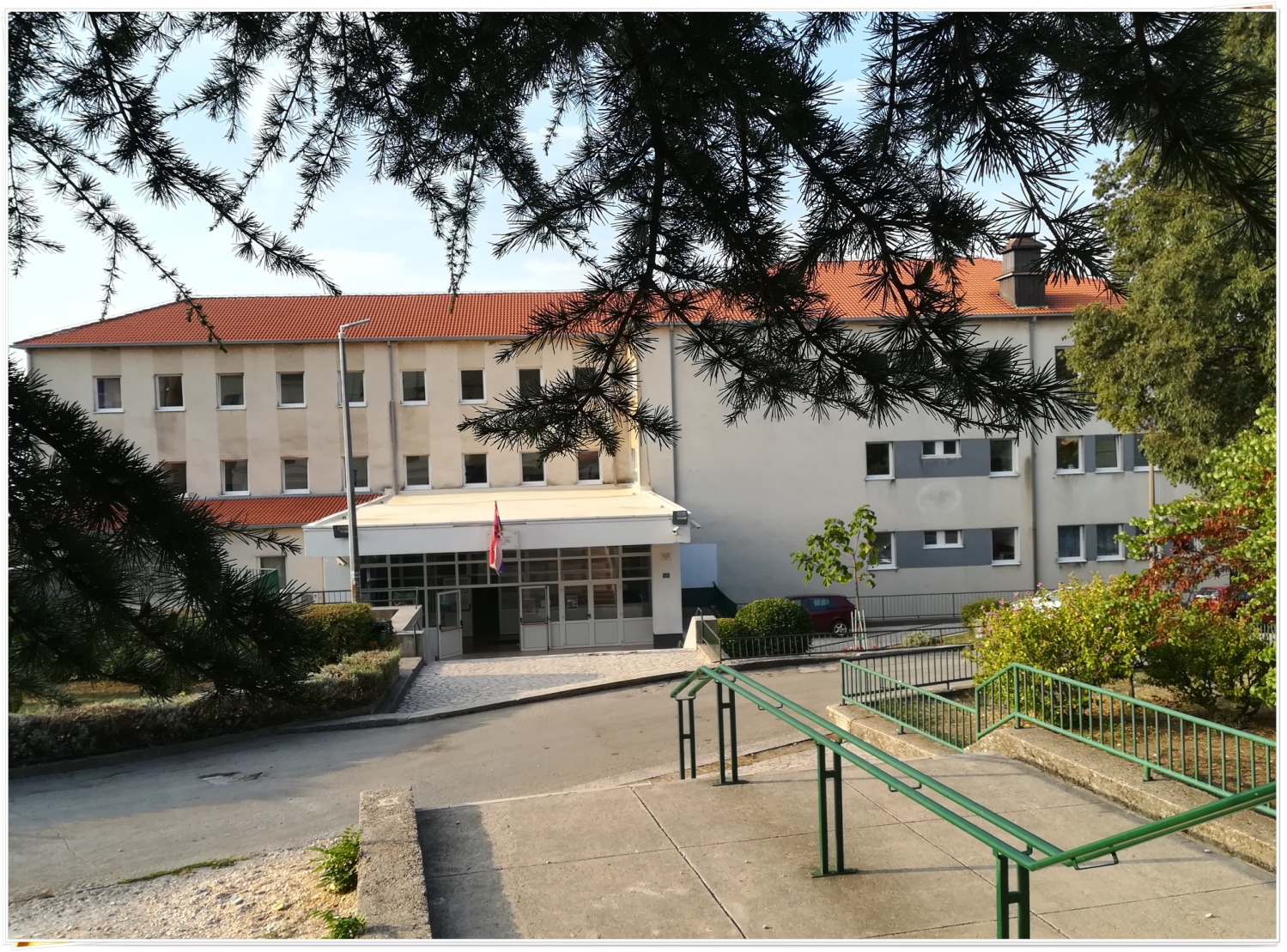 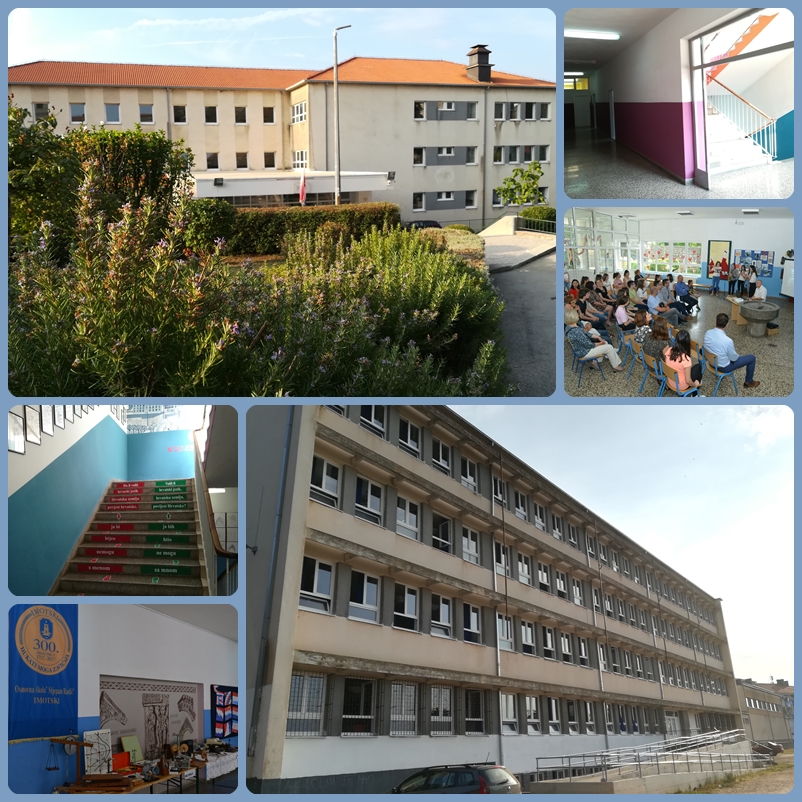 OŠ „Stjepan Radić“ (centralna zgrada)KAKO VIDIMO SVOJU ŠKOLU SUTRA?Osnovna škola „Stjepan Radić“  Imotski ima 488 učenika i 70 djelatnika. Smještena je u centru grada, u blizini crkve sv. Franje. Škola u svom sastavu ima još dvije područne škole na udaljenosti do sedam kilometara jedna od druge te se iz tog razloga katkad pojave poteškoće u organizaciji zajedničkih programa, posebice kad su učenici u pitanju. Međutim, iako postoje organizacijske poteškoće svaki planirani posao odradi se, gotovo uvijek, po zadanim odrednicama.Djelatnici škole čine sve kako naši učenici stekli osnovne kompetencije za aktivne sudioništvo u društveno-političkim, radno-tehnološkim, informacijskim i drugim potrebnim znanjima koji su temelj za poboljšanje učeničkog ponašanja, stjecanja i razumijevanja informacija, usvajanja znanja te razvoj sposobnosti izražavanja doživljaja, osjećaja misli i stavova.U kulturno-jezičnom području, poštujući odrednice NPP-a i kurikularnih ishoda, u izbornim i izvannastavnim područjima učitelji posebice apostrofiraju potrebu očuvanja vrednota standardne hrvatske riječi, kao i sveobuhvatno ulaženje u govor i inačice Krajine u kojoj živimo. U korelaciji s učiteljima stranih jezika (engleski, njemački, francuski i talijanski) učenicima se nudi mogućnost upoznavanja i drugih europskih kulturnih nasljeđa, suvremenog načina života zapisanog i prenosivog u naše područje učenja i usvajanja vještina. Posebno naglašavamo da naša škola, zahvaljujući sredini u kojoj se nalazi, pruža učenicima, uz kompetentne nastavnike koje imamo, izravno susret s prirodom i mogućnost učenja od nje. Čistoća zraka, veliki broj jezera (16 jezera) osim poznatih Crvenog i Modrog jezera, Imotsko polje, rijeka Vrljika… daju mogućnost za različite projekte s ciljem stvaranja pravog odnosa prema prirodi, prema ljudskom zdravlju, kao i priliku za usporedbu promjena u odnosu na nama poznati okoliš, ali i na ostale dijelove Domovine.Želimo da naša Škola, koliko god je moguće, u svakom odgojno-obrazovnom području, uđe što dublje u korijene iskonskoga, imotskoga, a koji nikada neće niti smiju biti izvan nacionalnog bića. Stvaramo vrijednosti u kojima će na svakom mjestu biti prepoznatljiva i solidarnost i odgovornost, da svaki učenik bude „građanin svijeta“, a da pritom ne izgubi svoje korijene, svoju kulturu, moralnu i duhovnu baštinu.Nacionalni okvirni kurikulum predstavlja osnovne sastavnice općeg obveznoga odgoja i obrazovanja, uključujući odgoj i obrazovanje za djecu s posebnim odgojno-obrazovnim potrebama. To je temeljni dokument za svaku odgojnu obrazovnu ustanovu u kojem se vrednuju temeljne odrednice svakog cilja, načela, sadržaja u odgojno-obrazovnim područjima.Naša škola je napravila Školski kurikulum uvažavajući odrednice Nacionalnog kurikuluma, uključujući postignuća temeljnih kompetencija koji svaki učenik na određenim razinama mora postići,  na osnovi  osam europskih kompetencija, a koje je obrazovna politika RH prihvatila.PREGLED ODGOJNO-OBRAZOVNIH PODRUČJA ZA STJECANJE ODREĐENIH KOMPETENCIJA1. Jezično-komunikacijsko područje	U okviru jezično-komunikacijskog područja poučava se i uči hrvatski kao jedini materinski jezik.	Uz hrvatski jezik u školi se poučavaju i uče strani jezici: engleski jezik kao obvezni strani jezik od prvog razreda, a njemački, talijanski i francuski jezik kao izborni jezici od četvrtoga razreda.	Uvodeći višejezičnost u školski obrazovni program, cilj nam je osposobiti učenike da učeći poštivati materinski jezik kao službeni jezik RH, istodobno uče stjecati odgovoran odnos prema drugim jezicima i kulturama koje iz njih proizlaze u svojoj i drugim državama Europske unije.	Mislimo da multijezičnost obogaćuje učeničke kompetencije pripremajući ih za bogatiji način izražavanja na svim razinama, na njihovo snalaženje u osobnom životu i sposobnost prenošenja kulture življenja i određenih nasljeđa koja u sebi uključuju tradiciju određene sredine i određenog naroda.IZBORNI PREDMETITALIJANSKI  JEZIKFRANCUSKI  JEZIKPri učenju svakog izbornog jezika  učenici će koristiti različite izvore na stranom jeziku (medijska kultura) kao i elektroničke izvore i na taj ih način dovoditi u svezu s kulturno-povijesnim odnosima s materinskim jezikom. Izborna  nastava - Vjeronauk (1. – 8. r.)2019./2020.Vjeroučitelji: s. Antonela Malenica, Anela Kukavica, Marija Škeva, Marija BekavacPRAVOSLAVNI VJERONAUK - IZBORNI PREDMETINFORMATIKA - IZBORNI PREDMETDODATNA  NASTAVADodatna nastava se izvodi  od 1.-8. razreda iz sljedećih predmeta:- hrvatski jezik  7. i  8. razred;- matematika od 1.- 4., 5. i 6. razred;- biologija 7.  razred;- kemija 7. razred;- povijest 7. i 8. razred- geografija 7. i 8. razred- program Edit, odabrani učenici od 5. -8. razreda- vjeronauk 5.-8. razredaDodatna nastava - Hrvatski jezik  Dodatna nastava - Hrvatski jezikDodatna nastava –Matematika-Nositelji aktivnosti učitelji od 1.-4. razredaKurikul  dodatne  nastave  matematike u 6. razredu Voditeljica: Martina MaršićKURIKULUM  DODATNE  NASTAVE  MATEMATIKERAZRED:  7. (sedmi),  voditeljica: Ivana RaičKurikulm dodatne  nastava – Engleski  jezik–  8. razredDodatna nastava –Biologija – 7. razredDodatna nastava –Kemija  Dodatna nastava –Povijest  Dodatna nastava –Geografija VJERONAUČNA OLIMPIJADA-dodatna nastavaKURIKUL  DODATNE  NASTAVE  INFORMATIKEPROGRAM  EDITPlanirani broj učenika: 45 učenikaBroj sati: 2 sata tjeco / 70 sati godišnjeVoditelj: Zoran Gabelica OPIS PREDMETADOPUNSKA NASTAVADopunska nastava hrvatski jezik – 1. - 4. razredDopunska nastava hrvatski jezik – 5. i 6. razredDopunska nastava hrvatski jezik – 7. razredDopunska nastava -  Engleski jezik – 1. i 2. razredDopunska nastava -  Engleski jezik – 3. razredDopunska nastava -  Engleski jezik – 5., 6. i 7. razred Dopunska nastava matematika – 1.- 4. razredDopunska nastava iz matematike od 6. i 7. razredaRAZREDNA NASTAVA – IZVANNASTAVNE AKTIVNOSTIIzvannastavne aktivnosti:Jona Glibota, Maja Šimić, Martina Jović -  Dramska grupaAnita Meter -  Mali građaniAntonija Milas - Društveno/zaboravljene igreBranka Lončar, Ana Lončar -  Recitatorska grupaSandra Đapić -  DomaćinstvoŽeljko Kukavica, Dragica Čelan i Jelena Vujčić - Likovna  grupaLIKOVNA  SEKCIJADRAMSKA SEKCIJARECITATORSKA SEKCIJADOMAĆINSTVONamjena aktivnosti: - poticati učenike na društveno prihvatljivo ponašanje- razvijati kod učenika empatiju prema drugim osobama i na humano djelovanje u društvu- navoditi dječja prava- poticati učenike na obilježavanje nekih važnijih nadnevaka u domovini i svijetu- pisati i izrađivati čestitke- pripremanje igrokaza i recitacija za priredbe- razvijati kod učenika svijest o značenju zaštite prirode i prirodnih resursaMaterijali:-priče, knjige, enciklopedije, časopisi, papir, škare, ljepilo i pribor za crtanje Vremenik aktivnosti: Mali građani sastajat će se jedanput tjedno.DRUŠTVENE / ZABORAVLJENE IGREUčiteljica: Antonija MilasUčenici 1.a razredaPREDMETNA NASTAVA – IZVANNASTAVNE AKTIVNOSTIDRAMSKA SKUPINAMALI  KNJIŽNIČARIMLADI  POVJESNIČARI LIKOVNA SKUPINAŠKOLSKI ZBORUčitelji glazbene kulture Sanda Medić Grančić, obvezni su u suradnji s učiteljima hrvatskog jezika, stranih jezika, likovne kulture kao i sa svim učiteljima razredne nastave inicirati, sugerirati, doprinositi i organizirati proslave svih školskih priredbi tijekom nastavne godine  kao i predstavljati školu u svom području sudjelujući na gradskoj i lokalnoj razini.MLADI  CVJEĆARIVoditeljica aktivnosti: Milka StojićRazredi: učenici 5. -8. razredaMLADI  PRIRODNJACIVoditelji aktivnosti: Ante ĆurčijaRazredi: učenici 6. razredaSkupina Robotika – 2 sata tjedno /70 sati godišnjeVoditelj: Zoran GabelicaŠPORTSKE SEKCIJEVJERONAUČNE SEKCIJE PROJEKTI I AKTIVNOSTI U NASTAVI VJERONAUKA U KORELACIJI SA ŽUPOMKao specifičnost naše škole u pogledu vjeronauka ističemo:Duboku ukorijenjenost franjevaštva u našem zavičajuKulturnu baštinu u kojoj posebno mjesto zauzima pučka pobožnost.Njegovanje moralne i duhovne baštine- kršćanskih vrijednosti .NAZIV: Zaziv Duha Svetoga na početku školske godine i misa zahvalnica na kraju školske godineNAZIV: Listopadska pobožnost   Svibanjska pobožnostNAZIV: Dani kruha i zahvalnostiNAZIV: Došašće i BožićNAZIV: KorizmaNaziv: Gospini Anđeli NAZIV: Duhovna obnova osmašaPravoslavni vjeronaukIzvanučionička nastava u školskoj godini. 2019./2020. za razrednu nastavuIZVANUČIONIČKA  NASTAVA  OD  5. – 8. RAZREDAŠKOLSKI KURIKULUMPOSEBNIH RAZREDNIH ODJELA ZA 2019./2020. ŠKOLSKU GODINUŠKOLSKI PROJEKTILITERARNO-LIKOVNI NATJEČAJ Osnovna škola „Stjepan Radić“, Imotski uz pozitivno stručno mišljenje Agencije za odgoj i obrazovanje, suglasnost Ministarstva znanosti i obrazovanja te stručnu potporu Memorijalno-dokumentacijskog centra Domovinskog rata organiziraPovjerenstvo za organizaciju natječaja:Ravnatelj škole Marko Mendeš, prof.Profesorica hrvatskoga jezika Sanja Bago, prof.Stručna suradnica knjižničarka Marijana Jelinić Pezo, prof. i dipl. knjiž.1. literarno-likovni natječaj „Velimir Đerek Sokol – Srce za Hrvatsku“ za učenike osnovnih škola Republike Hrvatske. Kurikulumsko područje: jezično-komunikacijsko, društveno-humanističko područje i umjetničko područje Ciklus (razred): 1.-8. Cilj Razvijanje jezične i komunikacijske kompetencije na hrvatskom književnom jeziku i svim hrvatskim narječjima i govorima; razvijanje i osvješćivanje potrebe za njegovanjem nacionalnog identiteta i važnosti čuvanja baštine zavičaja i Hrvatske kao dijela europskog i svjetskog nasljeđa; razvoj kreativnosti, komunikacije i suradnje. Obrazloženje cilja (povezan s potrebama, interesima učenika i vrijednostima ŠK): Učenici će sudjelovanjem na natječaju izraziti svoje kulturno nasljeđe, osjećaj za vrijednosti svoje lokalne zajednice i nacionalnog identiteta. Završna priredba okuplja učenike iz svih krajeva zemlje i pomaže razvijati toleranciju, prihvaćanja različitosti.Očekivani ishodi/postignuća: (učenik će moći):- osposobiti se u vrednovanju i samovrednovanju izražavanja u području jezičnog i likovnog  izražavanja	- prepoznati potrebu za očuvanjem sjećanja na događaje i osobe iz hrvatske povijesti	- zauzeti stav o očuvanju zavičajne i nacionalne baštine i o tome kritički promišljati	- istražiti i vrednovati hrvatsku povijest, tradiciju i njenu kulturnu vrijednost	- stjecati samopouzdanje i osjećaj vlastite vrijednostiNačin realizacije:Prikupljanje literarnih i likovnih uradaka učenika iz zainteresiranih škola u Republici HrvatskojOrganizacija stručnih povjerenstava za procjenu radovaPripremanje svečane priredbe u studenomSuradnja sa stručnim predavačimaPriprema nagrada najuspješnijim autorima likovnih i literarnih uradaka, po tri nagrade za svaku kategoriju (1. - 4. razreda, 5. - 8. razreda)Organizacija prihvata gostiju uz prigodni domjenakVremenik:- radovi se zaprimaju tijekom godine do 30. listopada 2019.- Rezultati Natječaja bit će objavljeni na mrežnoj stranici škole do 10. studenoga 2019.  Svečano predstavljanje nagrađenih radova, njihovih autora i voditelja bit će upriličeno u Imotskom uoči Dana sjećanja na Vukovar. Troškovnik:- Pozivnice i zahvalnice (1.000,00kn)- Nagrade za sudionike prema odlukama stručnih povjerenstava (2.000,00 kn)- Troškovnik dnevnica i putnih troškova za vanjske predavače i suradnike (2 – 4.000,00)- Troškovi domjenka (3.000,00 kn)- Materijalni troškovi svečane priredbe – estetsko uređenje (1000.00 kn)Način praćenja i provjere ishoda/postignuća (evaluacija): ocjene prosudbenog povjerenstva (likovnog i literarnog), povratna informacija lokalne zajednice, gostiju, učiteljskog vijeća, Tima za kvalitetu škole.Zajednički projekti svih učitelja i učenikaProjekti profesorica stranih jezika POSJET KAZALIŠTU (8. razredi)Prirodoslovno  područje„KLOKAN BEZ GRANICA“RAZRED:  2.– 8. ,  povjerenik: Martina Maršić„Festival matematike Split“RAZRED:  5. i 6. ,  Mentori: Martina Maršić, Ivana Raič i Jelena Džaja, prof .Kardiopulmonalna reanimacijaPLAN I PROGRAM RADA UČENIČKE ZADRUGE “VILA JEZERANKA”Voditeljica Učeničke zadruge: Nikolina DivićCiljevi  Učeničke zadruge „Vila Jezeranka“  za šk. god. 2019./2020.:Zadovoljavanje individualnih potreba učenika, profesionalno informiranje, razvoj sposobnosti, znanja i vještina kroz samostalni, suradnički i praktični rad. Razvijanje vizualnog i kritičkog mišljenja te pozitivnog odnosa prema estetskim vrijednostima. Razvijanje poduzetničkog i stvaralačkog mišljenja te prepoznavanje i primjena tehničkih sadržaja u životnom okruženju.Razvijanje vještina i sposobnosti pri određenim segmentima radaRazvijanje interesa za očuvanje tradicije našega krajaNamjena Učeničke zadruge:Razvijati i njegovati radne navike, radne vrijednosti i stvaralaštvo, odgovornost, inovativnost, poduzetnost, snošljivost i potrebu za suradnjom.Omogućiti stjecanje, produbljivanje, proširivanje i primjenu znanja te razvoj sposobnosti bitnih za gospodarstvo i organizaciju rada.Razvijati svijest o načinima i potrebi očuvanja prirode kao i njegovanje baštine i pučkoga stvaralaštva.Profesionalno informiranje i usmjeravanje učenika te stvaranje preduvjeta za prijenos i praktičnu primjenu znanja u životu i lokalnoj sredini.Razvijati svijest o mogućnostima, dosezima i potrebi primjene suvremenih znanstvenih, tehničkih i tehnoloških dostignuća.Nositelji  aktivnosti Učeničke zadruge:- Voditelj učeničke zadruge,voditelji radionica i sekcija, učenici, zaposlenici škole, roditelji i vanjski    suradnici.Način realizacije Učeničke zadruge:Teorijska i praktična nastava kroz suradnički i individualni rad.Mjesto izvođenja aktivnosti: škola i šira lokalna zajednica.Rad u sekcijama, timski organizirani rad i međusobna suradnja svih sekcijaGodišnja skupština zadruge Međusobna suradnja voditelja sekcija i mladih zadrugaraVremenik:Tijekom cijele šk. godine, u okviru nastavnih predmeta i organiziranje edukativnih                    izvannastavnih radionica. Troškovnik:Materijali i sredstva za rad programskih skupina: - Ljekovito bilje- Izrada rukotvorina „Vesele ručice“- Alat, pribor, ambalaža - Odlasci na izložbe, smotre i natjecanja.- Troškovi sudjelovanja na županijskim i državnim smotrama i izložbama- Troškovi seminara za voditelje sekcijaNačin vrednovanja:- Sudjelovanje na smotrama, izložbama, natjecanjima učeničkog stvaralaštva, prodaja naših proizvoda    koji su nastali kao rezultat rada učenika zadrugara i njihovih mentora (nastavnika strukovnih   predmeta). - Planirani broj sati: jedan sat tjedno imaju sve sekcije  Broj učenika u aktivnosti: oko 40 učenikaSEKCIJE OBUHVAĆENE KURIKULUMOM UČENIČKE ZADRUGE“VILA JEZERANKA” ZA ŠK. 2019./2020. GODINUPLAN RADA UČENIČKE ZADRUGE “VILA JEZERANKA” ZA ŠK. 2019./2020. GODINUIzvanškolske institucije/ustanove/ u druge s kojima se planira suradnja te način suradnj.1. Povezivanje sekcija učeničke zadruge sa udrugama i ustanovama naše lokalne zajednice s ciljem     uključivanja učenika u način rada  i stjecanje iskustava u odabranom zanimanju.2. Izmjena iskustava sa Učeničkim zadrugama iz drugih škola. Učenici će kroz sekcije učeničke zadruge proširiti dio obrazovnog programa. Proširivanje znanja temeljiti će se na vizualnom doživljaju kojeg učenici usvajaju kroz istraživanje i vlastita iskustva.   „Zaboraviti pretke znači biti potok bez izvora, stablo bez korijena.“Ova mudra kineska izreka zorno svjedoči i upozorava na važnost očuvanja i njegovanja baštine koju novim naraštajima brižno prenose njihovi preci. Voditeljica Zadruge: Nikolina Divić, prof.Pedagoški projektPsihološka predavanja i radioniceUz planirane projekte učenici naše škole sudjelovat će i u projektima Centra izvrsnosti u Splitu. Povjerenik za našu školu je učitelj informatike Zoran Gabelica. Po područjima voditelji za izvrsnost su:za matematiku – učiteljica matematike Marina Maršićza prirodoslovlje Ante Ćurčijaza informatiku i nove tehnologije Zoran GabelicaAko naši učenici prođu na testiranjima koje slijede, voditelji će planirati rad s učenicima kao i sve potrebne aktivnosti.Školski preventivni programŠkola kontinuirano provodi Školski preventivni program (ŠPP), uz neke izmjene za svaku školsku godinu. Program se odnosi na prevenciju različitih oblika neprihvatljivog ponašanja. Provodi se od 1.- 8. razreda u skladu s razvojnom dobi učenika. Podrazumijeva i suradnju s nekim vanjskim institucijama, roditeljima i širom društvenom zajednicom. Osnovni cilj programa je prevencija različitih oblika nepoželjnog ponašanja i navika, ovisnosti, psihičkih poremećaja, sprječavanje psihičkog i fizičkog nasilja te socijalne isključenosti kroz:-	razvijanje samopoštovanja i socijalnih vještina učenika-	razvijanje svijesti o društveno prihvatljivim ponašanjima-	razvijanje zdravog stila života-	poticanje tolerancije i uvažavanje različitosti-	afirmaciju pozitivnih vrijednosti-	razvijanje komunikacijskih i drugih životnih vještina potrebnih za uspješno funkcioniranje u društvu -	omogućavanje osobnog razvoja svakog učenika u skladu s njegovim sposobnostima-	razvijanje ekološke svijesti i odgovornosti za prirodu oko sebe; zaštita bioraznolikosti-	poboljšanje kvalitete školskog ozračjaZadatak učitelja i stručnih suradnika je da koristeći svoje znanje, vještine i sposobnosti kroz individualne i skupne oblike rada za učenike i roditelje provode tematska predavanja i radionice koje će doprinijeti ostvarivanju gore navedenih ciljeva.Radionice i predavanja za učenikeTijekom godine stručne suradnice i drugi članovi Školskog preventivnog program u sklopu sata razrednika, redovne nastave ili nakon nastave, provest će sljedeće radionice i predavanja:Neke od tema predviđenih za sat razrednika (kao dio ZOO, GOO i kao Međupredmetne teme)15.11. početak Mjeseca borbe protiv alkoholizma i drugih ovisnosti; Prevencija ovisnosti (biolozi, kemičari, stručne suradnice)8.3. Dan žena ili 17.4. Dan ravnopravnosti- Radionica o Ravnopravnosti spolova za učenike 7. razreda (psihologinja i pedagoginja)Dan osoba s Down sindromom (učiteljice- rehabilitatorice u posebnim odjelima)Predavanje o pravilnoj prehrani; prevencija anoreksije, bulimije i pretilosti (biolozi i stručne suradnice)Nenasilna komunikacija i rješavanje sukoba; prihvaćanje različitostiUčiti kako učiti (za sve pete razrede, psihologinja)Prihvaćanje različitosti, Dan tolerancije (za sve sedme razrede, psihologinja i pedagoginja)Nasilje na društvenim mrežamaUtjecaj i pritisak medija za učenike 6. razreda           U sklopu Školskog preventivnog programa održava se nastavni dan pod nazivom „Škola bez torbe“, a cilj mu je pružiti učenicima neuobičajen i opušteniji nastavni dan tijekom kojeg će se obraditi dio nastavnih sadržaja predviđen Nastavnim planom i programom, ali na način zanimljiviji učenicima koji će doprinijeti poboljšanju zadovoljstva školskom klimom. Istraživanja pokazuju da je pozitivna školska klima povezana s manje bihevioralnih i emocionalnih problema kod učenika kao i s boljim školskim uspjehom. Pokazalo se kako je pozitivna školska klima ključan dio programa prevencije vršnjačkog nasilja.Radionice i predavanja za roditeljeU sklopu Školskog preventivnog programa, stručne suradnice će tijekom školske godine održati predavanja i radionice za roditelje na neke od sljedećih tema:Moderni odgoj i njegovi izazoviRoditeljska toplina nasuprot roditeljskoj kontroliPostavljanje granica djetetu i učenje odgovornostiOvisnost o televiziji i računalnim igricamaAnksioznost i depresija u adolescencijiKako pomoći djetetu u učenju?Kako razgovarati s djetetom? (Vještine komunikacije)Razvoj samosvijesti i samopoštovanja kod djeceRješavanje sukoba (s djecom i šire)Stres i tehnike relaksacijePrevencija zlouporabe sredstava ovisnostiInternet i djeca. Trebamo li brinuti?Radionice i predavanja za učitelje i nastavnikeS obzirom na specifičnosti naše škole (velik broj učenika, velik broj Rješenja o primjerenom obliku školovanja, razne poteškoće u učenju i ponašanju), učiteljice razredne nastave susreću se s raznim poteškoćama koje učenici iskazuju. Kako bi im se olakšao rad, stručne suradnice škole održat će niz predavanja na neke od sljedećih tema:Poremećaji pažnje i koncentracije (ADHD)Disleksija, disgrafija, diskalkulijaSposobnosti učenika s ispodprosječnim intelektualnim funkcioniranjemPoremećaji iz autističnog spektraPoremećaji u ponašanju i emocionalne teškoćePoremećaji glasovno- govorne komunikacije Odgojna zapuštenost djece Prepoznavanje učenika s teškoćama u učenju, tijek utvrđivanja primjerenog oblika školovanja i izrada programa u skladu s potrebama učenikaSuradnja s ustanovama/ institucijama/ udrugamaU 1. Razredima provodit će se preventivni program „Poštujte naše znakove“ i „Sigurno u školu s HAK-om“- Provoditelji programa su. Djelatnici PU Splitsko-dalmatinske/Ispostava Imotski i djelatnici HAK-a. U 4., 5. i 8. razredima provodit će se preventivni program – „ZAJEDNO SMO JAČI“ i „ZDRAV ZA 5“ (MUP i Javno zdravstvo).Djelatnici Zavoda za javno zdravstvo provest će radionice za određenu skupinu učenika 7. i 8. razreda na temu ovisnosti.„Stop nasilju među djecom“ za učenike 5.  razreda  (MUP) „Zbrinjavanje otpada“ za učenike nižih razreda (na izvanučioničkoj nastavi)Predavanje o pubertetu za učenike 5. razreda  (školska liječnica)Predavanje o spolnosti za učenike 8. razreda  (školska liječnica)Predavanje o ovisnostima za učenike 8. razreda (MUP i djelatnici Zavoda za javno zdravstvo)Voditeljica Školskog preventivnog programa: Lara Buljan GudeljKurikulum  produženog  boravkaUčiteljica: Maja Perić, mag. prim. edu.     Suvremeni način života sve većem broju roditelja nameće potrebu zbrinjavanja djeteta mlađe školske dobi koje nakon redovne nastave odlazi kući i bez nadzora provodi vrijeme do dolaska roditelja. Samostalan boravak kod kuće često izlaže dijete mnogim opasnostima, a strah i briga roditelja za dijete tijekom radnog dana nameću potrebu za organiziranom brigom o djetetu. Škole time dobivaju novu i zahtjevniju ulogu koja od zaposlenika zahtijeva organiziraniju skrb za dijete tijekom cijelog dana. Produženi dnevni rad nakon redovite prijepodnevne nastave – produženi boravak, jedan je od modela kojim se mogu kvalitetno i sustavno riješiti navedeni problemi, osobito u urbanim sredinama. Nova uloga škole na taj će način biti maksimalno i racionalno iskorištena jer pruža nebrojene mogućnosti djelovanja u svrhu pravilnog razvoja i rasta svakog djeteta u kvalitetnu osobu, korisnu svojoj obitelji i zajednici.2. CILJ PROGRAMA PRODUŽENOG BORAVKARazvoj djeteta kao jedinstvene osobe i socijalni razvoj Stjecanje i utvrđivanje znanja, vještina i navika, oblikovanje i poticanje pozitivnih osobinaOsposobiti učenike za jezičnu komunikaciju koja im omogućuje ovladavanje sadržajima svih nastavnih predmeta i uključivanje u cjeloživotno učenjeOsposobiti učenike za kvalitetnu komunikaciju s medijima: filmom, radijom, tiskom, stripom, računalom, umjetničkim djelima kao i razvijanje pravilnog odnosa prema različitom kulturnom, umjetničkom i povijesnom nasljeđu s ciljem uključivanja u društveni život u zajedniciOsvijestiti složenost, raznolikost i međusobnu povezanost svih čimbenika koji djeluju u čovjekovu prirodnom i društvenom okružju, razvijati pravilan odnos prema ljudima i događajima, snošljivo i otvoreno prihvaćati različite stavove i mišljenja te poticati znatiželju za otkrivanjem pojava u prirodnoj i društvenoj zajednici. Stjecanje temeljnih matematičkih znanja potrebnih za razumijevanje pojava i zakonitosti u prirodi društvu, stjecanje osnovne matematičke i informatičke pismenosti i razvijanje sposobnosti umijeća rješavanja matematičkih problema.Osposobiti učenike za primjenu teorijskih i motoričkih znanja koja omogućuju samostalno tjelesno vježbanje s ciljem postizanja veće kvalitete življenja, promicanja zdravlja kao preduvjeta svih ljudskih aktivnosti.Očekivani ishodi/postignuća:Razvijati svoje potencijaleKoristiti različite metode učenjaSamostalno učitiPrigodni datumi koje ćemo obilježavati tijekom dužeg razdoblja:Učenici će sudjelovati i u sljedećim aktivnostima: „Bonton za djecu“, „Društveno-zaboravljene igre“ i „Putovima moga grada“PROJEKT: „Bonton za djecu“PROJEKT: „Društveno-zaboravljene igre“PROJEKT: „Putovima moga grada“3. OPIS RADA U PRODUŽENOM BORAVKUCiljana skupina: učenici prvog i drugog razreda osnovne školePlanirani tjedni fond sati: 25 sati tjednoVremensko trajanje produženog boravka: od 12 do 17 sati popodne Trajanje izvedbe: tijekom nastavne godine 2019./2020.Nositelj aktivnosti: Maja Perić, mag.prim.edu.U homogenom razrednom odjelu rade dva (2) učitelja, jedan prije podne u redovitoj nastavi, drugi poslije podne u produženom boravku. Oba učitelja zajednički programiraju nastavne sadržaje, dogovaraju se o zajedničkim i odvojenim aktivnostima. Svaki sam planira svoje vrijeme, prema Nastavnom planu. Preporuka je da se učitelj/učitelji koji rade u nastavi svakodnevno dogovaraju i usklađuju svoje aktivnosti s učiteljem iz produženog boravka. Vrijeme za dogovaranje i usklađivanje aktivnosti ne bi smjelo biti kraće od pola sata. Stručni tim sačinjavaju i učitelj vjeronauka i stranog jezika pa je poželjno da se i oni uključe u zajedničko planiranje aktivnosti. Svi rade u timu: zajedno planiraju i programiraju sve aktivnosti (godišnje, mjesečno i tjedno).Učiteljice koje rade u odjelu produženog boravka djeluju jedinstveno, suradnički, dogovorno, sveobuhvatno i integrirano s čitavim razrednim odjelom. Zajedno surađuju s roditeljima održavaju roditeljske sastanke i pojedinačne individualne razgovore s roditeljima. U ravnopravnom su položaju prema učenicima i roditeljima. Slijedeći načela kurikularnog pristupa, a u skladu s načelima lokalnog i školskog kurikuluma, unutarnja organizacija nameće svakoj školi odgovornost u kreiranju tjednog i dnevnog rasporeda aktivnosti. Svaki učiteljski tim kreator je svakodnevnog rada s učenicima, u skladu sa zakonitostima struke.Program rada u produženom boravku realizira se u svim raspoloživim prostorijama u školi, uključujući i sportsku dvoranu i igralište te vanjski školski prostor.4. PODRUČJA I PLAN AKTIVNOSTI U PRODUŽENOM BORAVKUUčenje, odmor i aktivnosti po izboru djeteta i roditelja spajaju se u jedinstvenu cjelinu pedagoških djelatnosti škole.Način realizacije:Oblik : individualni, grupni, timski i suradnički u produženom boravkuSudionici: Učenici, učiteljice u produženom boravkuNačini učenja (što rade učenici):Učenici: se igraju, glume, plešu, čitaju, crtaju, pišu zadaću, spremaju, uređuju, bave se sportskim aktivnostima i sl.Metode poučavanja  rad s tekstom, demonstracija, praktični radovi, crtanje, pisani radoviigre, šetnja, rekreativne aktivnostiizrada prigodnih panoa i ukrašavanje učionicePotrebni resursi/moguće teškoće: Razne društvene igre (Čovječe ne ljuti se, Pogodi tko?, Uno, Crni Petar, Domino, Memory karte, Puzzle 3D i 2D), didaktički materijali, računalne edukativne igrice, power point prezentacije, kvizovi znanja, projektor, računalo, pisanke, radni listići, bojice, flomasteri, tempere, vodene boje, kistovi, plastelin, kolaž papir, papir u boji, dječji časopisi, animirani filmovi. Strunjače (za odmor, za rekreaciju),  ukoliko učenici žele, povremeno mogu donijeti priču, enciklopediju, strip ili društvenu igru od kuće, uz prethodno dogovoreni dan..Način praćenja i provjere ishoda/postignuća:kroz različite radionice, nastavne listiće, natjecateljske igre, evaluacijske listiće, kvizove znanja, edukativne igre na računalu, primjena stečenih znanja u svakodnevnim situacijamaSAMOVRJEDNOVANJE ŠKOLEOPĆI DIOKlasa: 602-02/19-01/1Urbroj: 2129/19-18-01-1Imotski, 4. listopada 2019. godine                                          Ravnatelj:                                                                          ______________________________                                                                                                               /Marko Mendeš, prof./                    Predsjednik/ica Školskog odbora:           ______________________________                                                                                                                   /Mirjana Matković/Naziv škole:OŠ „Stjepan Radić“ ImotskiAdresa škole:Fra Stjepana Vrljića 13, 21260 ImotskiŽupanija:Splitsko – dalmatinskaTelefonski broj: 021 841 107; 021 843 240Broj telefaksa:021 670 050e-mail adresa:ured@os-sradic-im.skole.hrŠifra škole:17-030-001Matični broj škole:03020509OIB:38240201838Upis u sudski registar (broj i datum):Tt-14/4755-3 (18.09.2014.)Ravnatelj škole:Marko Mendeš, prof.Broj učenika:488Broj učenika u razrednoj nastavi:218Broj učenika u predmetnoj nastavi:270Broj učenika s teškoćama u razvoju:29 Broj učenika putnika:181Ukupan broj razrednih odjela:26+2 PROBroj razrednih odjela u matičnim zgradama:20+2Broj razrednih odjela u područnim školama:6Broj posebnih razrednih odjela:2Broj razrednih odjela razredne nastave:13Broj razrednih odjela predmetne nastave:13Broj smjena:1 ( prva )Početak i završetak svake smjene:7:30 – 14:30Broj radnika:70Broj učitelja predmetne nastave:36Broj učitelja razredne nastave:14Broj stručnih suradnika:4Broj učitelja u posebnim  skupinama:2Broj ostalih radnika:12Broj pripravnika:2Broj pomoćnika u nastavi:7Broj mentora i savjetnika:3+1Broj voditelja ŽSV-a:2Broj računala u školi:17Broj specijaliziranih učionica:9Broj općih učionica:12Broj športskih dvorana:1Broj športskih igrališta:3Školska knjižnica:1NJEMAČKI JEZIKRazredi: 4. – 8.NJEMAČKI JEZIKRazredi: 4. – 8.Nositelj/i aktivnostiAna BobekPlanirani broj  grupa i učenikaučenici 4. razreda –  2. grupe – 9 učenikaučenici 5. razreda –1 grupe – 15 učenikaučenici 6. razreda –1 grupe– 7 učenikaučenici 7. razreda – 2 grupe – 15 učenikaučenici 8. razreda – 1 grupe – 11 učenikaNjemački jezikNositeljice aktivnosti Ana Bobek– 4. razredNjemački jezikNositeljice aktivnosti Ana Bobek– 4. razredNositelj/i aktivnostiAna BobekPlanirani broj učenika9 učenikaPlanirani broj sati tjedno4  sataCiljevi aktivnosti-usvajanje osnovnih znanja njemačkog jezika- osposobiti i motivirati učenika za učenje njemačkog  jezika- razvijanje aktivne uporabe njemačkog jezika- razvijanje osnovne komunikacije- razvijanje kreativnih sposobnosti na području stranog  jezika (igre, pjesme, crteži)Način realizacije aktivnostiProgram (140 školskih sati)pisani i usmeni zadaciobrada kraćih tekstova i dramatizacijaobrada pjesmicagledanje kraćih crtanih filmovaVremenski okviri aktivnostitijekom školske godine Osnovna namjena aktivnostiusvajanje osnovnih znanja njemačkog jezikamotivirati učenike za daljnje učenje njemačkog jezika unutar cjeloživotnog učenjaDetaljni troškovnik za aktivnost 30 kn po učeniku (troškovi fotokopiranja, dodatni materijali)Način vrednovanja aktivnostiusmene provjere, provjera aktivne uporabe njemačkog jezika (osnovna komunikacija), kratke provjere pismene kompetencijeNačin korištenja rezultata vrednovanja aktivnostiu aktivnoj uporabi njemačkog jezika na nastavipano – učenički radovinastupi na priredbama tijekom školske godineNjemački jezik–Nositeljica aktivnosti Ana Bobek – 5. razrediNjemački jezik–Nositeljica aktivnosti Ana Bobek – 5. razrediNositelj/i aktivnostiAna BobekPlanirani broj učenika15 učenikaPlanirani broj sati tjedno2 sataCiljevi aktivnostiusvajanje znanja njemačkog jezika (leksička, gramatička)osposobiti i motivirati učenika za cjeloživotno učenje njemačkog jezikarazvijanje aktivne uporabe njemačkog jezikarazvijanje komunikacijerazvijanje kreativnih sposobnosti na području stranog jezika (igre, pjesme, crteži)Način realizacije aktivnostiProgram (70 školskih sati)pismeni i usmeni zadaciobrada kraćih tekstova i dramatizacijaobrada pjesmicagledanje kraćih filmova na njemačkom jezikuVremenski okviri aktivnostitijekom školske godine Osnovna namjena aktivnostiusvajanje osnovnih znanja njemačkog jezikamotivirati učenike za daljnje učenje njemačkog jezika unutar cjeloživotnog učenjaDetaljni troškovnik za aktivnost 30 kn po učeniku (troškovi fotokopiranja, dodatni materijali)Način vrednovanja aktivnostiusmene i pismene provjere, vrednovanja kratkih dramatizacija i aktivne uporabe stranog jezika tijekom školske godine, vrednovanje najuspješnijih radova: pjesama, crteža, sastava, čestitkiNačin korištenja rezultata vrednovanja aktivnostiizbor najuspješnijih učeničkih radovauređenje panoanastupi na priredbama tijekom školske godineNjemački jezik - Nositeljica aktivnosti Ana Bobek – 6. razrediNjemački jezik - Nositeljica aktivnosti Ana Bobek – 6. razrediNjemački jezik - Nositeljica aktivnosti Ana Bobek – 6. razrediNositelj/i aktivnostiAna BobekAna BobekPlanirani broj učenika7 učenika7 učenikaPlanirani broj sati tjedno2 sata2 sataCiljevi aktivnostiusvajanje znanja njemačkog jezika (leksička, gramatička)osposobiti i motivirati učenika za cjeloživotno učenje njemačkog jezikarazvijanje aktivne uporabe njemačkog jezikarazvijanje komunikacije u svakodnevnom životurazvijanje znanja o civilizacijskim vrijednostima Njemačkeusvajanje znanja njemačkog jezika (leksička, gramatička)osposobiti i motivirati učenika za cjeloživotno učenje njemačkog jezikarazvijanje aktivne uporabe njemačkog jezikarazvijanje komunikacije u svakodnevnom životurazvijanje znanja o civilizacijskim vrijednostima NjemačkeNačin realizacije aktivnostiProgram (70 školskih sati)pismeni i usmeni zadaciobrada tekstova i dramatizacijaobrada pjesamapisanje kraćih sastavagledanje kraćih filmova na njemačkom jezikuProgram (70 školskih sati)pismeni i usmeni zadaciobrada tekstova i dramatizacijaobrada pjesamapisanje kraćih sastavagledanje kraćih filmova na njemačkom jezikuVremenski okviri aktivnostitijekom školske godine tijekom školske godine Osnovna namjena aktivnostiusvajanje osnovnih znanja njemačkog jezikamotivirati učenike za daljnje učenje njemačkog jezika unutar cjeloživotnog učenjausvajanje osnovnih znanja njemačkog jezikamotivirati učenike za daljnje učenje njemačkog jezika unutar cjeloživotnog učenjaDetaljni troškovnik za aktivnostotprilike 30 kn po učeniku (troškovi fotokopiranja, dodatni materijali)otprilike 30 kn po učeniku (troškovi fotokopiranja, dodatni materijali)Način vrednovanja aktivnostiusmene i pismene provjere, vrednovanja kratkih dramatizacija i aktivne uporabe stranog jezika tijekom školske godine, vrednovanje najuspješnijih radova: pjesama, sastava, čestitkiusmene i pismene provjere, vrednovanja kratkih dramatizacija i aktivne uporabe stranog jezika tijekom školske godine, vrednovanje najuspješnijih radova: pjesama, sastava, čestitkiNačin korištenja rezultata vrednovanja aktivnostiizbor najuspješnijih učeničkih radovauređenje panoanastupi na priredbama tijekom školske godineizbor najuspješnijih učeničkih radovauređenje panoanastupi na priredbama tijekom školske godineNjemački jezik- Nositelji aktivnosti Ana Bobek – 8. razrediNjemački jezik- Nositelji aktivnosti Ana Bobek – 8. razrediNjemački jezik- Nositelji aktivnosti Ana Bobek – 8. razrediNositelj/i aktivnostiNositelj/i aktivnostiAna BobekPlanirani broj učenikaPlanirani broj učenika11 učenikaPlanirani broj sati tjednoPlanirani broj sati tjedno2 sataCiljevi aktivnostiCiljevi aktivnostiusvajanje znanja njemačkog jezika (leksička, gramatička)osposobiti i motivirati učenika za cjeloživotno učenje njemačkog jezikarazvijanje aktivne uporabe njemačkog jezikarazvijanje komunikacije u svakodnevnom životurazvijanje znanja o civilizacijskim vrednotama zemalja njemačkog govornog područjarazvijanje znanja i pozitivnog stajališta prema umjetničkom stvaralaštvuNačin realizacije aktivnostiNačin realizacije aktivnostiProgram (70 školskih sati)pismeni i usmeni zadaciobrada tekstova, pjesama i dramatizacijapisanje kraćih sastavagledanje kraćih filmova na njemačkom jezikuobilježavanje Europskog dana jezikaVremenski okviri aktivnostiVremenski okviri aktivnostitijekom školske godine Osnovna namjena aktivnostiOsnovna namjena aktivnostiusvajanje osnovnih znanja njemačkog jezikamotivirati učenike za daljnje učenje njemačkog jezika unutar cjeloživotnog učenjarazvijanje znanja o kulturnim i civilizacijskim vrednotama zemalja njemačkog govornog područjaDetaljni troškovnik za aktivnostDetaljni troškovnik za aktivnostotprilike 30 kn po učeniku (troškovi fotokopiranja, dodatni materijali)Način vrednovanja aktivnostiNačin vrednovanja aktivnostiusmene i pismene provjere, pisanje sastava, prezentacije, izlaganjaNačin korištenja rezultata vrednovanja aktivnostiNačin korištenja rezultata vrednovanja aktivnostiizbor najuspješnijih učeničkih radovauređenje panoanastupi na priredbama tijekom školske godineNositeljica  aktivnosti  Iva Koštro– 4. i 5. razredNositeljica  aktivnosti  Iva Koštro– 4. i 5. razredNositelj/i aktivnostiIva Koštro, učeniciPlanirani broj učenika3 učenikaPlanirani broj sati tjedno2 sataCiljevi i aktivnostirazviti učeničku sposobnost za pravilnu artikulaciju glasova, znati naglasiti određene riječi i poštivati ritam i intonaciju rečenicena osnovi predloška (slike, kratkog filma) znati napisati određeni sadržaj, uočiti pojedinosti i uključiti adekvatan vokabularrazviti pisanu komunikaciju u obliku razglednice ili rođendanske pozivniceusvajanje osnovnih znanja talijanskog jezikarazviti strategiju za planiranje i ostvarivanje govorne i pisane komunikacije na osnovi najjednostavnijih riječi prilagođenih vizualnim predlošcimaodstraniti strah od eventualnih pogrješaka interakcijom vrlo jednostavnim upitima razviti samostalnost i sigurnost u razumijevanju talijanskog jezikarazvijanje kreativnih sposobnosti na području stranog jezika (igre, pjesme, crteži)Način realizacije aktivnostiProgram (70 školskih sati)pismeni i usmeni zadaciobrada kraćih tekstova i dramatizacijaobrada pjesmicapisanje razglednica i pozivnicagledanje kraćih crtanih filmovaVremenski okviri aktivnostitijekom školske godine Osnovna namjena aktivnostiusvajanje osnovnih znanja talijanskog jezikauočiti različitosti govornih i pisanih riječi (ortoepija i ortografija)Detaljni troškovnik za aktivnost 30 kn po učeniku (troškovi fotokopiranja, dodatni materijali)Način vrednovanja aktivnostiusmene provjere, provjera aktivne uporabe talijanskog jezika (osnovna komunikacija), kratke provjere pismene kompetencijeNositeljica aktivnosti Iva Koštro– 5. i 6. razredNositeljica aktivnosti Iva Koštro– 5. i 6. razredNositelj/i aktivnostiIva Koštro, učeniciPlanirani broj učenika1+3 učenikaPlanirani broj sati tjedno2 sataCiljevi i aktivnostirazviti učeničku sposobnost za pravilnu artikulaciju glasova, znati naglasiti određene riječi i poštivati ritam i intonaciju rečenicena osnovi predloška (slike, kratkog filma) znati napisati određeni sadržaj, uočiti pojedinosti i uključiti adekvatan vokabularrazviti pisanu komunikaciju u obliku razglednice ili rođendanske pozivnicerazvijati sposobnosti verbalnom i neverbalnom komunikacijomrazviti radoznalost za običaje i kulturu talijanskog govornog područjarazviti učeničku sposobnost za pravilnu artikulaciju glasova, znati naglasiti određene riječi i poštivati ritam i intonaciju rečenicena osnovi predloška (slike, kratkog filma) znati napisati određeni sadržaj, uočiti pojedinosti i uključiti adekvatan vokabularrazviti pisanu komunikaciju u obliku razglednice ili rođendanske pozivniceNačin realizacije aktivnostiProgram (70 školskih sati)pismeni i usmeni zadaciobrada kraćih tekstova i dramatizacijaobrada pjesamapisanje razglednica i pozivnicagledanje kraćih  filmovaVremenski okviri aktivnostitijekom školske godine Osnovna namjena aktivnostiusvajanje osnovnih znanja talijanskog jezikauočiti različitosti govornih i pisanih riječi (ortoepija i ortografija)Detaljni troškovnik za aktivnost30 kn po učeniku (troškovi fotokopiranja, dodatni materijali)Način vrednovanja aktivnostiusmene provjere, provjera aktivne uporabe talijanskog jezika (osnovna komunikacija), kratke provjere pismene kompetencijeNositeljica aktivnosti Iva Koštro– kombinacija 7. i 8. razredNositeljica aktivnosti Iva Koštro– kombinacija 7. i 8. razredNositelj/i aktivnostiIva Koštro, učeniciPlanirani broj učenika2 + 2 učenikaPlanirani broj sati tjedno2 sataCiljevi i aktivnostirazviti učeničku sposobnost za pravilnu artikulaciju glasova, znati naglasiti određene riječi i poštivati ritam i intonaciju rečenicena osnovi predloška (slike, kratkog filma) znati napisati određeni sadržaj, uočiti pojedinosti i uključiti adekvatan vokabularrazviti pisanu komunikaciju u obliku razglednice ili rođendanske pozivnicerazvijati sposobnosti verbalnom i neverbalnom komunikacijomrazviti radoznalost za običaje i kulturu talijanskog govornog područjaNačin realizacije aktivnostiProgram (70 školskih sati)pismeni i usmeni zadaciobrada kraćih tekstova i dramatizacijaobrada pjesamapisanje razglednica i pozivnicagledanje kraćih  filmovaVremenski okviri aktivnostitijekom školske godine Osnovna namjena aktivnostiusvajanje osnovnih znanja talijanskog jezikauočiti različitosti govornih i pisanih riječi (ortoepija i ortografija)Detaljni troškovnik za aktivnost30 kn po učeniku (troškovi fotokopiranja, dodatni materijali)Način vrednovanja aktivnostiusmene provjere, provjera aktivne uporabe talijanskog jezika (osnovna komunikacija), kratke provjere pismene kompetencijeNositeljica aktivnosti Tihana Matoković– 5. razred Nositeljica aktivnosti Tihana Matoković– 5. razred Nositelj/i aktivnostiTihana Matoković, učeniciPlanirani broj učenika1 učenikPlanirani broj sati tjedno2 sataCiljevi i aktivnostigovornom i pisanom riječju izraziti zadovoljstvo učenja francuskog jezika u igri i pjesmiznati izraziti osnovna iskustva, osjećaje i potreberazvijati jezičnom multikulturom humanističke vrijednosti: prijateljstvo, suradnju i međusobnu tolerancijuuočavati pojedinosti romanskog jezikaodstraniti strah od eventualnih pogrješaka interakcijom s vrlo jednostavnim upitima razviti samostalnost i sigurnost u razumijevanje francuskog jezikarazvijanje kreativnih sposobnosti na području stranog jezika (igre, pjesme, crteži)Način realizacije aktivnostiProgram (70 školskih sati)pismeni i usmeni zadacipisanje učeničke putovnice (nastavak)obrada kraćih tekstova i dramatizacijaobrada pjesmicagledanje kraćih crtanih filmovaVremenski okviri aktivnostitijekom školske godine Osnovna namjena aktivnostiusvajanje osnovnih znanja francuskog jezikauočiti različitosti govornih i pisanih riječi (ortoepija i ortografija)Detaljni troškovnik za aktivnostotprilike 30 kn po učeniku (troškovi fotokopiranja, dodatni materijali)Način vrednovanja aktivnostiusmene provjere, provjera aktivne uporabe francuskog jezika (osnovna komunikacija), kratke provjere pismene kompetencijeNAZIV AKTIVNOSTI / PROGRAMA / PROJEKTAVjeronauk(1. razred)SVRHA (NAMJENA) AKTIVNOSTISustavno i što cjelovitije upoznavati katoličku vjeru u svim njezinim dimenzijama.CILJRazvijati temeljne općeljudske i vjerničke sposobnosti, te izgrađivati međusobno zajedništvo i ljubav.ZADATCIOmogućiti učenicima da pitanja o svom životu i svijetu promatraju u duhu vjere i kršćanske poruke.NOSITELJI AKTIVNOSTIVjeroučitelji koji predaju u prvim razredima.KORISNICI AKTIVNOSTIVjeroučenici prvih razreda.NAČIN REALIZACIJE AKTIVNOSTI1. SADRŽAJI:    1. Naši vjeronaučni susreti.    2. Otkrivamo znakove Božje dobrote.    3.  Ljudi i poslije smrti žive s Bogom.    4. Isus susreće ljude.    5. Isusovo uskrsnuće.    6. Zajedno smo uvijek radosni.2. SOCIOLOŠKI OBLICI RADA:     - individualni rad    - frontalni rad    - rad u skupinama.3. METODE: usmeno izražavanje, glazbeno izražavanje, likovno izražavanje, molitveno izražavanje, opisivanje, slušanje, prepričavanje, zamišljanje.SURADNICIŽupnik, župni vikar, učitelji razredne nastave.VREMENIK AKTIVNOSTITijekom školske godine (70 sati - 2 sata tjedno).TROŠKOVNIK AKTIVNOSTI(Hamer-papir, papir i fotokopirni aparat imamo u školi.) NAČIN VREDNOVANJA I NAČIN KORIŠTENJA REZULTATA VREDNOVANJA- prema pravilniku o načinu praćenja i ocjenjivanja - usmeno i pismeno ispitivanje -vrjednovanje skupnog rada- vrjednovanje stvaralačkog izričajaNAZIV AKTIVNOSTI / PROGRAMA / PROJEKTAVjeronauk(2. razred)SVRHA (NAMJENA) AKTIVNOSTISustavno, što cjelovitije, dijaloški i ekumenski (na informativnoj i djelatnoj razini) upoznavanje katoličke vjere u svim njezinim bitnim dimenzijama zbog cjelovitog, općeljudskog i vjerničkog razvoja i rasta.CILJOsnažiti spoznaju da je Bog pozvao sve ljude na međusobnu ljubav i zajedništvo i da žive u skladu s tim pozivom.ZADATCI1. Osjećati radost zajedništva i prijateljstva s Bogom.2. Prepoznavati Božju ljubav u njegovim stvorenjima.3. Shvaćati važnost zajednice za ljudski i vjernički život.NOSITELJI AKTIVNOSTIVjeroučitelji koji predaju u drugim razredima.KORISNICI AKTIVNOSTIUčenici drugih razreda.NAČIN REALIZACIJE AKTIVNOSTI1. SADRŽAJI:    1. Ponovno smo zajedno.    2. Bog je čudesno stvorio svijet i ljude.    3. Isus – dar božji Zemlji i ljudima.    4. Isusovi prijatelji.    5. Život je lijep i težak.    6.  Lijepo je kad braća žive zajedno.2. SOCIOLOŠKI OBLICI RADA: frontalni   rad; individualni rad; rad u skupinama; rad u paru.3. METODE: usmeno izlaganje, razgovor, usmeno izražavanje, likovno izražavanje, literarno izražavanje.SURADNICI U AKTIVNOSTIŽupnik, župni vikar, učitelji razredne nastave.VREMENIK AKTIVNOSTITijekom školske godine (70 školskih sati)TROŠKOVNIK(Hamer-papir, papir i fotokopirni aparat imamo u školi.) NAČIN VREDNOVANJA I NAČIN KORIŠTENJA REZULTATA VREDNOVANJA- prema pravilniku o načinu praćenja i ocjenjivanja - usmeno i pismeno ispitivanje -vrjednovanje skupnog rada- vrjednovanje stvaralačkog izričajaNAZIV AKTIVNOSTI / PROGRAMA / PROJEKTAVjeronauk(3. razred)SVRHA (NAMJENA) AKTIVNOSTISustavno, što cjelovitije, dijaloški i ekumenski upoznavanje katoličke vjere u svim njezinim bitnim dimenzijama zbog cjelovitog, općeljudskog i vjerničkog razvoja i rastaCILJUpoznati, prihvatiti i nasljedovati Isusa Krista kao navjestitelja Radosne vijesti čovjeku, jedinog i konačnog osloboditelja i spasitelja svih ljudi.ZADATCI1. Otkrivati važnost Božje blizine u našem životu.2. Doživljavati Isusa kao našeg osobnog Spasitelja.3. Naučiti širiti Kristov mir u našoj okolini.NOSITELJI AKTIVNOSTIVjeroučitelji koji predaju u trećim razredima.KORISNICI AKTIVNOSTIUčenici trećeg razreda.NAČIN REALIZACIJE AKTIVNOSTI1. SADRŽAJI:    1. Bog, tajna našeg života.    2. Isus je s nama.    3. Bog je naš Spasitelj.    4. Bog je došao među ljude.    5. Isusov poziv na pomirenje.    6. U Euharistiji – Isus je među nama.2. SOCIOLOŠKI OBLICI RADA: frontalni   rad; individualni rad; rad u skupinama; rad u paru.3. METODE: usmeno izlaganje, razgovor, usmeno izražavanje, likovno izražavanje, literarno izražavanje, čitanje i rad na tekstu.SURADNICI Župnik, župni vikar, učitelji razredne nastave.TROŠKOVNIK AKTIVNOSTI(Hamer-papir, papir i fotokopirni aparat imamo u školi.) VREMENIK AKTIVNOSTITijekom školske godine (70 sati – 2 sata tjedno).NAČIN VREDNOVANJA I NAČIN KORIŠTENJA REZULTATA VREDNOVANJA- prema pravilniku o načinu praćenja i ocjenjivanja - usmeno i pismeno ispitivanje -vrjednovanje skupnog rada- vrjednovanje stvaralačkog izričajaNAZIV AKTIVNOSTI / PROGRAMA / PROJEKTAVjeronauk(4. razred)SVRHA (NAMJENA) AKTIVNOSTI1. Uočiti povezanost i uspostaviti međuodnos čovjeka i prirode.2. Osvijestiti potrebu očuvanja prirode kao Božjeg stvorenja i čovjekova okoliša.3. Shvatiti da priroda govori o Bogu kao njenom Stvoritelju.4. Upoznati važnost nastanka Dekaloga za Židove i kršćane.5. Uočiti podjelu Dekaloga na odnose čovjek-Bog i čovjek-čovjek.CILJPoticati i usmjeravati učenike prihvaćanju škole i vjeronauka kao njihovog vlastita okruženja u kojem su prihvaćeni i voljeni, te u kojem mogu rasti izgrađujući svoje vlastite sposobnosti.ZADATCINaučiti odgovorno se odnositi prema prirodi i ljudima u svojoj blizini.NOSITELJI AKTIVNOSTIVjeroučitelji koji predaju u četvrtim  razredima.KORISNICI AKTIVNOSTIVjeroučenici četvrtih  razreda.NAČIN REALIZACIJE AKTIVNOSTI1. SADRŽAJI:    1. Zemlje je naša i Božja kuća.    2. S Bogom na putu života.    3. Božji nas glasnici zovu.    4. Isus je Sin Božji.    5. Na Isusovu putu – slijedimo njegovo djelo.2. SOCIOLOŠKI OBLICI RADA: frontalni   rad; individualni rad; rad u skupinama; rad u paru.3. METODE: usmeno izražavanje, literarno izražavanje, glazbeno izražavanje, likovno izražavanje, scensko izražavanje, izrada plakata.SURADNICI U AKTIVNOSTIŽupnik, župni vikar, učitelji razredne nastave.TROŠKOVNIK(Hamer-papir, papir i fotokopirni aparat imamo u školi.) VREMENIK AKTIVNOSTITijekom školske godine (70 sati – 2 sata tjedno)NAČIN VREDNOVANJA I NAČIN KORIŠTENJA REZULTATA VREDNOVANJA- prema pravilniku o načinu praćenja i ocjenjivanja - usmeno i pismeno ispitivanje -vrjednovanje skupnog rada- vrjednovanje stvaralačkog izričajaNAZIV AKTIVNOSTI / PROGRAMA / PROJEKTAVjeronauk(5. razred)SVRHA (NAMJENA) AKTIVNOSTISustavno, što cjelovitije, dijaloški i ekumenski (na informativnoj i djelatnoj razini) upoznavanje katoličke vjere u svim njezinim bitnim dimenzijama zbog cjelovitog, općeljudskog i vjerničkog razvoja i rasta.CILJUpoznati značenje povijesti spasenja i povijesti katoličke crkve koja izvršava Kristov nalog evangelizacije i služenja na različitim područjima crkvenog i društvenog života u hrvatskom narodu i cijelom svijetu.ZADATCI1. Prepoznati važnost religije za čovjekov život.2. Upoznati se s nastankom i razvojem kršćanstva uz pomoć Biblijskih tekstova.3. Pitati se i pronaći odgovor kako i mi možemo konkretno doprinijeti širenju naše vjere.NOSITELJI AKTIVNOSTIVjeroučitelji koji predaju u petim razredima.KORISNICI AKTIVNOSTIVjeroučenici petog razreda.NAČIN REALIZACIJE AKTIVNOSTI1. SADRŽAJI:   1. Snaga zajedništva.   2. Religija u životu čovjeka: Božji tragovi.   3. Biblija: knjiga nad knjigama.   4. Počeci biblijske povijesti/vjere.   5. Bog u povijesti izabranog naroda:izraelski      kraljevi.   6. Isus Krist – ostvaritelj  novog svijeta.   7. Život prvih kršćana. uloga sv. Petra i       sv.  Pavla u širenju Isusove poruke.   7. Kršćani među nama: uzori vjere u         hrvatskom narodu.   8. Čovjek se obraća Bogu molitvom i        pjesmom.2. SOCIOLOŠKI OBLICI RADA: frontalni   rad; individualni rad; rad u skupinama; rad u paru.3. METODE: usmeno izlaganje, razgovor, usmeno izražavanje, likovno izražavanje, literarno izražavanje, čitanje i rad na tekstu.SURADNICIŽupnik, župni vikar, profesori i nastavnici.VREMENIK AKTIVNOSTITijekom školske godine (70 sati – 2 sata tjedno)TROŠKOVNIK(Hamer-papir, papir i fotokopirni aparat imamo u školi.) NAČIN VREDNOVANJA I NAČIN KORIŠTENJA REZULTATA VREDNOVANJA- prema pravilniku o načinu praćenja i ocjenjivanja - usmeno i pismeno ispitivanje -vrjednovanje skupnog rada - vrjednovanje stvaralačkog izričajaNAZIV AKTIVNOSTI/PROGRAMA /PROJEKTAVjeronauk(6. razred)SVRHA (NAMJENA) AKTIVNOSTI-uočiti i ispravno protumačiti povezanost odgovornosti i slobode-razumjeti da prava sloboda podrazumijeva ljubav-prepoznati Boga kao izvor slobode-postići da učenici shvate kako Bog i kada daje zapovijedi to čini radi čovjekove slobode, a iz ljubavi-prepoznati Isusa koji oslobađa svakog čovjeka od okova grijeha i otvara mu mogućnost za razvoj samoga sebe kao osobeCILJ-pomoći u izgradnji i ostvarenju vjerničke i ljudske osobnosti učenika-pomoći im da izgrade zrelu i odgovornu savjest u odnosu prema sebi, drugima, svijetu i BoguZADATCI-razvijati osjećaj odgovornosti-poštivati slobodu drugoga-primjenjivati Božja pravila kako bismo živjeli u miru i LjubaviNOSITELJI AKTIVNOSTIVjeroučitelji koji predaju u šestim razredima.KORISNICI AKTIVNOSTIUčenici šestog razredaNAČIN REALIZACIJE AKTIVNOSTISADRŽAJIŽivjeti u miru i slobodiIz ropstva u slobodu-Bog vodi svoj narod kroz pustinjuCrkva-novi Božji narodCrkva kroz povijestSakramenti i kršćanska inicijacijaIsus Krist-naš Osloboditelj i SpasiteljCrkveni jezici i kulturaMarija u CrkviSOCIOLOŠKI OBLICI RADA-frontalni, -individualni, -u paru, -u grupiMETODE-predavačka-usmeno i pismeno izražavanje-glazbeno i likovno izražavanje-istraživanje-prezentiranje,…SURADNICI Župnik, župni vikar, profesori i nastavnici.VREMENIK AKTIVNOSTIDva sata tjedno tijekom školske godine.TROŠKOVNIK(Hamer-papir, papir i fotokopirni aparat imamo u školi.) NAČIN VREDNOVANJA I NAČIN KORIŠTENJA REZULTATA VREDNOVANJA- prema pravilniku o načinu praćenja i ocjenjivanja - usmeno i pismeno ispitivanje -vrjednovanje skupnog rada- vrjednovanje stvaralačkog izričajaNAZIV AKTIVNOSTI/PROGRAMA /PROJEKTAVjeronauk(7. razred)SVRHA (NAMJENA) AKTIVNOSTI-upoznavanje katoličke vjere u svim njezinim bitnim dimenzijama radi cjelovitog općeljudskog vjerničkog razvoja i rastaCILJ-izgrađivati i ostvarivati zrelu ljudsku i vjerničku osobnostZADATCI-shvaćati i uvažavati vjeru kao važan dio čovjekovog života-uočavati važnost Božjeg poziva na zajedništvo-otvarati se istinskim evanđeoskim vrijednostimaNOSITELJI AKTIVNOSTIVjeroučitelji koji predaju u sedmim razredima.KORISNICI AKTIVNOSTIUčenici sedmog razredaNAČIN REALIZACIJE AKTIVNOSTISADRŽAJIUpoznajmo i izgradimo vlastitu osobnostDekalog-pravila za život u ljubavi i slobodiŽidovski narod i vjeraProroci- Božji glasniciDa svi budu jednoPotreba pomirenja i oproštenjaTajna smrti i kršćanska vjera u vječni životSOCIOLOŠKI OBLICI RADA-frontalni, -individualni, -u paru,-u grupiMETODE-predavačka-usmeno i pismeno izražavanje-glazbeno i likovno izražavanje-istraživanje-prezentiranjeSURADNICIŽupnik, župni vikar, profesori i nastavnici.VREMENIK AKTIVNOSTIDva sata tjedno tijekom školske godine.TROŠKOVNIK(Hamer-papir, papir i fotokopirni aparat imamo u školi.) NAČIN VREDNOVANJA I NAČIN KORIŠTENJA REZULTATA VREDNOVANJA- prema pravilniku o načinu praćenja i ocjenjivanja - usmeno i pismeno ispitivanje -vrjednovanje skupnog rada- vrjednovanje stvaralačkog izričaja- vrjednovanje prezentacijeNAZIV AKTIVNOSTI/PROGRAMA /PROJEKTAVjeronauk(8. razred)SVRHA (NAMJENA) AKTIVNOSTIUčenici otkrivaju i vježbaju osnovne oblike kršćanskog života kao istinske i prave mogućnosti cjelovita ostvarenja vlastitog životaCILJ-pomoći u izgradnji i ostvarenju ljudske i vjerničke osobnosti učenika-pomoći učenicima da izgrade zrelu i odgovornu savjest u odnosu prema sebi, drugima, svijetu i BoguZADATCI-naučiti se zrelo odnositi prema sebi i drugima-razvijati duh prijateljstva-naučiti da je čovjek po svojoj naravi religiozno biće-naučiti cijeniti naše kršćanske korijene-shvatiti važnost sakramenata u vjerničkom životuNOSITELJI AKTIVNOSTIVjeroučitelji koji predaju u osmim razredima.KORISNICI AKTIVNOSTIUčenici osmog razredaNAČIN REALIZACIJE AKTIVNOSTISADRŽAJIUpoznajmo i izgradimo vlastiti životČovjekovo traganje za živim BogomTajna svijeta i čovjeka u svjetlu BiblijeBožja dobrota i ljubav prema grešnicimaKatolička Crkva i kršćanstvo u HrvataPotvrda-snaga kršćanskog poslanjaBiti kršćanin u Crkvi i u društvuSOCIOLOŠKI OBLICI RADA-frontalni, -individualni, -u paru, -u grupiMETODE-predavačka, -usmeno i pismeno izražavanje,-glazbeno i likovno izražavanje, -istraživanje,-prezentiranjeSURADNICIŽupnik, župni vikar, profesori i nastavnici.VREMENIK AKTIVNOSTIDva sata tjedno tijekom školske godine.TROŠKOVNIK(Hamer-papir, papir i fotokopirni aparat imamo u školi.) NAČIN VREDNOVANJA I NAČIN KORIŠTENJA REZULTATA VREDNOVANJA- prema pravilniku o načinu praćenja i ocjenjivanja - usmeno i pismeno ispitivanje -vrjednovanje skupnog rada- vrjednovanje stvaralačkog izričajaNositelj/i aktivnostiDragan Mihajlović, učeniciPlanirani broj učenika1. - 8. razreda –1 grupe - 4 učenika – Centralna škola1. - 4. razreda –1 grupa - 5 učenika - PŠ KamenmostPlanirani broj sati tjedno4 sata tjednoCiljevi i aktivnosti- osnažiti spoznaju da je Bog pozvao sve ljude na međusobnu  ljubav i zajedništvo i da žive u skladu s tim pozivom- postići da učenici shvate kako Bog i kada daje zapovijedi to   čini radi čovjekove slobode i iz ljubavi- poticati i usmjeravati učenike prihvaćanju škole i vjeronauka  kao njihovog vlastita okruženja u kojem su prihvaćeni i voljeni  te u kojem mogu rasti izgrađujući svoje vlastite sposobnosti- prepoznati Isusa koji oslobađa svakog čovjeka od okova   grijeha i otvara mu mogućnost za razvoj samoga sebe kao   osobe- pomoći u izgradnji i ostvarenju ljudske i vjerničke osobnosti   učenika- pomoći učenicima da izgrade zrelu i odgovornu savjest u   odnosu prema sebi, drugima, svijetu i BoguNačin realizacije aktivnostiProgram (140 školskih sati)- predavački- usmeno i pismeno izražavanje- glazbeno i likovno izražavanje - istraživanje- prezentiranje- rad u grupamaVremenski okviri aktivnosti tijekom školske godine Detaljni troškovnik za aktivnost- papir za kopiranje- testovi- hamer-papir, papir i fotokopirni aparat imamo u školiNačin vrednovanja aktivnosti - prema Pravilniku o načinu praćenja i ocjenjivanja - usmeno i pismeno ispitivanje - vrjednovanje skupnog rada - vrjednovanje stvaralačkog izričajaNositelji aktivnosti Zoran Gabelica – 7. razredNositelji aktivnosti Zoran Gabelica – 7. razredNositelji aktivnosti Zoran Gabelica – 7. razredNositelj/i aktivnostiZoran Gabelica, učeniciZoran Gabelica, učeniciPlanirani broj učenika54 učenika (7. a,b,c)54 učenika (7. a,b,c)Planirani broj sati tjedno6 sati6 satiCiljevi i aktivnostiprepoznati razliku između pojmova znanja, podatka i informacijesteći znanje o pohranjivanju podataka u digitalnom obliku nizom bitovapojam i uloga operacijskog sustavanastanak i način funkcioniranja računalnih mrežapoštivati etička načela pri korištenju elektroničkih i društvenih normikoristiti znanja o obradi zvuka, crteža i slika usavršavati korištenje  programa LOGOosnove programiranjapohranjivanje podataka na vanjske memorijeprepoznati razliku između pojmova znanja, podatka i informacijesteći znanje o pohranjivanju podataka u digitalnom obliku nizom bitovapojam i uloga operacijskog sustavanastanak i način funkcioniranja računalnih mrežapoštivati etička načela pri korištenju elektroničkih i društvenih normikoristiti znanja o obradi zvuka, crteža i slika usavršavati korištenje  programa LOGOosnove programiranjapohranjivanje podataka na vanjske memorijeNačin realizacije aktivnostiProgram (210 školskih sati)pismeni i usmeni zadaciuporaba i korištenje računalaobrada složenih tekstova zadaci za osnove programiranjaProgram (210 školskih sati)pismeni i usmeni zadaciuporaba i korištenje računalaobrada složenih tekstova zadaci za osnove programiranjaVremenski okviri aktivnostitijekom školske godine tijekom školske godine Osnovna namjena aktivnostiusvajanje osnovnih znanja o računalimakoristiti različite programe u informacijskoj tehnologijisudjelovanje na natjecanjima u organizaciji škole, Županije i  Ministarstva usvajanje osnovnih znanja o računalimakoristiti različite programe u informacijskoj tehnologijisudjelovanje na natjecanjima u organizaciji škole, Županije i  Ministarstva Detaljni troškovnik za aktivnost (troškovi fotokopiranja, dodatni materijali) (troškovi fotokopiranja, dodatni materijali)Način vrednovanja aktivnostiusmene i pismene provjerepraktični zadaci na računalimanatjecanje na školskoj, županijskoj i državnoj raziniusmene i pismene provjerepraktični zadaci na računalimanatjecanje na školskoj, županijskoj i državnoj raziniNositelji aktivnosti Zoran Gabelica i Martina Maršić – 8. razredNositelji aktivnosti Zoran Gabelica i Martina Maršić – 8. razredNositelji aktivnosti Zoran Gabelica i Martina Maršić – 8. razredNositelji aktivnosti Zoran Gabelica i Martina Maršić – 8. razredNositelj/i aktivnostiNositelj/i aktivnostiZoran Gabelica i Martina Maršić, učeniciZoran Gabelica i Martina Maršić, učeniciPlanirani broj učenikaPlanirani broj učenika20  učenika (8. a,b,c)20  učenika (8. a,b,c)Planirani broj sati tjednoPlanirani broj sati tjedno4 sata4 sataCiljevi i aktivnostiCiljevi i aktivnostiupoznati i prepoznavati programsku i strojnu opremu računalanaučiti program za prezentacijske izvedbe, program za matematičke operacije i program  baze podatakainterdisciplinarne primjene znanja u suodnosu s drugim nastavnim sadržajimaformirati svoj osobni stav prema sadržajima dobivenim putem internetakorištenje  programa LOGOprogramiranjaupoznati osnove postavljanja Web straniceupoznati i prepoznavati programsku i strojnu opremu računalanaučiti program za prezentacijske izvedbe, program za matematičke operacije i program  baze podatakainterdisciplinarne primjene znanja u suodnosu s drugim nastavnim sadržajimaformirati svoj osobni stav prema sadržajima dobivenim putem internetakorištenje  programa LOGOprogramiranjaupoznati osnove postavljanja Web straniceNačin realizacije aktivnostiNačin realizacije aktivnostiProgram (140 školskih sati)pismeni i usmeni zadatciuporaba i korištenje računalaobrada složenih tekstova zadaci za osnove programiranjaProgram (140 školskih sati)pismeni i usmeni zadatciuporaba i korištenje računalaobrada složenih tekstova zadaci za osnove programiranjaVremenski okviri aktivnostiVremenski okviri aktivnostitijekom školske godine tijekom školske godine Osnovna namjena aktivnostiOsnovna namjena aktivnostikoristiti različite programe u informacijskoj tehnologijisvakodnevno korištenje učenih sadržajasudjelovanje na natjecanjima u organizaciji škole, Županije i  Ministarstva koristiti različite programe u informacijskoj tehnologijisvakodnevno korištenje učenih sadržajasudjelovanje na natjecanjima u organizaciji škole, Županije i  Ministarstva Detaljni troškovnik za aktivnostDetaljni troškovnik za aktivnost (troškovi fotokopiranja, dodatni materijali) (troškovi fotokopiranja, dodatni materijali)Način vrednovanja aktivnostiNačin vrednovanja aktivnostiusmene i pismene provjerepraktični zadaci na računalimanatjecanje na školskoj, županijskoj i državnoj raziniusmene i pismene provjerepraktični zadaci na računalimanatjecanje na školskoj, županijskoj i državnoj raziniNositelj/i aktivnostiSanja Bago i učenici 7. razredaPlanirani broj učenika7 učenika Planirani broj sati tjedno2 sataCiljevi i aktivnosti-slovnički i pravopisni sadržaj 5. i 6. razreda
-slovnički sadržaj 7. razreda : zamjenice i njihova uloga u rečenici, rečenično ustrojstvo (objekt, priložne oznake, atribut i apozicija), jednostavna rečenica, složena rečenica, nezavisno složena rečenica, vrste nezavisno složenih rečenica, zavisno složena rečenica: izricanje predikata, subjekta, objekta i atributa rečenicom
-pravopisni sadržaj 7. razreda : veliko početno slovo u imenima društava, organizacija, udruga, pokreta i javnih skupova, zarez u nezavisnoj rečenici
-povijest jezika 5.,6. i 7. razreda
-naglasak-prijedložni objekt
-prijedložni atribut
-priložne oznake sredstva, društva i količine
-priložna oznaka mjesta u značenju mjesta, cilja i tijeka radnje
-pisanje kratica
-najstariji hrvatski rječnici
-glagolski pridjevi u funkciji atributa
-apozicije koje se ne slažu s imenicom u rodu i broju
-neimenske riječi u imenskom predikatu
-infinitiv kao subjekt
-preoblika upravnog govora u neupravni objektnom rečenicom i  obratno
-primjeri složenih rečenica s veznikom a, kojima se ne izražava  suprotnost
-razlikovanje neodređenih zamjenica od pridjeva
-glasovne promjene: riječi u kojima je provedeno više glasovnih  promjena
-antonimi,homonimi, homografi
-stare hrvatske tiskane knjigeNačin realizacije aktivnostiProgram (70 školskih sati)
-pismeni i usmeni zadaci
-rad na najrazličitijem tekstualnim predlošcima
-dijalogom, interakcijom i samostalnim iznošenjem mišljenjaVremenski okvir aktivnostiTijekom školske godine Osnovna namjena aktivnosti-darovitom učeniku otvoriti nove poglede na značenje materinskog jezika
-otkriti ljepotu raznolikosti hrvatske govorne i pisanje riječi
-razviti ljubav za njegovanje lokalnog govora koji je baštinom ove školeDetaljni troškovnik za aktivnost (troškovi fotokopiranja, dodatni materijali)Način vrednovanja aktivnosti-natjecanje na školskoj, županijskoj i državnoj raziniNositelj/i aktivnostiAna Kelava, učenici 8. razredPlanirani broj učenikaoko 7 učenika Planirani broj sati tjedno2 sataCiljevi i aktivnosti-slovnički i pravopisni sadržaj 5., 6. i 7. razreda
-slovnički i pravopisni sadržaji 7. i  8. razreda: zamjenjivanje zavisnih surečenica glagolskim prilozima, izricanje istovremenosti i prijevremenosti u složenoj rečenici, izricanje pogodbe, mogućnosti i želje složenim rečenicama, višestruko složena rečenica, glasovi, glasovne promjene,nastajanje riječi, podrijetlo riječi,riječi jednaka oblika, a različita značenja, frazemi, riječi u kojima se smjenjuju glasovi ije/je/e/i, pisanje višečlanih imena
-povijest jezika 5.,6. i 7. razreda-popridjevljeni glagolski prilozi, obilježen red riječi i govorna sredstva,priložne oznake uzroka i namjere, uzročna i namjerna rečenica, sličnosti i razlike između rečenica s veznicima da i kako, tvorba riječi-osnovni pojmovi i tvorbeni načini, tvorenje novih riječi preobrazbom, riječi iz stranih jezika, bilježenje naglasaka na jednostavnim i čestim primjerima, najvažnije gramatike, pravopisi, rječnici i časopisi, filološke škole, štokavsko, kajkavsko i čakavsko narječjeNačin realizacije aktivnostiProgram (70 školskih sati)
-pismeni i usmeni zadaci
-rad na najrazličitijem tekstualnim predlošcima
-dijalogom, interakcijom i samostalnim iznošenjem mišljenjaVremenski okvir aktivnostiTijekom školske godine Osnovna namjena aktivnosti-darovitom učeniku otvoriti nove poglede na značenje materinskog jezika
-otkriti ljepotu raznolikosti hrvatske govorne i pisanje riječi
-razviti ljubav za njegovanje lokalnog govora koji je baštinom ove školeDetaljni troškovnik za aktivnost (troškovi fotokopiranja, dodatni materijali)Način vrednovanja aktivnosti-natjecanje na školskoj, županijskoj i  državnoj raziniNositelj/i aktivnostiUčitelji od 1.-4. razreda, učeniciPlanirani broj učenika Oko 60 učenika Planirani broj sati tjedno12 sati tjednoCiljevi i aktivnosti- razvijati logičko mišljenje - razvijati sposobnosti rješavanja složenijih matematičkih   problema- razvijati vještine i sposobnosti grafičkog prikazivanja   geometrijskih sadržaja- razvijati sposobnost za samostalan rad- razvijanje brzine i točnosti u rješavanju mat . problemaNačin realizacije aktivnostiProgram (420 školskih sati)- kroz veći izbor različitih zadataka individualizirati rad učenika  radi postizanja većeg zanimanja za matematiku i boljih   rezultata- natjecanje- matematičke igre- motivacijske pričeSadržaji dodatne nastave proizlaze iz propisanog plana i programa  rada redovne nastave: prirodni brojevi, računanje prirodnim brojevima, svojstva računskih operacija, geometrijski zadaciVremenski okviri aktivnostitijekom školske godine Osnovna namjena aktivnosti- darovitom učeniku otvoriti nove poglede na rješavanje   problemskih zadataka- naučiti učenika kako matematikom rješavati probleme i iz   drugih područja,te uspješno snalaženje u svakodnevnom životu- sudjelovanje na natjecanjima u organizaciji škole, zonskim i   međužupanijskim natjecanjimaDetaljni troškovnik za aktivnost- papir za kopiranje- zbirke zadataka za dodatnu nastavu- listići za dodatnu nastavu- testovi(do 300 kn)Način vrednovanja aktivnosti- procjenjivati napredovanje učenika kroz različite oblike   rješavanja zadataka- sudjelovati na školskim, zonskim i međužupanijskim    natjecanjima- kvizovi, mentalne mape,usmeno i pismeno izvješćivanje o   obavljenom zadatku- prezentacija rada na redovnoj nastavi- sudjelovati na razrednim i školskim natjecanjima CILJ DODATNE NASTAVE MATEMATIKEProdubiti  temeljna matematička znanja i proširiti ih dodatnim sadržajima s ciljem boljeg razumijevanja složenih odnosa u prirodoslovlju. Razviti sposobnost primjene metoda matematičkog mišljenja, modeliranja i kritičkog propitivanja postavljenih modela u rješavanja problemskih situacija iz 
života suvremenog čovjeka. Istražujući matematičke koncepte spoznati važnu ulogu matematike u razvoju suvremenog društva.ZADATCIstjecati znanje potrebno za razumijevanje kvantitativnih odnosa i zakonitosti u životu suvremenog čovjeka,postupno savladati osnovne elemente matematičkog jezika i razvijati sposobnost izražavanja,razvijati sposobnost za apstraktno mišljenje i logičko rasuđivanje,razvijati sposobnost primjene metoda matematičkog mišljenja, preciznog formuliranja pojmova, logičkog zaključivanja i algoritamskog rješavanja problema,razvijati sposobnost za pravilno rasuđivanje i zaključivanje, matematičku intuiciju, maštu i stvaralačko mišljenje,navikavanje na sustavnost, točnost, urednost i ustrajnost u rješavanju matematičkih zadataka,razviti sposobnost za primjenu matematike u rješavanju problema i zadataka iz drugih nastavnih predmeta kao i iz svakodnevnice,stjecati  temelje cjeloživotnog učenja u području prirodoslovlja.NOSITELJ AKTIVNOSTIMartina Maršić, učiteljica matematikeNAMJENA AKTIVNOSTIProdubljivanje znanja iz matematike, razvijanje interesa za matematičku znanost, primjena stečenog znanja na modeliranje i rješavanje problema iz svakodnevnog života kao i priprema za sudjelovanje u natjecanjima. Razvijati sposobnosti rasuđivanja i logičkog zaključivanja kod formiranja novih matematičkih pojmova. Navikavati učenika na sustavnost, urednost, točnost i ustrajnost u pristupu prema radu i obvezama. Pripremiti učenika za cjeloživotno učenje, posebno u području prirodoslovlja. OBLICI NASTAVNOG RADANastavni rad je uglavnom timski i u skupinama. Kod završnih priprema za natjecanje naglašen je individualni oblik rada i učenja.  NAČIN REALIZACIJERazvijajući sposobnost za primjenu matematike u rješavanju problema i zadataka iz drugih nastavnih predmeta kao i iz svakodnevnice, postići kod učenika veći interes za matematiku.  Planirati i provoditi interna natjecanja i matematičke igre s ciljem samoocjenjivanja i motivacije za napredovanjem prema individualnim sposobnostima učenika. VREMENIKDodatna nastava iz matematike izvodit će se tijekom godine 2 sata tjedno( 70 sati ).TROŠKOVNIKTroškovi za potrošni materijal: (papir za kopiranje,  radni listići, zbirke zadataka i sl. ) ( cca 500 )
Troškovi putovanja mentora i učenika na natjecanja na koja učenici budu pozvani.( cca 1000 kuna )NAČIN VREDNOVANJAPisano praćenje tijekom školske godine – evaluacijski listići, interna natjecanja i vrjednovanje prema postignućima na internim i službenim natjecanjima.CILJEVI DODATNE NASTAVE MATEMATIKEProdubiti  temeljna matematička znanja i proširiti ih dodatnim sadržajima s ciljem boljeg razumijevanja složenih odnosa u prirodoslovlju. Razviti sposobnost primjene metoda matematičkog mišljenja, modeliranja i kritičkog propitivanja postavljenih modela u rješavanja problemskih situacija iz života suvremenog čovjeka. Istražujući matematičke koncepte spoznati važnu ulogu matematike u razvoju suvremenog društva.Produbiti  temeljna matematička znanja i proširiti ih dodatnim sadržajima s ciljem boljeg razumijevanja složenih odnosa u prirodoslovlju. Razviti sposobnost primjene metoda matematičkog mišljenja, modeliranja i kritičkog propitivanja postavljenih modela u rješavanja problemskih situacija iz života suvremenog čovjeka. Istražujući matematičke koncepte spoznati važnu ulogu matematike u razvoju suvremenog društva.ZADATCIstjecati znanje potrebno za razumijevanje kvantitativnih odnosa i zakonitosti u životu suvremenog čovjeka,postupno savladavati osnovne elemente matematičkog jezika i razvijati sposobnost matematičkog izražavanjarazvijati sposobnost za apstraktno mišljenje i logičko rasuđivanje,razvijati sposobnost primjene metoda matematičkog mišljenja, preciznog formuliranja pojmova, logičkog zaključivanja i algoritamskog rješavanja problema,razvijati sposobnost za pravilno rasuđivanje i zaključivanje, matematičku intuiciju, maštu i stvaralačko mišljenje,navikavati se  na sustavnost, točnost, urednost i ustrajnost u rješavanju matematičkih zadataka,razviti sposobnost za primjenu matematike u rješavanju problema i zadataka iz drugih nastavnih predmeta kao i iz svakodnevnice,stjecati  temelje cjeloživotnog učenja u području prirodoslovlja.stjecati znanje potrebno za razumijevanje kvantitativnih odnosa i zakonitosti u životu suvremenog čovjeka,postupno savladavati osnovne elemente matematičkog jezika i razvijati sposobnost matematičkog izražavanjarazvijati sposobnost za apstraktno mišljenje i logičko rasuđivanje,razvijati sposobnost primjene metoda matematičkog mišljenja, preciznog formuliranja pojmova, logičkog zaključivanja i algoritamskog rješavanja problema,razvijati sposobnost za pravilno rasuđivanje i zaključivanje, matematičku intuiciju, maštu i stvaralačko mišljenje,navikavati se  na sustavnost, točnost, urednost i ustrajnost u rješavanju matematičkih zadataka,razviti sposobnost za primjenu matematike u rješavanju problema i zadataka iz drugih nastavnih predmeta kao i iz svakodnevnice,stjecati  temelje cjeloživotnog učenja u području prirodoslovlja.NOSITELJ AKTIVNOSTIIvana Raič, učiteljica matematike SUDIONICI I SURADNICIPredmetna učiteljica i 10 učenika sedmih razreda. Učenike odabrati iz svih odjela 7. razreda, uvažavajući prijedloge predmetnih učitelja, dosadašnju uključenost učenika u dodatnu nastavu matematike, uspjeh na natjecanjima i svakako  mišljenje i stav roditelja i učenika.AKTIVNOSTIUsvajanje matematičkih znanja potrebnih za razumijevanje pojava i zakonitosti u prirodi i društvu, stjecanje šire obrazovne osnove potrebne za lakše razumijevanje i usvajanje drugih sadržaja prirodnih i društvenih znanosti. Osposobljavanje za nastavak školovanja i primjenu usvojenog znanja u svakodnevnom životu. Svladavanje matematičkog jezika, razvijanje pojmovnog i apstraktnog mišljenja, te logičkog zaključivanja s ciljem iznalaženja modela za rješavanje problema iz svakodnevnice.NAMJENA AKTIVNOSTIProdubljivanje znanja iz matematike, razvijanje interesa za matematičku znanost, primjena stečenog znanja na modeliranje i rješavanje problema iz svakodnevnog života kao i priprema za sudjelovanje u natjecanjima. Razvijanje sposobnosti rasuđivanja i logičkog zaključivanja kod formiranja novih matematičkih pojmova. Navikavati učenika na sustavnost, urednost, točnost i ustrajnost u pristupu prema radu i obvezama. Pripremiti učenika za cjeloživotno učenje, posebno u području prirodoslovlja.  OBLICI NASTAVNOG RADANastavni rad je uglavnom timski i u skupinama. Kod završnih priprema za natjecanje naglašen je individualni oblik rada.  NAČIN REALIZACIJEProgram ostvarivati  u školskom prostoru - učionica matematike br. 10.Učenici rade u skupinama pažljivo odabrane zadatke, a za samostalan rad kod kuće dobiju male projektne zadatke (dinamična geometrija) koje riješe i prezentiraju svima drugima. Planiraju se i provode interna natjecanja i matematičke igre s ciljem samoocjenjivanja i motivacije za napredovanje prema individualnim sposobnostima učenika.VREMENIKDodatna nastava iz matematike izvodit će se tijekom godine, tjedno 2 školska sata  ( 70 sati ).TROŠKOVNIKTroškovi za potrošni materijal: (papir za kopiranje,  radni listići, zbirke zadataka i sl. ) 
Troškovi putovanja mentora i učenika na natjecanja na koja učenici budu pozvani (cca 2000 kuna).NAČIN VREDNOVANJAPisano praćenje tijekom školske godine – evaluacijski listići, interna natjecanja i vrjednovanje prema postignućima na internim i službenim natjecanjima.Nositelj/i aktivnostiAnđela Gudelj, učenici 8.-ih razredaPlanirani broj učenikacca. 9 učenika Planirani broj sati tjedno1 satCiljevi i aktivnosti-upoznavanje učenika s važnošću i ulogom engleskog jezika u  suvremenom svijetu-usvajati i proširivati vokabular potreban za sporazumijevanje na  engleskom jeziku i sudjelovanje u razgovoru o različitim temama-usvajanje  novih gramatičkih struktura- razvijati vještine slušanja, govorenja, čitanja i pisanja- upoznati učenike s kulturom i običajima zemalja engleskog  govornog područjaNačin realizacije aktivnostiProgram (35 školskih sati )pismeni i usmeni zadatcirad na najrazličitijim tekstualnim predlošcimadijalogom, interakcijom  i samostalnim iznošenjem mišljenjaVremenski okviri aktivnostiTijekom školske godine 2019./2020.Osnovna namjena aktivnostiusvojiti nastavne sadržaje vezane uz gramatiku, proširivanje vokabulara te osposobljavanje učenika za komunikaciju na engleskom jezikuobraditi gradivo predviđeno za rad izvan redovne nastavepripremiti učenike za natjecanja na školskoj, županijskoj i državnoj raziniDetaljni troškovnik za aktivnost- troškovi fotokopiranja, dodatni materijali za rad učenika- troškovi za stručno usavršavanje profesora - troškovi  putovanja mentora i učenika na navedena    natjecanja (ako učenici budu pozvani)Način vrednovanja aktivnostiPismeno praćenje tijekom školske godine i vrjednovanje prema tabelarnim vrijednostima prosudbenog povjerenstva za natjecanjaNositelj/i aktivnostiAnte Ćurčija, učeniciPlanirani broj učenikaOko 8 učenika (7. razred)Planirani broj sati tjedno2 sata tjednoCiljevi i aktivnosti- usvojiti znanja o bitnim pojavama i promjenama u prirodi- znati pronaći prave informacije u kojima će otkriti važnost   usvajanja znanja iz prirodoslovlja- znati uočavati raznolikosti živog svijeta, evoluciju- proširiti temeljne pojmove i razviti prirodoslovnu pismenost  koja može  pridonijeti boljem življenju- naučiti razlikovati prirodna bogatstva u Hrvatskoj u odnosu na  druge državeNačin realizacije aktivnostiProgram (70  školskih sati)- uporaba mikroskopa i mikroskopskog pribora, izvorna stvarnost- gledanje i crtanje s mikroskopskog preparata- ostvariti direktan doticaj s prirodom i promjenama koje se u   njoj događaju- rad u grupama- rad na tekstu: čitanje, govorenje i razmišljanje o pročitanome- rješavanje zadataka s nastavnih listića- pokusi i demonstracije pokusa- natjecanjeVremenski okviri aktivnostitijekom školske godine Osnovna namjena aktivnosti- produbljivanje znanja iz biologije, razvijanje interesa za   prirodne procese i promjene u prirodi- naučiti građu tijela tipičnih predstavnika carstava eubakterija,  protoktista, gljiva, životinja i biljaka- navikavati učenika na sustavnost, točnost i ustrajnost u   pristupu  prema radu i obvezama- sudjelovanje na natjecanjima u organizaciji škole, Županije i   MinistarstvaNositelj/i aktivnostiMilka Stojić i učenici 7. razredaPlanirani broj učenikaOko 10 učenika Planirani broj sati tjedno2 sata  tjednoCiljevi i aktivnosti- proširiti znanja iz osnovnih pojmova iz područja kemije- ovladati svojstvima tvari: voda, zemlja, zrak (gustoća, topljivost)- opažati temperaturne promjene pri gorenju i taljenju- razvijati sposobnost prepoznavanja i postavljanja istraživačkih pitanja, postavljanja hipoteza, planiranja i provođenja istraživanja te donošenja argumentiranih zaključaka na temelju rezultata - razvijati samopouzdanje i svijest o vlastitim sposobnostimaNačin realizacije aktivnostiProgram (70 školskih sati)- uporaba raznog laboratorijskog pribora i posuđa i uporaba modela   molekula- ostvariti direktan doticaj s prirodom i promjenama koje se u   njoj događaju- rad u grupama- rješavanje problemskih zadataka kroz samostalan i grupni   eksperimentalni rad- učenici će samostalno provoditi istraživanja koristeći stručnu   literaturu i internet- natjecanjeVremenski okviri aktivnostitijekom školske godine Osnovna namjena aktivnosti-produbljivanje znanja iz kemije, razvijanje interesa za prirodne procese u prirodi-navikavati učenika na sustavnost, točnost i ustrajnost u pristupu  prema radu i obvezama-sudjelovanje na natjecanjima u organizaciji škole, Županije i MinistarstvaDetaljni troškovnik za aktivnost- papir za kopiranje- listići za dodatnu nastavu- testovi- kemikalije i pribor potrebni za izvođenje pokusa- troškovi  putovanja mentora i učenika na navedena natjecanja  (ako učenici budu pozvani) (oko 400 kn)Način vrednovanja aktivnosti- procjenjivati napredovanje učenika kroz različite oblike   rješavanja zadataka, izvođenja kemijskih pokusa- uspjesi na natjecanjima Nositelj/i aktivnostiTonći Kelava Vrdoljak, učenici 7. i 8. razredaPlanirani broj učenikacca. 15 učenika Planirani broj sati tjedno2 sata tjednoCiljevi i aktivnosti- omogućiti učenicima da na odabranim temama steknu znanja i   intelektualne vještine koje će im pomoći u razumijevanju suvremenog   svijeta- razvijanje interesa  za  izučavanje prošlosti  i  zanimanja  za  sadašnjost,   odnosno razvijanje povijesnog mišljenja- naučiti o najvažnijim događajima, pojavama, procesima i značajnim    obilježjima  razdoblja  i društava koja proučavaju,  što uključuje   gospodarstveni,  društveni,  kulturni  i  politički razvoj,  svakodnevni   život, ideje, vjerovanja i nazore ljudi u  prošlosti- upoznaju  se  s  ulogom  izvora  i  literature  u  objašnjavanju prošlosti (uče  prepoznavati,  raščlanjivati,  povezivati  i  vrjednovati  različite vrste   primarnih  i  sekundarnih povijesnih izvora  te na  temelju njih  rekonstruiraju povijesna stanja)- upoznaju  različite  načine  prikazivanja  i  interpretiranja prošlosti  (historiografija, filmovi, dokumentarne serije, povijesni romani, pjesme,   muzejski postavi i sl.)-pronalaze,  upoznaju,  raščlanjuju  i  vrjednuju  različite  izvore   informacija  (udžbenik,  enciklopedija, historiografski  tekst, školska    knjižnica, muzej, internet, itd.) -razvijaju  interes  za  povijest,  ali  i  očuvanje  kulturne  baštine-razvijaju radne navike, stvaralaštvo i samopouzdanje te intelektualnu sposobnost i otvorenost za cjeloživotno učenjeNačin realizacije aktivnostiProgram (70 školskih sati)-pismeni i usmeni zadatci-rad na najrazličitijim tekstualnim predlošcima-gledanjem historiografija, filmova, dokumentarnih serija, povijesni   romana,  pjesama, muzejski  postavaVremenski okviri aktivnostitijekom školske godine Osnovna namjena aktivnosti-produbljivanje znanja iz povijesti, razvijanje interesa za očuvanje kulturne baštine-navikavati učenika na sustavnost, točnost i ustrajnost u pristupu  prema radu i obvezama-sudjelovanje na natjecanjima u organizaciji škole, Županije i MinistarstvaDetaljni troškovnik za aktivnost- papir za kopiranje- listići za dodatnu nastavu- testovi- troškovi  putovanja mentora i učenika na navedena natjecanja  (ako učenici budu pozvani) (oko1000 kn)Način vrednovanja aktivnosti- procjenjivati napredovanje učenika kroz različite oblike   rješavanja zadataka- uspjesi na natjecanjima Nositelj/i aktivnostiAndrea Lasić, učenici 7. i 8. razredPlanirani broj učenikaOko 15 učenika Planirani broj sati tjedno2 sat tjednoCiljevi i aktivnosti-stjecanje osnovnih geografskih znanja o Zemlji,  značenju  i   povezanosti  prirodnih  elemenata  i  društvenih pojava i procesa u  svjetlu suvremenih zbivanja u svijetu, razvijanje i njegovanje  geografskih načina mišljenja i razvijanje socijalno-afektivnih sposobnosti učenika.-upoznati  s  osnovnim  prirodno-geografskim  značajkama  i  društvenim procesima kao  i značenjem tranzitnoga položaja   Republike Hrvatske  s obzirom na  europsko  i  globalno povezivanje  (gospodarske, vojne i političke skupnosti),-upoznati  s  prirodno-geografskim,  društveno-kulturnim  i   gospodarskim  značajkama  kontinenata  na  primjeru  odabranih  država-upoznati s ekološkim problemima u svijetu i sa značenjem i   mogućnostima očuvanja okoliša za zdravlje i kvalitetu života sada i u  budućnosti,-uvesti u metode znanstvenoga istraživanja (neposredno promatranje,  brojanje,  crtanje,  skiciranje,  uzorkovanje,  kartiranje,    anketiranje...) -razvijati  zanimanje  za  istraživanje  prostora;  razvijati   sposobnost znanstvenoga razmišljanja i priopćivanja rezultata   istraživanjaNačin realizacije aktivnostiProgram (70 školskih sati)-pismeni i usmeni zadatci-rad na najrazličitijim tekstualnim predlošcima-istraživanja i obilazak muzejskih  postava (ako bude mogućnosti) -pisanja izvješća o istraživanju zadatih temaVremenski okviri aktivnostitijekom školske godine Osnovna namjena aktivnosti-produbljivanje znanja iz geografije, razvijanje interesa za očuvanje  kulturne baštine-navikavati učenika na sustavnost, točnost i ustrajnost u pristupu  prema radu i obvezama-sudjelovanje na natjecanjima u organizaciji škole, Županije i MinistarstvaDetaljni troškovnik za aktivnost- papir za kopiranje- listići za dodatnu nastavu- testovi- troškovi  putovanja mentora i učenika na navedena natjecanja  (ako učenici budu pozvani) (oko1000 kn)Način vrednovanja aktivnosti- procjenjivati napredovanje učenika kroz različite oblike   rješavanja zadataka i istraživačkog rada- uspjesi na natjecanjima NAZIV AKTIVNOSTI/ PROGRAMA/ PROJEKTAVJERONAUČNA OLIMPIJADA-dodatna nastavaSVRHA (NAMJENA) AKTIVNOSTIProdubljivanje katoličke vjere u svim njezinim bitnim dimenzijama radi cjelovitog općeljudskog vjerničkog razvoja i rasta.CILJEVI AKTIVNOSTIPomoći u izgradnji i ostvarenju ljudske i vjerničke osobnosti učenika.Razvijati duh prijateljstva. Razvijati osjećaj stalnog usavršavanja i napredovanja u učenju.Naučiti temu: „Obitelj u Božjem naumu“NOSITELJI AKTIVNOSTIMarija ŠkevaKORISNICI AKTIVNOSTIVjeroučenici od 5. do 8. r./ 7-učenikaNAČIN REALIZACIJE AKTIVNOSTIUčenje prema dobivenim materijalima, rad u skupinama, izrada radnih listića, izrada i sudjelovanje u kvizovima, sudjelovanje na natjecanju. SURADNICI U AKTIVNOSTIŽupnik, profesori, knjižničarka.VREMENIK AKTIVNOSTIDva  puta tjedno tijekom školske godine (prije natjecanja i više puta). (70 sati godišnje/TROŠKOVNIKTroškovi organizacije  natjecanja. (Hamer-papir, papir i fotokopirni aparat imamo u školi.) Troškovi prijevoza na natjecanje i eventualnog nagradnog putovanja.NAČIN VRJEDNOVANJA I NAČIN KORIŠTENJA REZULTATA VREDNOVANJARezultati na međuškolskim i biskupijskim natjecanjimaNAZIV PREDMETAEDIT CodeSchool: Razvoj web aplikacija – modul za učenikeEDIT CodeSchool: Razvoj web aplikacija – modul za učenikeEDIT CodeSchool: Razvoj web aplikacija – modul za učenikeEDIT CodeSchool: Razvoj web aplikacija – modul za učenikeEDIT CodeSchool: Razvoj web aplikacija – modul za učenikeEDIT CodeSchool: Razvoj web aplikacija – modul za učenikeEDIT CodeSchool: Razvoj web aplikacija – modul za učenikeKodKodGodina studija2019./2020.2019./2020.2019./2020.2019./2020.Nositelj/i predmetaNositelj/i predmetaZORAN GABELICA, profBodovna vrijednost (ECTS)5555SuradniciSuradniciizv.prof. dr.sc. Saša Mladenovićdr. sc. Goran Zaharija Način izvođenja nastave (broj sati u semestru)PSVTSuradniciSuradniciizv.prof. dr.sc. Saša Mladenovićdr. sc. Goran Zaharija Način izvođenja nastave (broj sati u semestru)1515Status predmetaStatus predmetaizvan nastavniPostotak primjene e-učenja 25%25%25%25%OPIS PREDMETAOPIS PREDMETAOPIS PREDMETAOPIS PREDMETAOPIS PREDMETAOPIS PREDMETAOPIS PREDMETAOPIS PREDMETACiljevi predmetaCiljevi predmetaCilj kolegija je pokazati učenicima osnovne koncepte vezane uz oblikovanje i razvoj internetskih aplikacija učenicima starijih razreda osnovne škole. Odabrane tehnologije omogućavaju izradu internetskih aplikacija za stolna računala, tablete i mobitele. Uz pomoć nastavnika će se u sklopu programa osmisliti i izraditi jednostavna aplikacija koristeći programske jezike i alate prikladne uzrastu učenika.Cilj kolegija je pokazati učenicima osnovne koncepte vezane uz oblikovanje i razvoj internetskih aplikacija učenicima starijih razreda osnovne škole. Odabrane tehnologije omogućavaju izradu internetskih aplikacija za stolna računala, tablete i mobitele. Uz pomoć nastavnika će se u sklopu programa osmisliti i izraditi jednostavna aplikacija koristeći programske jezike i alate prikladne uzrastu učenika.Cilj kolegija je pokazati učenicima osnovne koncepte vezane uz oblikovanje i razvoj internetskih aplikacija učenicima starijih razreda osnovne škole. Odabrane tehnologije omogućavaju izradu internetskih aplikacija za stolna računala, tablete i mobitele. Uz pomoć nastavnika će se u sklopu programa osmisliti i izraditi jednostavna aplikacija koristeći programske jezike i alate prikladne uzrastu učenika.Cilj kolegija je pokazati učenicima osnovne koncepte vezane uz oblikovanje i razvoj internetskih aplikacija učenicima starijih razreda osnovne škole. Odabrane tehnologije omogućavaju izradu internetskih aplikacija za stolna računala, tablete i mobitele. Uz pomoć nastavnika će se u sklopu programa osmisliti i izraditi jednostavna aplikacija koristeći programske jezike i alate prikladne uzrastu učenika.Cilj kolegija je pokazati učenicima osnovne koncepte vezane uz oblikovanje i razvoj internetskih aplikacija učenicima starijih razreda osnovne škole. Odabrane tehnologije omogućavaju izradu internetskih aplikacija za stolna računala, tablete i mobitele. Uz pomoć nastavnika će se u sklopu programa osmisliti i izraditi jednostavna aplikacija koristeći programske jezike i alate prikladne uzrastu učenika.Cilj kolegija je pokazati učenicima osnovne koncepte vezane uz oblikovanje i razvoj internetskih aplikacija učenicima starijih razreda osnovne škole. Odabrane tehnologije omogućavaju izradu internetskih aplikacija za stolna računala, tablete i mobitele. Uz pomoć nastavnika će se u sklopu programa osmisliti i izraditi jednostavna aplikacija koristeći programske jezike i alate prikladne uzrastu učenika.Uvjeti za upis predmeta i ulazne kompetencije potrebne za predmetUvjeti za upis predmeta i ulazne kompetencije potrebne za predmetNema preduvjeta za upis učenika.Nema preduvjeta za upis učenika.Nema preduvjeta za upis učenika.Nema preduvjeta za upis učenika.Nema preduvjeta za upis učenika.Nema preduvjeta za upis učenika.Očekivani ishodi učenja na razini predmeta (4-10 ishoda učenja) Očekivani ishodi učenja na razini predmeta (4-10 ishoda učenja) Nakon završenog programa, učenici  će biti sposobni:1. Objasniti razliku između razvoja web aplikacija za stolna računala i za mobilne uređaje.2. Opisati osnovnu strukturu web stranice i aplikacije sa pripadajućim tehnologijama.3. Prepoznati glavne izazove razvoja internetskih aplikacija – različite veličine zaslona, ograničena memorija i procesorska snaga – te kako ih riješiti.3. Osmisliti i realizirati vlastitu internetsku aplikaciju u obliku prilagodljive internetske stranice4. Objasniti proces oblikovanja i razvoja internetske aplikacije –osmišljavanje, razvoj, testiranje i postavljanjeNakon završenog programa, učenici  će biti sposobni:1. Objasniti razliku između razvoja web aplikacija za stolna računala i za mobilne uređaje.2. Opisati osnovnu strukturu web stranice i aplikacije sa pripadajućim tehnologijama.3. Prepoznati glavne izazove razvoja internetskih aplikacija – različite veličine zaslona, ograničena memorija i procesorska snaga – te kako ih riješiti.3. Osmisliti i realizirati vlastitu internetsku aplikaciju u obliku prilagodljive internetske stranice4. Objasniti proces oblikovanja i razvoja internetske aplikacije –osmišljavanje, razvoj, testiranje i postavljanjeNakon završenog programa, učenici  će biti sposobni:1. Objasniti razliku između razvoja web aplikacija za stolna računala i za mobilne uređaje.2. Opisati osnovnu strukturu web stranice i aplikacije sa pripadajućim tehnologijama.3. Prepoznati glavne izazove razvoja internetskih aplikacija – različite veličine zaslona, ograničena memorija i procesorska snaga – te kako ih riješiti.3. Osmisliti i realizirati vlastitu internetsku aplikaciju u obliku prilagodljive internetske stranice4. Objasniti proces oblikovanja i razvoja internetske aplikacije –osmišljavanje, razvoj, testiranje i postavljanjeNakon završenog programa, učenici  će biti sposobni:1. Objasniti razliku između razvoja web aplikacija za stolna računala i za mobilne uređaje.2. Opisati osnovnu strukturu web stranice i aplikacije sa pripadajućim tehnologijama.3. Prepoznati glavne izazove razvoja internetskih aplikacija – različite veličine zaslona, ograničena memorija i procesorska snaga – te kako ih riješiti.3. Osmisliti i realizirati vlastitu internetsku aplikaciju u obliku prilagodljive internetske stranice4. Objasniti proces oblikovanja i razvoja internetske aplikacije –osmišljavanje, razvoj, testiranje i postavljanjeNakon završenog programa, učenici  će biti sposobni:1. Objasniti razliku između razvoja web aplikacija za stolna računala i za mobilne uređaje.2. Opisati osnovnu strukturu web stranice i aplikacije sa pripadajućim tehnologijama.3. Prepoznati glavne izazove razvoja internetskih aplikacija – različite veličine zaslona, ograničena memorija i procesorska snaga – te kako ih riješiti.3. Osmisliti i realizirati vlastitu internetsku aplikaciju u obliku prilagodljive internetske stranice4. Objasniti proces oblikovanja i razvoja internetske aplikacije –osmišljavanje, razvoj, testiranje i postavljanjeNakon završenog programa, učenici  će biti sposobni:1. Objasniti razliku između razvoja web aplikacija za stolna računala i za mobilne uređaje.2. Opisati osnovnu strukturu web stranice i aplikacije sa pripadajućim tehnologijama.3. Prepoznati glavne izazove razvoja internetskih aplikacija – različite veličine zaslona, ograničena memorija i procesorska snaga – te kako ih riješiti.3. Osmisliti i realizirati vlastitu internetsku aplikaciju u obliku prilagodljive internetske stranice4. Objasniti proces oblikovanja i razvoja internetske aplikacije –osmišljavanje, razvoj, testiranje i postavljanjeSadržaj predmeta detaljno razrađen prema terminima nastave Sadržaj predmeta detaljno razrađen prema terminima nastave 1. Osnove razvoja internetskih aplikacija2. Pregled trenutnih mobilnih platformi (iOS, Android, Mobile 8)3. Razvoj aplikacija za različite platforme4. Uvod u razvojno okruženje5. Izrada jednostavne internetske stranice6. Oblikovanje korisničkog sučelja7. Životni ciklus dijelova stranice8. Upravljanje podacima u internetskim aplikacijama9.  Dohvaćanje resursa i prava korištenja 10. Upravljanje događajima (zaslon na dodir, geste, okretanje uređaja)11. Odabir teme projekta12. Rad na projektu i spiralni model razvoja13. Projekt - završna verzija sa pripremom osvrta na projekt1. Osnove razvoja internetskih aplikacija2. Pregled trenutnih mobilnih platformi (iOS, Android, Mobile 8)3. Razvoj aplikacija za različite platforme4. Uvod u razvojno okruženje5. Izrada jednostavne internetske stranice6. Oblikovanje korisničkog sučelja7. Životni ciklus dijelova stranice8. Upravljanje podacima u internetskim aplikacijama9.  Dohvaćanje resursa i prava korištenja 10. Upravljanje događajima (zaslon na dodir, geste, okretanje uređaja)11. Odabir teme projekta12. Rad na projektu i spiralni model razvoja13. Projekt - završna verzija sa pripremom osvrta na projekt1. Osnove razvoja internetskih aplikacija2. Pregled trenutnih mobilnih platformi (iOS, Android, Mobile 8)3. Razvoj aplikacija za različite platforme4. Uvod u razvojno okruženje5. Izrada jednostavne internetske stranice6. Oblikovanje korisničkog sučelja7. Životni ciklus dijelova stranice8. Upravljanje podacima u internetskim aplikacijama9.  Dohvaćanje resursa i prava korištenja 10. Upravljanje događajima (zaslon na dodir, geste, okretanje uređaja)11. Odabir teme projekta12. Rad na projektu i spiralni model razvoja13. Projekt - završna verzija sa pripremom osvrta na projekt1. Osnove razvoja internetskih aplikacija2. Pregled trenutnih mobilnih platformi (iOS, Android, Mobile 8)3. Razvoj aplikacija za različite platforme4. Uvod u razvojno okruženje5. Izrada jednostavne internetske stranice6. Oblikovanje korisničkog sučelja7. Životni ciklus dijelova stranice8. Upravljanje podacima u internetskim aplikacijama9.  Dohvaćanje resursa i prava korištenja 10. Upravljanje događajima (zaslon na dodir, geste, okretanje uređaja)11. Odabir teme projekta12. Rad na projektu i spiralni model razvoja13. Projekt - završna verzija sa pripremom osvrta na projekt1. Osnove razvoja internetskih aplikacija2. Pregled trenutnih mobilnih platformi (iOS, Android, Mobile 8)3. Razvoj aplikacija za različite platforme4. Uvod u razvojno okruženje5. Izrada jednostavne internetske stranice6. Oblikovanje korisničkog sučelja7. Životni ciklus dijelova stranice8. Upravljanje podacima u internetskim aplikacijama9.  Dohvaćanje resursa i prava korištenja 10. Upravljanje događajima (zaslon na dodir, geste, okretanje uređaja)11. Odabir teme projekta12. Rad na projektu i spiralni model razvoja13. Projekt - završna verzija sa pripremom osvrta na projekt1. Osnove razvoja internetskih aplikacija2. Pregled trenutnih mobilnih platformi (iOS, Android, Mobile 8)3. Razvoj aplikacija za različite platforme4. Uvod u razvojno okruženje5. Izrada jednostavne internetske stranice6. Oblikovanje korisničkog sučelja7. Životni ciklus dijelova stranice8. Upravljanje podacima u internetskim aplikacijama9.  Dohvaćanje resursa i prava korištenja 10. Upravljanje događajima (zaslon na dodir, geste, okretanje uređaja)11. Odabir teme projekta12. Rad na projektu i spiralni model razvoja13. Projekt - završna verzija sa pripremom osvrta na projektVrste izvođenja nastave:Vrste izvođenja nastave:Predavanja
Vježbe
ProjektPredavanja
Vježbe
ProjektPredavanja
Vježbe
ProjektPredavanja
Vježbe
ProjektPredavanja
Vježbe
ProjektPredavanja
Vježbe
ProjektObveze polaznikaObveze polaznikaPrisustvo na predavanjima i vježbama, aktivno sudjelovanje na nastavnim aktivnostima, izrada domaćih radova, izrada završnog projekta.Prisustvo na predavanjima i vježbama, aktivno sudjelovanje na nastavnim aktivnostima, izrada domaćih radova, izrada završnog projekta.Prisustvo na predavanjima i vježbama, aktivno sudjelovanje na nastavnim aktivnostima, izrada domaćih radova, izrada završnog projekta.Prisustvo na predavanjima i vježbama, aktivno sudjelovanje na nastavnim aktivnostima, izrada domaćih radova, izrada završnog projekta.Prisustvo na predavanjima i vježbama, aktivno sudjelovanje na nastavnim aktivnostima, izrada domaćih radova, izrada završnog projekta.Prisustvo na predavanjima i vježbama, aktivno sudjelovanje na nastavnim aktivnostima, izrada domaćih radova, izrada završnog projekta.Praćenje rada polaznika (upisati udio u ECTS bodovima za svaku aktivnost tako da ukupni broj ECTS bodova odgovara bodovnoj vrijednosti predmeta):Praćenje rada polaznika (upisati udio u ECTS bodovima za svaku aktivnost tako da ukupni broj ECTS bodova odgovara bodovnoj vrijednosti predmeta):Predavanja: 1
Vježbe: 1
Rad van nastave: 1
Projekt: 2Predavanja: 1
Vježbe: 1
Rad van nastave: 1
Projekt: 2Predavanja: 1
Vježbe: 1
Rad van nastave: 1
Projekt: 2Predavanja: 1
Vježbe: 1
Rad van nastave: 1
Projekt: 2Predavanja: 1
Vježbe: 1
Rad van nastave: 1
Projekt: 2Predavanja: 1
Vježbe: 1
Rad van nastave: 1
Projekt: 2Ocjenjivanje i vrjednovanje rada polaznika tijekom nastave i na završnom ispituOcjenjivanje i vrjednovanje rada polaznika tijekom nastave i na završnom ispituPrisustvo/sudjelovanje  na nastavi(20%) Projekt (40%) Samovrednovanje (40%)Prisustvo/sudjelovanje  na nastavi(20%) Projekt (40%) Samovrednovanje (40%)Prisustvo/sudjelovanje  na nastavi(20%) Projekt (40%) Samovrednovanje (40%)Prisustvo/sudjelovanje  na nastavi(20%) Projekt (40%) Samovrednovanje (40%)Prisustvo/sudjelovanje  na nastavi(20%) Projekt (40%) Samovrednovanje (40%)Prisustvo/sudjelovanje  na nastavi(20%) Projekt (40%) Samovrednovanje (40%)Literatura Literatura Nastavni materijali dostupni na Internetu, uključujući rješenja odabranih zadataka te dodatna  literatura.Nastavni materijali dostupni na Internetu, uključujući rješenja odabranih zadataka te dodatna  literatura.Nastavni materijali dostupni na Internetu, uključujući rješenja odabranih zadataka te dodatna  literatura.Nastavni materijali dostupni na Internetu, uključujući rješenja odabranih zadataka te dodatna  literatura.Nastavni materijali dostupni na Internetu, uključujući rješenja odabranih zadataka te dodatna  literatura.Nastavni materijali dostupni na Internetu, uključujući rješenja odabranih zadataka te dodatna  literatura.Načini praćenja kvalitete koji osiguravaju stjecanje utvrđenih ishoda učenjaNačini praćenja kvalitete koji osiguravaju stjecanje utvrđenih ishoda učenjaRazgovor sa učenicima, anonimna anketa, ocjenjivanje projekata, samoanaliza.Razgovor sa učenicima, anonimna anketa, ocjenjivanje projekata, samoanaliza.Razgovor sa učenicima, anonimna anketa, ocjenjivanje projekata, samoanaliza.Razgovor sa učenicima, anonimna anketa, ocjenjivanje projekata, samoanaliza.Razgovor sa učenicima, anonimna anketa, ocjenjivanje projekata, samoanaliza.Razgovor sa učenicima, anonimna anketa, ocjenjivanje projekata, samoanaliza.Ostalo (prema mišljenju predlagatelja)Ostalo (prema mišljenju predlagatelja)Nositelj/i aktivnostiučitelji od 1.-4. razreda, učeniciPlanirani broj učenikaOko 40 učenika Planirani broj sati tjedno5 sati tjednoCiljevi i aktivnosti- podizanje razine usvojenosti znanja u nastavi hrvatskog jezika- razvijanje usmene i pismene  komunikacije kod učenika kao i  razumijevanje pročitanog teksta- rad na poboljšanju radnih navika-redovitost u radu- razvijanje suradnje i urednosti Način realizacije aktivnostiProgram (175 školskih sati)- prema nastavnom planu i programu za učenike od 1.-4.   razreda- individualiziranim radom- grupnim radom- sadržaje prilagoditi prema sposobnostima i posebnostima  UčenikaVremenski okviri aktivnostitijekom školske godine Osnovna namjena aktivnosti- pomoći učenicima od 1.-4. razreda sa slabijim predznanjem       savladati nastavne sadržaje  kojima nisu ovladali ili u potpunosti   ovladali, a prema Nastavnom planu i programuDetaljni troškovnik za aktivnost- papir za kopiranje- listići za dopunsku nastavuNačin vrednovanja aktivnosti-redovito pratiti i procjenjivati napredovanje učenika kroz različite   oblike  rješavanja zadataka , sa svrhom što samostalnije praktične   primjene usvojenih znanja- usmenom i pismenom provjerom usvojenosti znanja u   dopunskoj i redovitoj nastaviNositelj/i aktivnostiAna Kelava i Marijana Lekić, učenici 5. i 6. razredaPlanirani broj učenikaOko 30 učenika Planirani broj sati tjedno4 sata tjednoCiljevi i aktivnosti- podizanje razine usvojenosti znanja u  5. i 6. razredu prema   Nastavnom planu i programu- razvijanje usmene i pismene  komunikacije kod učenika kao i  razumijevanje pročitanog teksta- rad na poboljšanju radnih navika-redovitost u radu- razvijanje suradnje i urednosti Način realizacije aktivnostiProgram (140 školskih sati)- prema nastavnom planu i programu za učenike 5. i 6. razreda- individualiziranim radom- grupnim radom- sadržaje prilagoditi prema sposobnostima i posebnostima  učenikaVremenski okviri aktivnostitijekom školske godine Osnovna namjena aktivnosti- pomoći učenicima 5. i 6. razreda sa slabijim predznanjem       savladati nastavne sadržaje  kojima nisu ovladali ili u   potpunosti ovladali, a prema Nastavnom planu i programuDetaljni troškovnik za aktivnost- papir za kopiranje- listići za dopunsku nastavuNačin vrednovanja aktivnosti-redovito pratiti i procjenjivati napredovanje učenika kroz različite oblike  rješavanja zadataka, sa svrhom što samostalnije praktične primjene usvojenih znanja- usmenom i pismenom provjerom usvojenosti znanja u   dopunskoj i redovitoj nastaviNositelj/i aktivnostiBarbara Petričevič, učenici 7. i 8. razredaPlanirani broj učenikaOko 20 učenika Planirani broj sati tjedno2 sata tjednoCiljevi i aktivnosti- podizanje razine usvojenosti znanja u  7. i 8. razredu prema   Nastavnom planu i programu- razvijanje usmene i pismene  komunikacije kod učenika kao i  razumijevanje pročitanog teksta- rad na poboljšanju radnih navika-redovitost u radu- razvijanje suradnje i urednosti Način realizacije aktivnostiProgram (70 školskih sati)- prema nastavnom planu i programu za učenike 7. i 8. razreda- individualiziranim radom- grupnim radom- sadržaje prilagoditi prema sposobnostima i posebnostima  učenikaVremenski okviri aktivnostitijekom školske godine Osnovna namjena aktivnosti- pomoći učenicima 7. i 8. razreda sa slabijim predznanjem       savladati nastavne sadržaje  kojima nisu ovladali ili u   potpunosti ovladali, a prema Nastavnom planu i programuDetaljni troškovnik za aktivnost- papir za kopiranje- listići za dopunsku nastavuNačin vrednovanja aktivnosti-redovito pratiti i procjenjivati napredovanje učenika kroz različite oblike  rješavanja zadataka, sa svrhom što samostalnije praktične primjene usvojenih znanja-usmenom i pismenom provjerom usvojenosti znanja u  dopunskoj i redovitoj nastaviNositelj/i aktivnostiMirko Rimac - 1. i 2. razredPlanirani broj učenikaOko 8 učenika Planirani broj sati tjedno2 sata tjednoCiljevi i aktivnosti- raditi s učenicima koji u potpunosti ne mogu usvojiti redoviti   program iz engleskog jezika za  3. razred- raditi na izgovornoj komponenti  i uočavanju razlike pisane i   govorene riječi- redovitost u radu i poboljšanje radnih navikaNačin realizacije aktivnosti Program (70 školskih sati)- prema nastavnom planu i programu za učenike 3.razreda- individualiziranim radom- grupnim radom- sadržaje prilagoditi prema sposobnostima i posebnostima  učenikaVremenski okviri aktivnostiTijekom školske godine 2019./2020.Osnovna namjena aktivnosti- pomoći učenicima 1. i 2. razreda kako bi što uspješnije pratili    nastavne sadržaje kojima nisu ovladali ili u potpunosti ovladali,    a prema  Nastavnom planu i programuDetaljni troškovnik za aktivnost- papir za kopiranje- listići za dopunsku nastavuNačin vrednovanja aktivnosti- provjera pravilnog izgovora i provjera pisanja riječi za njihovu  razinuNositelj/i aktivnostiMarijana Radeljić, 3. razredPlanirani broj učenikaOko 8 učenika Planirani broj sati tjedno2 sata tjednoCiljevi i aktivnosti- raditi s učenicima koji u potpunosti ne mogu usvojiti redoviti   program iz engleskog jezika za 4. razred- raditi na izgovornoj komponenti  i uočavanju razlike pisane i   govorene riječi- redovitost u radu i poboljšanje radnih navikaNačin realizacije aktivnostiProgram (70 školskih sati)- prema nastavnom planu i programu za učenike od 3.  razreda- individualiziranim radom- grupnim radom- sadržaje prilagoditi prema sposobnostima i posebnostima učenikaVremenski okviri aktivnostiTijekom školske godine 2019./2020.Osnovna namjena aktivnosti- pomoći učenicima 3. razreda da što uspješnije prate  nastavne sadržaje kojima nisu ovladali ili u potpunosti ovladali,   a prema  Nastavnom planu i programuDetaljni troškovnik za aktivnost- papir za kopiranje- listići za dopunsku nastavuNačin vrednovanja aktivnosti- provjera pravilnog izgovora i provjera pisanja riječi Nositelj/i aktivnostiTina Ćurčija Gugić, Anđela Gudelj i učenici od  5., 6. i 7. razredPlanirani broj učenikaOko 35 učenika Planirani broj sati tjedno3 sata tjednoCiljevi i aktivnosti- raditi s učenicima koji u potpunosti ne mogu usvojiti redoviti   program iz engleskog jezika za  5., 6. i 7. razreda- raditi na izgovornoj komponenti  i uočavanju razlike pisane i   govorene riječi- redovitost u radu i poboljšanje radnih navikaNačin realizacije aktivnostiProgram (105 školskih sati)- prema nastavnom planu i programu za učenike od 5.,  6. i 7.  razreda- individualiziranim radom- grupnim radom- sadržaje prilagoditi prema sposobnostima i posebnostima  učenikaVremenski okviri aktivnostiTijekom školske godine 2019./2020.Osnovna namjena aktivnosti- pomoći učenicima od 5., 6. i 7.  razreda da što uspješnije prate    nastavne sadržaje kojima nisu ovladali ili u potpunosti ovladali,    a prema  Nastavnom planu i programuDetaljni troškovnik za aktivnost- papir za kopiranje- listići za dopunsku nastavuNačin vrednovanja aktivnosti- provjera pravilnog izgovora i provjera pisanja riječi za njihovu  razinuNositelj/i aktivnostiučitelji od 1.-4. razreda, učeniciPlanirani broj učenikaOko 60  učenika Planirani broj sati tjedno8 sati tjednoCiljevi i aktivnosti- raditi s učenicima koji u potpunosti ne mogu usvojiti redoviti   program iz matematike za odgovarajući razred.- raditi s učenicima koji iz bilo kojeg opravdanog ili  neopravdanog razloga nisu usvojili neke nastavne jedinice, a   svojim sposobnostima to mogu- rad na poboljšanju radnih navika-redovitost u raduNačin realizacije aktivnostiProgram (280 školskih sati)- prema nastavnom planu i programu za učenike od 1.-4.   razreda- individualiziranim radom- grupnim radom- sadržaje prilagoditi prema sposobnostima i posebnostima  učenikaVremenski okviri aktivnostitijekom školske godine Osnovna namjena aktivnosti- pomoći učenicima od 1.-4. razreda savladati nastavne sadržaje   kojima nisu ovladali ili u potpunosti ovladali, a prema   Nastavnom planu i programuDetaljni troškovnik za aktivnost- papir za kopiranje- listići za dopunsku nastavuNačin vrednovanja aktivnosti- procjenjivati napredovanje učenika kroz različite oblike   rješavanja zadataka- usmenom i pismenom provjerom usvojenosti znanja u   dopunskoj i redovitoj nastaviNOSITELJI AKTIVNOSTIIvana Raič, učenici 6. i 7. razredaPLANIRANI BROJ UČENIKAOko 22 učenika PLANIRANI BROJ SATI TJEDNO2 sata tjednoCILJEVI I AKTIVNOSTI-Stjecati znanje potrebno za razumijevanje kvantitativnih odnosa i  zakonitosti u životu suvremenog čovjeka-Svladavati osnovne elemente matematičkog jezika i razvijati   sposobnost matematičkog izražavanja -Navikavanje na točnost, urednost i ustrajnost u radu - Razviti sposobnost za primjenu matematike u rješavanju   problema i zadataka iz drugih nastavnih predmeta kao i iz   svakodnevnice, te stjecati temelje cjeloživotnog učenja u   području prirodoslovlja. - Usvajanje matematičkih sadržaja kod kojih učenici imaju  poteškoća u samostalnom radu: - prirodni brojevi, djeljivost prirodnih brojeva, skupovi točaka u   ravnini, decimalni brojevi - razlomci, trokut, skup cijelih brojeva, skup racionalnih brojeva,  linearne jednadžbe, četverokuti - razmjerne i obrnuto razmjerne veličine, postoci i kamate,   sličnosti mnogokuta, sustav linearnih jednadžbi, jednadžba   pravca - kvadriranje i potencije, korjenovanje, Pitagorin poučak,   preslikavanje ravnine, geometrijska tijela  NAČIN REALIZACIJE AKTIVNOSTIProgram (70 školskih sati)- Individualizirani način rada. - Sadržaje prilagoditi prema sposobnostima i posebnostima   učenika.VREMENSKI OKVIRI AKTIVNOSTItijekom školske godineOSNOVNA NAMJENA AKTIVNOSTIPomoći učenicima od 6. i 7. razreda koji iz bilo kojih razloga imaju poteškoća u samostalnom radu, kako bi što kvalitetnije mogli samostalno pratiti nastavne sadržaje, a prema Nastavnom planu i programuTROŠKOVNIK ZA AKTIVNOST- papir za kopiranje - listići za dopunsku nastavuNAČIN VREDNOVANJA AKTIVNOSTI- usmeno i pismeno provjeravanjeNositelj/i aktivnostiUčitelji razredne nastave od 1.-4. razredaŽeljko Kukavica, Dragica Čelan, Jelena VujčićPlanirani broj učenikaOko 50 učenika Planirani broj sati tjedno3 sata tjednoCiljevi i aktivnosti- usvajanje prostorne orijentacije- pravilno korištenje prostora- razvijanje sposobnosti i vještina u likovnom izražavanju-   vizualno uočavanje- razvijati sposobnost samovrjednovanjaNačin realizacije aktivnostiProgram (105 školskih sati)-grupni rad-individualni rad-oblikovanje predmeta različitim materijalima-izrada čestitki, ukrasa i nakitaVremenski okviri aktivnostitijekom školske godine Osnovna namjena aktivnosti- usklađivanje boja, oblika, prostorne orijentacije-umjetničko izražavanje kroz likovne sadržajeDetaljni troškovnik za aktivnost- boje, flomasteri, kistovi, likovne mape, ukrasne vrpce, ukrasni   papiri, razne vrste ljepila, ostali potreban materijal(oko 700 kn)Način vrednovanja aktivnosti- izlaganje likovnih uradaka za prigodne datume, ali trajno  ukrašavanje školskih prostoraNositelj/i aktivnostiUčitelji razredne nastave od 1.-4. razredaJona Glibota, Maja Šimić i Martina JovićPlanirani broj učenikaOko 25 učenika Planirani broj sati tjedno 3 sata tjednoCiljevi i aktivnosti- upoznavanje s jednostavnijim dramskim tekstovima - uočiti razliku između monologa i dijaloga- usavršavati dikciju rečenice- razvijati osjećaj za glumu- razvijati ljubav prema drami i hrvatskom jeziku tesamopouzdanje pri javnim nastupimaNačin realizacije aktivnostiProgram (105 školskih sati)- sastajanje jednom tjedno u školi po jedan školski sat- odabiru se tekstovi za glumu- održavaju se probe čitača- uvježbavaju se igrokazi- sudjeluju u izradbi potrebnih scenskih pomagalaVremenski okviri aktivnostitijekom školske godine Osnovna namjena aktivnosti- ulijevati u učenike osjećaj sigurnosti i samopoštovanja- učenje igrokaza napamet,čitanje i govorenje- izvoditi  igrokazeDetaljni troškovnik za aktivnosti- materijali za izradu rekvizita , maski , kulisa - (oko 700 kn )Način vrednovanja aktivnosti- pokazati postignute rezultate na određenim priredbama- grupna i individualna predstavljanjaNositelj/i aktivnostiUčitelji razredne nastave od 1.-4. razredaBranka Lončar i Ana LončarPlanirani broj učenikaOko 30 učenika Planirani broj sati tjedno 2 sata tjednoCiljevi i aktivnosti- naučiti učenika proživljavati sadržaj teksta i unositi svoje  osjećaje u zadani tekst- u korelaciji s literarnom grupom iščitavati učeničke radove   koje će sami autori slušati- razvijati ljubav prema  hrvatskoj riječi i raditi na pravilnu  izgovoru- razvijati samopouzdanje pri javnim nastupimaNačin realizacije aktivnostiProgram (70 školskih sati)- sastajanje jednom tjedno u školi po jedan školski sat- individualni i grupno s različitim sadržajima- učenici slušatelji otkrivaju pogrješke izvođača, upozoravaju na  njih i vrednuju uradak- sudjeluju u izradbi potrebnih scenskih pomagalaVremenski okviri aktivnostitijekom školske godine Osnovna namjena aktivnosti- učenje igrokaza napamet,čitanje i govorenje- izvoditi  igrokaze- samostalno dramatizirati kraće tekstoveDetaljni troškovnik za aktivnosti- materijali za izradu rekvizita , maski , kulisa - (oko 600 kn )Način vrednovanja aktivnosti- izlaganje likovnih uradaka za prigodne datume, ali trajno  ukrašavanje školskih prostoraNositelj/i aktivnostiUčenici razredne nastave od 1.-4. razreda i učiteljicaSandra ĐapićPlanirani broj učenikaOko 15 učenika Planirani broj sati tjedno 1 sat tjednoCiljevi i aktivnostiUčenici će naučiti neke praktične vještine kao što su: priprema jednostavnih jela, spremanje zimnice, pečenje kolača, šivanje i izrada ukrasnih predmeta.Način realizacije aktivnostiProgram (35 školskih sati)- sam, udvoje, grupno- različitim praktičnim vještinama na različitim materijalimaVremenski okviri aktivnostitijekom školske godine Osnovna namjena aktivnosti- naučiti zašiti dugme, - vezenje goblena,- pravljenje palačinki,- izrada ukrasnih predmeta za prigodne datume, itd.Detaljni troškovnik za aktivnosti- konac, iglice, gobleni, materijal potreban za pečenje palačinki,   ukrasni predmeti: vrpce, ljepila, itd. (700 kn)Način vrednovanja aktivnosti- sudjelovanje na izložbama- natjecanja u PŠ Vinjani Donji- predstavljanje škole prilikom prigodnih datumaŠkolska godina: 2019./2020.Naziv aktivnosti: MALI GRAĐANIVoditeljica: Anita MeterRazred: 2.b razredMJESECSADRŽAJI RADAPLANIRANO SATIRUJAN1. Uvodni sat( formiranje skupine, plan i program rada)2. Međunarodni dan pismenosti –crtanje najdražeg pisanog slova3. Crtanje poštanske marke (9.9.-Dan poštanske marke3LISTOPAD4. Izrada plakata za međunarodni dan nenasilja5. Dani kruha i zahvalnosti za plodove zemlje- pisanje rečenica o kruhu i kako nastaje kruh6. Kako se voli domovina- crtanje simbola domovine i razgovor o obilježavanju državnih blagdana7. Crtanje kravate povodom Dana kravate8. Međunarodni dan međusobnog pomaganja-26.10.-Kako pomagati jedni drugima?5STUDENI9. Posjet groblju i paljenje svijeća10.Čitanje priča iz knjige: Priče iz Vukovara, Siniše Glavaševića11. Sat čitanja omiljene bajke i izrada lutaka12. Izrada plakata o pravima djece ( Međunarodni dan dječjih prava 20.11.)4PROSINAC13. Pisanje pisma sv. Nikoli14. Pisanje čestitki za Božić i Novu godinu15. Izrada božićnih ukrasa3SIJEČANJ16. Razgovor o prošlim blagdanima ( kako smo obradovali i darivali svoje siromašne sugrađane)17. Zagrljaj – Čiji zagrljaj najviše volimo? ( 21.1. Međunarodni dan zagrljaja)18. Čitanje omiljenih bajki3VELJAČA19. i 20. Igrokazi i recitacije za Valentinovo21. Pišemo pjesme na materinskom jeziku ( 21.2. Međunarodni dan materinskog jezika)22. Igramo se liječnika (26.2. Hrvatski dan liječnika)- posjet liječnika i razgovor o zanimanju liječnika4OŽUJAK23.Izrađujemo čestitke za Dan žena 24. Izrađujemo čestitke za Dan očeva25. Izrađujemo plakat za Svjetski dan zaštite voda26. Sadimo cvijeće 4TRAVANJ27. Pričanje primjerenih viceva i šala28. Pisanje rečenica o Uskrsu29. Dan planeta Zemlje- pisanje pjesmica o zemlji30. Idemo u šetnju gradom4SVIBANJ31. Volimo se kretati ( 10.5. Svjetski dan tjelesne aktivnosti32. Dan obitelji- razgovor o obitelji i ulogama pojedinih članova u obitelji33. Volimo čitati-posjet knjižnici34. Bajka- igranje po tekstu iz bajke4LIPANJ35. Što mi je bilo najljepše na izvannastavnim aktivnostima36. Analiza rezultata i vrednovanje razine postignuća polaznika skupine2CILJ AKTIVNOSTIProširivati znanje o zavičajnoj povijesti kroz učenje zaboravljenih igara. Poticati na međusobno druženje djece. Kroz društvene igre ukazivati na postojanje pravila ponašanja i poštivanje istih. Kroz igru učiti učenike kako se nositi s uspjehom ali i  neuspjehom. NAMJENAPoticanje kreativnosti, spoznajni razvoj kod učenika, razvoj apstraktnog i logičkog mišljenja, usvajanje socijalnih vještina, usvajanje norma ponašanja, stjecanje komunikacijskih vještina. Razvoj motoričkih i mentalnih sposobnosti.VREMENIKTijekom školske godine 2019./2020. (35 sati)TROŠKOVNIKPotreban pribor za igranje igaraNOSITELJIUčiteljica Antonija Milas i učeniciNAČIN REALIZACIJERad u manjim grupamaNAČIN VREDNOVANJARealizacija cilja Zadovoljstvo učenika, roditelja i učiteljiceNositelj/i aktivnostiSanja Bago, učenici od 5.-8. razredaPlanirani broj učenikaOko 20 učenika Planirani broj sati tjedno 2 sata tjednoCiljevi i aktivnosti- izraziti i razvijati svoje osjećaje, sklonosti, sposobnosti i stavove- razvijati govorne i izražajne sposobnosti i komunikacijske vještine- razvijati maštu i stvaralaštvo-razvijati motoričke sposobnosti i „govor i tijela“- razvijati humana i moralna uvjerenja- stjecati sigurnost i samopouzdanje- razumijevati međuljudske odnose -razvijati ljubav prema hrvatskom jeziku- razvijati ljubav za umjetnost- učiti surađivati, cijeniti sebe i drugeNačin realizacije aktivnostiProgram (70 školskih sati)- individualno i skupno s različitim sadržajima- učenici slušatelji otkrivaju pogrješke izvođača, upozoravaju na  njih i vrjednuju izvedbu- sudjeluju u izradbi potrebnih scenskih pomagalaVremenski okviri aktivnostitijekom školske godine – dva školska sataOsnovna namjena aktivnosti- učenje igrokaza napamet,čitanje i govorenje- izvoditi  recitale i igrokaze- samostalno dramatizirati tekstoveDetaljni troškovnik za aktivnostimaterijali za izradu kostima,  rekvizita, kulisa - (oko 700 kn )Način vrednovanja aktivnosti- sudjelovanje na školskim priredbama- sudjelovanje na radijskim emisijama- sudjelovanje na LiDraNu- vršnjačko vrjednovanjeNositelj/i aktivnostiMarijana Jelinić Pezo, prof. i dipl. knjiž.Planirani broj učenika10 učenika (3.-8- raz.)Planirani broj sati tjedno 2 sata tjednoCiljevi i aktivnostiupoznavanje učenika s osnovama knjižničarstvarazvoj informacijske pismenostirazvoj čitateljskih vještinaovladavanje osnovama knjižničarstvaosposobljavanje za korištenje različitih izvora znanjarazvoj ljubavi prema knjiziNačin realizacije aktivnostiProgram (70 školskih sati)sudjelovanje u međunarodnom ISLM projektu razmjene straničnikaobilježavanje obljetnica, važnih datuma i blagdanaorganizacija izložabapretraživanje dostupnih izvora znanjapraktični rad na različitim knjižničnim poslovimapredstavljanje novih knjiga i novih brojeva časopisa posjet Gradskoj knjižnici don Mihovil Pavlinović u Mjesecu hrvatske knjigeizrada panoa, kreativne radioniceVremenski okviri aktivnosti od rujna do lipnjaOsnovna namjena aktivnostiovladati područjima koja nisu obuhvaćena redovnim nastavnim planom i programomDetaljni troškovnik za aktivnostpotrošni materijal (hamer papir, flomasteri, kolaž papir, ljepilo za papir i ostalo), oko 200,00 knNačin vrednovanja i način korištenja  rezultata aktivnostiopisno praćenje učeničkih sposobnosti, interesa i postignućarazgovor s učenicimaevaluacijski listićiprovjera znanja na praktičnim primjerimaNositelj/i aktivnostiUčenici  7. razredaMarica Šabić, učiteljica povijestiPlanirani broj učenikaOko 15 učenika Planirani broj sati tjedno 1 sat tjednoCiljevi i aktivnostiZainteresirati učenike za predmet te ih motivirati za učenje i istraživanje povijesti. Razvijanje sposobnosti povijesnog mišljenja vježbanjem:vještine analize povijesnih događaja vještine kronološkog mišljenjavještine razumijevanja povijesne pričevježbanjem vještine povijesnog istraživanja i zauzimanja stava kod vrijednosnih povijesnih temaUsmjeravanje učenika na prepoznavanje povezanosti lokalne, nacionalne i europske povijesti. Poticanje kreativnosti i samostalnog pristupa pri obradi vlastito izabrane povijesne teme. Usvajanje pravila grupnog rada.Način realizacije aktivnostiProgram (35 školskih sati)Nastava će se realizirati u prostorijama Osnovne škole „Stjepan Radić“ u Imotskom.Učenici će se baviti istraživanjem povijesnih izvora, sistematizacijom i interpretacijom povijesnih izvora te izradom PowerPoint prezentacija. Vremenski okviri aktivnosti tijekom školske godine 2019./2020.Osnovna namjena aktivnostiRazvijanje osjećaja za timski rad i međusobnu suradnju, pružiti mogućnost za kreativno izražavanje, otkriti darovite učenike te im poticati samopouzdanje.Detaljni troškovnik za aktivnostSamostalno financiranje (škola)Način vrednovanja aktivnostiRedovito praćenje u dnevniku aktivnosti.Izvještavanje o povratnim informacijama o učeničkim postignućima.Nositelj/i aktivnostiUčenici od 5.-8. razredaBruna Carev, učiteljica likovne kulturePlanirani broj učenikaOko 50 učenika Planirani broj sati tjedno1 sat tjednoCiljevi i aktivnosti- razvijanje sposobnosti i vještina u likovnom izražavanju-   vizualna komunikacija- učenici razvijaju sposobnost oblikovanja i donošenja estetskih  prosudbi i tako oblikuju likovni govor- izražavajući se likovno učenik razvija sposobnost nastave   likovne kulture sa sadržajima drugih nastavnih predmeta- formiraju kritičko mišljenje i samovrednovanjeNačin realizacije aktivnostiProgram (35 školskih sati)-grupni rad-individualni rad-oblikovanje predmeta različitim materijalima-izrada čestitki, ukrasa i nakitaVremenski okviri aktivnostitijekom školske godine Osnovna namjena aktivnosti- usklađivanje boja, oblika, prostorne orijentacije-umjetničko izražavanje kroz likovne sadržajeDetaljni troškovnik za aktivnost- boje, flomasteri, kistovi, likovne mape, ukrasne vrpce, ukrasni  papiri, razne vrste ljepila, ostali potreban materijal  (oko 1000 kn)Način vrednovanja aktivnosti- izlaganje likovnih uradaka za prigodne datume, ali trajno  ukrašavanje školskih prostoraNositelj/i aktivnostiSanda Medić Grančić, učenici od 4.-8. razredaPlanirani broj učenikaOko 25 učenika Planirani broj sati tjedno2 sata tjednoCiljevi i aktivnosti- naučiti učenike osnovnim elementima glazbenog jezika- stvoriti kod učenika pozitivan stav za hrvatsku glazbenu kulturu  utemeljenu na baštini i tradicijskoj humanističkoj medijskoj  različitosti- razviti kod učenika spoznaju da glazba nema granica i da   stvarajući ljubav za glazbu u učeniku stvaramo odgovornost za   stvaralački čin koji u sebi sjedinjuje puno svjetovaNačin realizacije aktivnostiProgram (70 školskih sati)-grupni rad-individualni rad- slušanjem različitih glazbenih djela- surađivanje s drugima kako bi izrazili osjećaj zajedništva,  suživot i snošljivost u glazbenim aktivnostimaVremenski okviri aktivnostitijekom školske godine Osnovna namjena aktivnosti- razvijati kod učenika sposobnost uočavanja da se doživljaj o  svemu što ga okružuje može izraziti i glazbomDetaljni troškovnik za aktivnost- CD, literatura, glazbena pomagala  (oko 1000 kn)Način vrednovanja aktivnosti- izvođenje različitih glazbenih sadržaja na školskim i lokalnim  priredbama Planiran broj učenika10 Planiran broj sati tjedno1, 5 sat  tjednoCilj aktivnosti- njegovanje i održavanje cvijeća u školi- razvijanje ekološke svijesti učenika- razvijanje interesa prema praktičnom radu- stjecanje i proširivanje znanja o biljnom svijetuSvrha aktivnosti- razvijanje ljubavi prema cvijeću i biljkama općenito- praktična primjena znanja o uzgoju bilja- estetsko uređenje unutarnjih i vanjskih prostora škole   cvijećem- razvijanje kreativnih sposobnosti- razvijanje osjećaja za lijepo i podizanje kulture življenjaNositelji aktivnostiUčenici i učiteljicaNačin realizacije- sadnja, zalijevanje, prehrana, promatranje i održavanje   uređenog okoliša škole- program se realizira uz uporabu svih aktivnih metoda i   oblika radaVrijeme izvođenja(53 sata godišnje)Tijekom školske godinePotrebne financije- sadnice, zemlja za cvijeće, prehrana, preparati za njegu   biljaka (troškove snosi škola)Način vrednovanja ostvarenja aktivnosti- individualno praćenje učeničkih ostvarenja- plakati, panoi- zadovoljstvo učenika, učitelja i posjetitelja izgledom škole Planiran broj učenika15 učenika Planiran broj sati tjedno2 sata  tjednoCilj aktivnosti- izgradnja pozitivnog stava i odnosa prema okolišu kao i akciji   življenja i učenja po modelu       - razvijati svijest o zaštiti životinja i ljubavi prema običajima svog   kraja- usvajati znanja o plodovima zemlje našeg kraja, učiti kako  njegovati običaje- aktivno i stvaralački sudjelovati u prostornom uređenju škole i   kulturnom životu sredine- obilježavanje prigodnih datuma (2.2 Dan močvara i 22.3. Dan  voda, 22.4. Dana planete Zemlje, itd.)- razvijati svijest o prednosti zdrave hrane i promjena navika  vezanih uz prehranu- razumijevanje prirodnih procesa i njihova međusobna povezanost   i ovisnost čovjeka o prirodiSvrha aktivnostiuređivanje školskog interijera, poticanje svijesti i stvaralaštva poticanje razmišljanja i važnosti biljnog i životinjskog svijeta, povezanosti i međusobnoj zaštitipoticanje zdravog načina življenja djece i njihove obiteljiNositelji aktivnostiUčenici 5. razreda i učiteljNačin realizacije- sadnja, zalijevanje, prehrana, promatranje i održavanje   uređivanje okoliša škole- program se realizira uz uporabu svih aktivnih metoda i   oblika radaVrijeme izvođenja(70 sati godišnje)Tijekom školske godinePotrebne financije- preparati za njegu biljaka, sadnice, prehrana biljaka- odlazak na teren (troškove snosi škola)Način vrednovanja ostvarenja aktivnosti- individualno praćenje učeničkih ostvarenja- plakati, panoi- zadovoljstvo učenika, učitelja i posjetitelja izgledom škole- razgovor o postignutomPLANIRANI BROJ UČENIKAOko 12 učenikaCILJ DODATNE     NASTAVE INFORMATIKEStjecanje informatičkih znanja, vještina i navika.Upoznavanje web alata i alata za obradu slika.Poticati i  razvijati samostalnost, samopouzdanje, odgovornost i kreativnost učenika.Osposobiti učenike za cjeloživotno učenje.Istraživanjem informatičkih sastavnica spoznati danas važnu ulogu informatike u razvoju suvremenog društva. Produbiti temeljna informatička znanja i proširiti ih dodatnim sadržajima s ciljem boljeg razumijevanja.ZADATCIRazviti sposobnost za primjenu informatike u rješavanju problema i zadataka iz drugih nastavnih predmeta kao i iz svakodnevnice.Svladati osnovne elemente informatičkog jezika.Objasniti ulogu poslužitelja u sklopu internetske komunikacije.Stjecati znanje potrebno za razumijevanje kvantitativnih odnosa i zakonitosti u životu suvremenog čovjeka.Razvijati sposobnost za apstraktno mišljenje i logičko rasuđivanje.Razvijati sposobnost primjene metoda informatičkog mišljenja, logičkog zaključivanja i algoritamskog rješavanja problema.Stjecati temelje cjeloživotnog učenja u području informatike.NOSITELJ AKTIVNOSTIZoran Gabelica, nastavnik informatikeNAMJENA AKTIVNOSTIKorištenje novih internetskih tehnologija.Produbljivanje znanja iz informatike, razvijanje interesa za informatičku znanost, primjena stečenog znanja na modeliranje i rješavanje problema iz svakodnevnog života kao i priprema za sudjelovanje u natjecanjima. Razvijati sposobnosti rasuđivanja i logičkog zaključivanja kod formiranja novih informatičkih pojmova. Navikavati učenika na sustavnost, urednost, točnost i ustrajnost u pristupu prema obvezama i radu. OBLICI NASTAVNOG RADANastavni rad je uglavnom timski i u skupinama. Kod završnih priprema za natjecanje naglašen je individualni oblik rada i učenja.  NAČIN REALIZACIJEProgram će se ostvarivati  u školskom prostoru - učionica INFORMATIKE br. 23. i br.15.Razvijajući sposobnost za primjenu informatike u rješavanju problema i zadataka iz drugih nastavnih predmeta kao i iz svakodnevnice, postići kod učenika što veći interes za predmet informatike. Planirati i provoditi interna natjecanja, te informatičke igre s ciljem samoocjenjivanja. VREMENIKDodatna nastava iz informatike izvodit će se ponedjeljkom u vremenu od 
13:00 do 13:45  u učionici za informatiku br.15 i u učionici br.23, a traje od rujna 2019. do lipnja 2020. godine.  ( 35 školskih sati – 1 sat tjedno )TROŠKOVNIKTroškovi za potrošni materijal: (papir za kopiranje,  radni listići, zbirke zadataka i sl. ) ( cca 300kn )
Troškovi putovanja mentora i učenika na natjecanja na koja učenici budu pozvani.( cca 700 kuna )NAČIN VREDNOVANJAAktivnost i pohađanje radionicePisano praćenje tijekom školske godine , interna natjecanja i vrjednovanje prema postignućima na internim i službenim natjecanjima.CILJ AKTIVNOSTINOSITELJINAČIN REALIZACIJETROŠKOVNIKNAČIN VREDNOVANJANAČIN KORIŠTENJANaziv aktivnosti: Košarka                                             Vremenik: Dva sata tjedno (70 sati)Naziv aktivnosti: Košarka                                             Vremenik: Dva sata tjedno (70 sati)Naziv aktivnosti: Košarka                                             Vremenik: Dva sata tjedno (70 sati)Naziv aktivnosti: Košarka                                             Vremenik: Dva sata tjedno (70 sati)Naziv aktivnosti: Košarka                                             Vremenik: Dva sata tjedno (70 sati)Naziv aktivnosti: Košarka                                             Vremenik: Dva sata tjedno (70 sati)Usvajanje elemenata iz košarke. Poticati ustrajnost u vježbanju i prihvaćanju pravila te isticati njihov učinak na promicanje poštenja, iskrenosti, samokontrole te uljuđenog navijačkog ponašanja.Mirjana Đuzel, prof.  i  učenici 7. i 8. razredaEkipno vježbanje učenikaTroškovi prijevoza na natjecanjaPostignuti rezultati na školskim sportskim natjecanjimaSudjelovanje na sportskim natjecanjima, te stečene sposobnosti koristiti u rekreativnom vježbanjuNaziv aktivnosti: Mali nogomet                                                 Vremenik: Dva sata tjedno (70 sati)Naziv aktivnosti: Mali nogomet                                                 Vremenik: Dva sata tjedno (70 sati)Naziv aktivnosti: Mali nogomet                                                 Vremenik: Dva sata tjedno (70 sati)Naziv aktivnosti: Mali nogomet                                                 Vremenik: Dva sata tjedno (70 sati)Naziv aktivnosti: Mali nogomet                                                 Vremenik: Dva sata tjedno (70 sati)Naziv aktivnosti: Mali nogomet                                                 Vremenik: Dva sata tjedno (70 sati)Usvajanje i usavršavanje mot. znanja iz malog nogometa, te utjecati na kompletan antropološki status učenika, te uključiti što veći broj djece koja se ne nalazi u sustavu treninga sportskih klubovaAnte Lončar , prof. te učenici 7. i 8. razredaEkipno vježbanje učenikaTroškovi prijevoza  na natjecanjaPostignuti rezultati na školskim sportskim natjecanjimaSudjelovanje na sportskim natjecanjima, te stečene sposobnosti koristiti u rekreativnom vježbanjuNaziv aktivnosti: rukomet                                                            Vremenik: dva sata tjedno (70 sati)Naziv aktivnosti: rukomet                                                            Vremenik: dva sata tjedno (70 sati)Naziv aktivnosti: rukomet                                                            Vremenik: dva sata tjedno (70 sati)Naziv aktivnosti: rukomet                                                            Vremenik: dva sata tjedno (70 sati)Naziv aktivnosti: rukomet                                                            Vremenik: dva sata tjedno (70 sati)Naziv aktivnosti: rukomet                                                            Vremenik: dva sata tjedno (70 sati)NAZIV AKTIVNOSTI/ PROGRAMA/ PROJEKTALITURGIJSKA SEKCIJASVRHA (NAMJENA) AKTIVNOSTIVeća socijalizacija djece i povezanost s katoličkom crkvom.Upoznavanje s liturgijom i liturgijskom glazbom.CILJEVI AKTIVNOSTINaučiti pjevati liturgijske pjesme i uzveličati euharistijska slavlja. Prigodnim programom produbiti slavlja liturgijske godine.NOSITELJI AKTIVNOSTIMarija ŠkevaKORISNICI AKTIVNOSTIVjeroučenici od 1. do 8. r. NAČIN REALIZACIJE AKTIVNOSTISudjelovanje na nedjeljnim  i blagdanskim euharistijskim slavljima.Nastup na smotri dječjih zborova i koncertu u župi.VREMENIK AKTIVNOSTISubotom tijekom školske godine (pred nastupe i češće).TROŠKOVNIK Papir i fotokopirni aparat imamo u školi.NAČIN VRJEDNOVANJA I NAČIN KORIŠTENJA REZULTATA VREDNOVANJAUspjeh i realizacija zadanog na zadovoljstvo učenika i župljana.CILJPoticati i usmjeravati učenike na aktivno sudjelovanje u životu župne zajednice i istaknuti važnost duhovnosti u izgradnji njihove osobnosti.NAMJENAPoticati učenike da aktivno sudjeluju u Euharistijskom slavlju i životu svoje župe. Motivirati i ukazati na važnost osobne molitve.NOSITELJIVjeroučitelji:Marija Škeva, s. Antonela Malenica, Anela Kukavica, Marija Bekavac, svi djelatnici škole i roditeljiKORISNICI AKTIVNOSTIVjeroučenici (1. – 8. r. )VREMENIKPrvog i zadnjeg dana nastavne godine.TROŠKOVNIK/NAČIN REALIZACIJERadosno slavljenje euharistijskog slavlja, molitva vjernika, blagoslov knjiga i školskog pribora, pjevanje dječjeg zbora.NAČIN VRJEDNOVANJAKritički osvrt na razinu sudjelovanja djece u euharistijskom slavlju, Iznošenje dojmova.CILJPoticati i usmjeravati učenike na aktivno sudjelovanje u životu župne zajednice i istaknuti važnost duhovnosti u izgradnji njihove osobnosti.Poticati učenike na njegovanje pobožnosti prema Blaženoj Djevici Mariji.NAMJENAPoticati učenike da aktivno sudjeluju na pobožnosti krunice, kako u župi tako i obitelj poticati na zajedničku molitvu, u Euharistijskom slavlju i životu svoje župe. Motivirati i ukazati na važnost osobne molitve.NOSITELJIVjeroučitelji:Marija Škeva,  Anela Kukavica, Marija Bekavac, s. Antonela MalenicaVREMENIKListopad i svibanj – šk. god. 2019./2020.TROŠKOVNIK/NAČIN REALIZACIJEZajedno sa svećenicima i vjeroučiteljima djeca svaki dan kroz listopad i svibanj predvode molitvu krunice i sudjeluju na euharistijskom slavlju.NAČIN VRJEDNOVANJAKritički osvrt na razinu sudjelovanja djece na molitvi krunice, u euharistijskom slavlju i koliko su poticali obitelj na živu molitvu krunice.Iznošenje dojmova.CILJPobuditi osjećaj zahvalnosti za sve stvoreno.Pobuditi u učenicima ekološku svijest.Potaknuti učenike da imaju razumijevanja i suosjećanja za potrebne.NAMJENARazvijati temeljne općeljudske i vjerničke sposobnosti, te izgrađivati međusobno zajedništvo i ljubav.Osposobiti vjeroučenike za otkrivanje i uočavanje elemenata Kristova kraljevstva u svakodnevnom životu, te željom za pomaganjem: siromasima, ugroženima.NOSITELJIAnela Kukavica, Marija Škeva, Marija Bekavac, s. Antonela MalenicaVREMENIKlistopadTROŠKOVNIK/NAČIN REALIZACIJEScensko izražavanje, sudjelovanje u školskom programu i na euharistijskom slavlju.NAČIN VRJEDNOVANJAOstvarenost planiranogZadovoljstvo učenika i učitelja ostvarenim.Iznošenje dojmova.CILJPovezivanje sadržaja koje uče na vjeronauku i provođenje u vlastiti život.Poticati djecu na djela milosrđa.Poticati djecu da u ozračju došašća iščekuju Isusovo rođenje.NAMJENAPotaknuti na cjelovitiji vjerski osjećaj blagdana Božića.Poticati na zajedništvo, radost i slavlje blagdana Božića u župnoj zajednici.NOSITELJIVjeroučitelji:Anela Kukavica, Marija Škeva, Marija Bekavac, s. Antonela MalenicaKORISNICI AKTIVNOSTIvjeroučenici(1. – 8. r. )VREMENIKStudeni i prosinac te od listopada do lipnja razvijanje misijske svijesti.TROŠKOVNIK/NAČIN REALIZACIJEScensko i glazbeno izražavanje .Posjet starijima i nemoćnima u župi.Sudjelovanje djece u sakramentu PomirenjaNAČIN VRJEDNOVANJAOstvarenost planiranog.Zadovoljstvo župljana, učenika i učitelja ostvarenim.Iznošenje dojmova.CILJPotaknuti vjeroučenike na razmišljanje o otajstvima naše vjere i potrebe obraćenja.NAMJENAPoticati vjeroučenike na njegovanje običaja i pučke pobožnosti.Pobuditi u učenicima osjećaj za potrebe drugih i potaknuti ih da radosno pomažu.NOSITELJIVjeroučitelji: Anela Kukavica, s. Antonela Malenica, Marija Škeva ,Marija BekavacKORISNICI AKTIVNOSTIVjeroučenici (1. – 8. R. )VREMENIKOd ožujka do svibnja.TROŠKOVNIK/NAČIN REALIZACIJEPoticati na sudjelovanje djece i obitelji u Križnom putu Imotske krajnePosjet  i pomoć starijim, nemoćnim i bolesnim.Sudjelovanje djece u sakramentu PomirenjaNAČIN VRJEDNOVANJAOstvarenost planiranog.Zadovoljstvo župljana, učenika i vjeroučitelja ostvarenim.Iznošenje dojmova.CILJVeća socijalizacija djece i povezanost s katoličkom crkvom.Upoznavanje s liturgijom i liturgijskom glazbom.NAMJENANaučiti pjevati liturgijske pjesme i uzveličati euharistijska slavlja. Prigodnim programom produbiti slavlja liturgijske godine.NOSITELJIVjeroučitelji, svi djelatnici škole i roditeljiKORISNICI AKTIVNOSTIVjeroučenici (1. – 8. r. )VREMENIKSubotu u mjesecu listopaduTROŠKOVNIK/NAČIN REALIZACIJERadosno slavljenje na euharistijskog slavlja, pjevanje , pobožnostiNAČIN VRJEDNOVANJAKritički osvrt na razinu sudjelovanja djece u euharistijskom slavlju, Iznošenje dojmova.NAČIN REALIZACIJESusret dječjih zborova župa imotskog dekanata (Gospini anđeli)CILJPoticati i usmjeravati učenike na aktivno sudjelovanje u životu župne zajednice i proslavu župnih blagdana,  istaknuti važnost duhovnosti i primjer sveca zaštitnika (sv. Nikole Tavelića) u izgradnji njihove osobnosti.NAMJENAPoticati učenike da aktivno sudjeluju u Euharistijskom slavlju i životu svoje župe. Motivirati i ukazati na važnost sveca zaštitnika. Doprinijeti svojim sudjelovanjem 50. Obljetnici kanonizacije sv. Nikole Tavelića.NOSITELJIVjeroučitelji:Marija Škeva,  Anela Kukavica, s. Antonela Malenica, Marija BekavacKORISNICI AKTIVNOSTIVjeroučenici 8. r.VREMENIKStudeni (večer u trodnevnici sv. Nikoli Taveliću, Vinjani)TROŠKOVNIKTroškovi prijevoza do crkve sv. Nikole Tavelića, Vinjani DonjiNAČIN REALIZACIJERadosno sudjelovanje  u  duhovnoj obnovi i euharistijskom  slavlju. NAČIN VRJEDNOVANJAKritički osvrt na razinu sudjelovanja djece u  duhovnoj obnovi i euharistijskom slavlju.  Iznošenje dojmova.AKTIVNOST, PROGRAM, PROJEKTPravoslavni vjeronauk - VjeroznanciNOSITELJI I VRIJEMEAKTIVNOSTI- učitelj pravoslavnog vjeronauka i učenici 1. - 8. razreda- 1 sat tijekom tjedna/35 sati godišnjeNAMJENA AKTIVNOSTI- Upoznati učenike sa kulturom i vjerskim običajima zemalja u   Europi- Vjerske organizacije u svijetu- Konfesionalne i nekonfesionalne države u našem okruženju- Promicanje tolerancije prema drugimaCILJEVI  AKTIVNOSTI- Organizacija  natjecanja tijekom školske godine- Cilj je ove izvannastavne aktivnosti kod učenika proširiti znanja  o vlastitoj vjeri te o drugim vjerama i vjerskim zajednicama   širom svijeta - Razvijanje socijalnih i natjecateljskih vještina,   samopouzdanja te komunikacijskih kompetencija kod   učenika.NAČIN REALIZACIJE- individualni rad- grupni rad- rad u paru- Natjecanje će se provesti između učenika iste dobne   skupine VRIJEME REALIZACIJEtravanj 2020. TROŠKOVNIKFotokopirni papirNAČIN VREDNOVANJAOpisno praćenje učeničkih sposobnosti,interesa i postignućaPLANIRANE AKTIVNOSTICILJEVINOSITELJI AKTIVNOSTINAČIN REALIZACIJE I VRIJEME OSTVARIVANJATROŠKOVNIKVREDNOVANJEPriroda se mijenja – godišnja doba( Pozdrav jeseni , Pozdrav proljeću )Životna zajednica travnjakaObilježja jeseni i proljećaStjecanje osobnih iskustava i znanja o prirodi, zornost, aktivno sudjelovanje.Učenje otkrivanjem u neposrednoj životnoj stvarnosti.Učiteljice i učenici1.-4.r.Odlazak u prirodu (livada, šuma, vrt, dvorište), promatrati, uočavati i prikupljati podatke iz neposrednog okruženjarujan, ožujak,svibanjbesplatnoLikovni i literarni radoviIzlaganje na panoima škole te plakatiPosjet groblju i crkvi -2 školska sataOsvijestiti sjećanja na umrleOdati počast umrlimaUpaliti svijeću i položiti cvijećeUčiteljice i učeniciOdlazak na groblje      31. 10. 2019.besplatnoLikovni i literarni radoviIzlaganje na panoima školeDani kruhaPosjet mlinu i vinarijiUpoznati način dobivanja kruha, razvijati ispravan stav o kruhu kao osnovnoj životnoj hrani,te proces stvaranja vinaUčiteljice i učeniciOdlazak u mlin,promatrati rad mlina ,odlazak u vinariju i razgledavanjelistopad  2020.besplatnoPraktični radoviPrepričavanje doživljenogMedijska kultura: odlazak u knjižnicu-školsku ili gradskuKarnevalska povorkaNjegovati i razvijati kulturu i važnost čitanja,ponašanje u knjižniciČuvanje i njegovanje kulturne baštine i narodnih običajaUčiteljice i učeniciOdlazak i obilazak školske ili gradske knjižnice, razgovor, posuđivanje i čitanje knjiga.studeni 2020.Kostimiranje i sudjelovanje u karnevalskoj povorci ulicama gradaPrijevoz učenika s terenaInteraktivno ispitivanje o izgledu knjižnice, o časopisima koji se odnose na hrvatski jezik i priroduLikovni i literarni radovi , izlaganje fotografija na panoimaVode u zavičajuPosjet meteorološkoj staniciDan planeta ZemljeŠkolski sportski danUočiti i primijeniti sva usvojena znanja o stajaćicama i tekućicamaUpoznati                                                                     meteorološku stanicu ( instrumente i načine prikupljanja meteor. podataka ) te stvoriti ozračje istraživačkog interesa Razviti ekološku svijest i važnost zaštite okoliša  Važnost sporta za zdravlje ,razviti svijest o potrebi bavljenja sportom,razvijanje natjecateljskog i navijačkog duha, te uvažavanje protivničkih igrača                                                                                                                                                                                                                         Učiteljice i učenici 3. r.Učiteljice i učenici 4. r.Svi učeniciPosjetiti Modro i Crveno jezero, odlazak na rijeku Vrljikuožujak 2020.Odlazak u meteorološku stanicu , promatranje i prikupljanje podataka ožujak  2020. Sudjelovati u akciji Zelena čistka čisteći školski okoliš/travanj 2020.Dolazak na školsko igralište i natjecanja u nogometu i graničaru30. svibanj  2020.besplatnoPrijevoz učenika iz područnih školaUsmenom i pisanom provjeromRazgovor , anketa , prikupljanje podataka i izrada plakataLikovni i literarni radovi/plakatiRazgovor o načinu igranja , navijanja i ponašanja na sportskim natjecanjimaPosjet Domu zdravlja ImotskiPosjet Gradskoj upravi i gradonačelnikuPosjet Glazbenoj školi „Dr. fra Ivan Glibotić“ ImotskiPosjet učenika centralne škole područnim školama – poludnevni izletPosjet vatrogasnoj postaji ImotskiUpoznati zdravstvenu ustanovuZnati kako potražiti liječničku pomoćSpoznati ulogu i način funkcioniranja  Gradske uprave i gradonačelnikaUpoznavanje s drugom obrazovnom ustanovom, razvijanje ljubavi prema glazbi.Razvijanje prijateljstva i suradnje među djecom, uvažavanje i prihvaćanje različitostiZnati što i kako radi vatrogasac,uniforma i oprema za gašenjeUčiteljice i uč. 2. i 3. razreda te djelatnik DZ Imotski Djelatnici Gradske uprave i gradonačel-nikUčitelji i učenici 2. razredaUčiteljice i učenici  razreda centralne škole , te učiteljice i učenici područnih školaučiteljice i učenici 2.r.Razgledavanje DZ jedan školski satsvibanj 2020.veljača  2020.Odlazak  u područne škole razgledavanje , upoznavanje i druženje djecePo dogovoru tijekom šk. g.Prijevoz učenika s terenaPrijevoz učenikaIgra: kviz znanjaAnkete , izvješća , prezentacije i razgovorPrepričavanje doživljenog , literarni radoviLikovni i literarni radovi,prezentacijeUpoznajmo svoj grad-poludnevni izletPovijesne i kulturne znamenitosti gradaUpoznati svoj grad da bi smo ga više voljeliUčiteljice i uč. 1.-4.razreda Područnih školaRazgledavanje grada Imotskog i gradskih muzejaPo dogovoru tijekom šk. g.Ulaznice za muzejOpis gradaLikovno izraziti svoje osjećajeKazališna predstavaOdlazak u kazalište ili kino izvan Imotskog(Split) na predstavu primjerenu dobi učenikaRazvijanje kulture ponašanja u kazalištu,usvajanje vrednota dramske i scenske umjetnostiUčiteljice i učeniciGledanje predstave u Pučkom otvorenom učilištu /kinu-tijekom šk.g.10 – 30 knZnati što je pozornica,glumac-uloga,dijalog,monologUpoznajmo svoj zavičaj i domovinu/JEDNODNEV-NI IZLETI:  Sinj – izvor CetineSplit - OmišRazlikovati vodeni, zračni i cestovni prometUpoznati prirodne i kulturne znamenitosti zavičaja i domovineRazvijati svijest o očuvanju okoliša1 raz centralne škole4. razred Centralne škole,PŠ Vinjani DonjiPŠ KamenmostOdlazak autobusom travanj 2020travanj 2020.Oko 250knOko 250knPrepričavanje doživljenogZabilješke o mjestima koje su posjetili kao i znamenitihmjestaPrepričavanje doživljenogZabilješke o mjestima koje su posjetili kao i znamenitihmjestaPLANIRANE AKTIVNOSTICILJEVINOSITELJI AKTIVNOSTINAČIN REALIZACIJE I VRIJEME OSTVARIVANJATROŠKOVNIKVREDNOVANJEPosjet Zavičajnom muzeju Imotski -upoznavanje  učenik s  dolaskom  Turaka u   Imotsku   krajinu -upoznat ih sa    životom puka   Imotske   krajine - konačno    oslobođenje i   uspostava   granica na  ovim   prostorimaRazrednici, učitelji povijesti i učenici 5.-ih razredaPrvo polugodište školske 2019./2020. godineObilazak i razgovor o eksponatima iz Muzeja Razgovori o posjetu Muzeju i  dojmovima učenikaLikovni i literarni radovi u svezi s posjetom (izrada panoa na zadanu temu)Posjet muzeju Franjevačkog samostana u ImotskomRazvijati i poticati kod učenika kulturu kao i naglašavati  važnost posjećivanja izložbi,Ponašanje u muzejuČuvati i njegovati kulturnu baštinu i narodne običaje razrednici i učenici 6.-ih razredaObilazak Franjevačkog muzeja, razgovor s voditeljem, razgledavanje eksponata stalne postave, kao i potencijalnih tematskih izložbisiječanj 2020. ili u nekom drugom terminu tijekom godine -interaktivno ispitivanje o izgledu Franjevačkog muzeja i eksponatima  na satovima SRZ –a-likovni i literarni radovi u svezi s posjetomPosjet kazalištu u Splitu(vezano uz projekt Svjetski dan knjige)Upoznati se sa zgradom HNK Split, razlikovati kazališni bonton od bontona u drugim javnim ustanovama, uočiti obilježja dramskog djela, objasniti postupak dramatizacije, prepoznati kazališna izražajna sredstva-učitelji hrvatskog jezika i zainteresirani učenici 8.-ih razreda-odlazak u kazalište -program se provodi tijekom godine ovisno o repertoaru -predstave  se odabiru primjereno dobi učenika i usklađuju s nastavnim programom-cca. 150 kn po učeniku (prijevoz učenika i ulaznice financiraju roditelji uz unaprijed potpisanu suglasnost)- razgovori o posjetu kazalištu i  dojmovima na nastavi engleskog jezika, hrvatskog jezika i glazbene kulture-likovni i literarni radovi u svezi s posjetom (izrada panoa na zadanu temu)Medijska kultura: odlazak u Gradsku knjižnicu „Don Mihovil Pavlinović“Njegovati i razvijati kulturu i važnost čitanja,ponašanje u knjižniciUčitelji hrvatskog jezika, knjižničari i učenici od 5. i 6. razredaObilazak gradske knjižnice, razgovor, posuđivanje i čitanje knjiga(15.10. -15.11.2019.)Interaktivno ispitivanje o izgledu knjižn., o časopisima koji se odnose na hrvatski jezik i priroduPosjet gradskom kinu – gledanje filmaPrepoznati rad gledanog filma, uočiti njegova obilježja, iskazati dojam o gledanom filmu i prepričati gaUčitelji hrvatskog jezikaUčenici od 5. – 8. razredaTijekom školske godineIskazati dojam o gledanom filmuPrepričavanje pojedinih dijelova, prepoznavanje glavnih i sporednih uloga, prepoznati filmska izražajna sredstvaKarnevalska povorkaČuvanje i njegovanje kulturne baštine i narodnih običajaUčitelji likovne kulture i učenici od   1.-4. razredaVeljača, 2020.Kostimiranje i sudjelovanje u karnevalskoj povorci ulicama grada300-400 knPravljenje maski i kostimaLikovni i literarni radovi,izlaganje fotografija na panoimaPosjet listopadnoj šumi(Vujčića dolac) –terenska nastavaSlojevitost  listopadne šume, biljke i životinje listopadne šumeUčitelji prirode i učenici 5. i 6. razreda Listopad 2019.(poludnevni odlazak u obližnju šumu)Prepričavanje doživljenogUsmeno i pismeno provjeravanjeIzrada panoaJednodnevni izlet Špilja Vranjača-Omiš-upoznati prirodne i kulturne znamenitosti Splitsko-dalmatinske županije-razrednici i  učenici  5. razreda-odlazak autobusom Krajem travanja ili početak svibnja, 2020.cca. 220 kn po učenikuPrepričavanje doživljenogZabilješke o mjestima i znamenitostima koje su posjetili Jednodnevni izlet Šibenik-Krapanj-upoznati prirodne i kulturne znamenitosti domovineRazrednici i  učenici 6.-ihrazreda-odlazak autobusom Ožujak, 2020.-cca. 260-300 kn po učenikuPrepričavanje doživljenogZabilješke o mjestima i znamenitostima koje su posjetiliPoludnevni izlet Lovački muzej Grabovac -upoznati prirodne i kulturne znamenitosti svog krajaUčitelji prirode, biologije i kemije,učenici 7.  razreda-odlazak autobusom  Travanj, 2020.-cca. oko 50. kn po učenikuPrepričavanje doživljenogZabilješke o mjestima i znamenitostima koje su posjetiliVišednevna terenska nastava za učenike osmih razreda(posjet Vukovaru)Sjećanja na Domovinski rat  i tragediju VukovaraSpomen dom hrvatskih branitelja Trpinjska cestaEksponati na otvorenomSimulacija bojnog polja „Ojačana brigada u obrani“Odavanje zasluženog pijeteta žrtvama VukovaraMemorijalni centar Domovinskog rata VukovarU organizaciji MZOS-a i Ministarstva branitelja, učitelji, učenici,roditelji, uprava škole Od 28.4.–30. 4. 2020. godinebesplatnoPrezentiranje fotografija- panoi,usmeno prepričavanje doživljenog,pisani radovi,likovni radovi,povezivanje sadržaja različitih područja Višednevna ekskurzija za učenike osmih razredaUpoznavanje prirodnih ljepota, tradicijskih vrijednosti i kulturološkog nasljeđa odredišta u Republici Hrvatskoj, a po učeničkom i roditeljskom izboru u skladu s  čl. 7.Pravilnikao izvođenju izleta, ekskurzija i drugih odgojno-obrazovnih aktivnosti izvan školeUčitelji, učenici,roditelji, uprava škole i agencijaU organizaciji agencije14.4.-18.4. 2020. -višednevna ekskurzija za osmašePo učeniku oko 2600 knPrezentiranje fotografija o upoznatim krajolicima Hrvatske,usmeno prepričavanje,pisanje informacija o najvažnijim doživljajima,povezivanje sadržaja različitih područja Nositelji:Programi i projekti:Mirjana Matković, dipl. def., Anđela Čuljak, učiteljica,stručne suradnice i pomoćnici u nastavi1. Jednodnevni izlet u Trilj-Košute (terapijsko jahanje)2. Posjeti kulturnim i javnim institucijama grada Imotskog:- Gradska knjižnica- POU - Muzej- Franjevački samostan (Crkva, muzej, crkveno dvorište…)- Kinodvorana - Modro i Crveno jezero- Tvrđava Topana- Crkva Gospe od Anđela- Udruga civilnih invalida Imotski- Obrtničko – industrijska škola Imotski- Izletište GajPlanirani broj učenika:8Ciljevi i aktivnosti:       -   Upoznati učenike s prirodnim okruženjemSocijalizacijaBriga o sebi Suradničko učenjeBriga za okolišSamostalno učenje, istraživanje okoliša, suradnja i pristojno ponašanjeRazvijanje osjećaja za potrebe drugih Uvažavanje različitosti i različitih potreba drugih učenikaUpoznavanje učenike sa susjednim gradomNačin realizacije aktivnosti:Individualni radRad u grupiRad u paruVremenski okviri aktivnosti:Terapijsko jahanje: listopad 2019. ili travanj 2020. Ostalo: tijekom školske godineOsnovna namjena aktivnosti:Osloboditi učenice potencijalnih strahovaPotaknuti učenike na samostalnostStjecanje novih iskustavaTroškovnik aktivnosti:U osobnom aranžmanu (roditelji)Putni troškovi i dnevnice učiteljicamaNačin vrednovanja aktivnosti:Ostvarenost planiranogZadovoljstvo učenika i učitelja ostvarenimIznošenje dojmovaOpisivanje doživljajaCrtanje i bojanje viđenog Aktivnost Dani kruhaNositelji aktivnostiUčitelji razredne nastave, knjižničarka, profesorice hrvatskog jezika, vjeroučitelji, učenici i njihovi roditeljiPlanirani broj učenikaSvi učenici razredne nastave; dvadesetak učenika iz viših razreda Ciljevi i aktivnostiNaučiti učenike pravilnom odnosu prema kruhu i svim plodovima zemljeNaučiti ih zajedništvu u raduRazviti ljubav prema božjim darovimaNačin realizacije aktivnostiOdlaskom u mlinice da nauče kako se tradicionalnim načinom dobiva brašno, kako to brašno u drvenim starinskim posudama oblikovati u tijesto i što sve od njega možemo napravitiVremenski okviri aktivnostiListopad, 2019.Osnovna namjena aktivnostiAktivan odnos i sudioništvo u izradbi jestivih proizvodaS ljubavlju ih dijelitiDetaljni troškovnik za aktivnostPotrepštine za određene jestive proizvode, materijali za ukrašavanje  (oko 300 kn)Način vrednovanja aktivnostiIzlaganje uradaka koje su uradili učenici uz pomoć roditeljaOdabir najljepših uradaka, doživljaj projekta u pisanom oblikuAktivnost Međunarodni dan dječje knjige –Kviz za poticanje čitanja učenika osnovnih škola Imotske krajineNositelji aktivnostiVoditeljica projekta u školi je knjižničarka Marijana Jelinić Pezo uz  suradnju s učiteljicama Hrvatskoga jezikaPlanirani broj učenika3-5 učenika petih razredaCiljevi i aktivnostiOsnovni cilj projekta jest promicanje čitanja i motiviranje učenika za čitanje, razvijanje čitalačkih vještina, poticanje čitanja s razumijevanjem, stjecanje navike pisanja bilješki tijekom čitanja.  Želimo poticati i motivirati timski i individualni rad, razvijanje natjecateljskog duha, druženje i zajedničku zabavu uz knjigu. Nadalje, cilj je i učvrstiti suradnju između školskih knjižnica te povezati se s Gradskom knjižnicom „Don Mihovil Pavlinović“ u Imotskom.Način realizacije aktivnostiUpoznavanje učiteljica i učenika s projektom, motivacija učenika za sudjelovanje, interpretacija književnog djela, provjeravanje razumijevanja pročitanog, sudjelovanje u natjecanju.Vremenski okviri aktivnostiRujan - upoznavanje učiteljica s projektom, nabava novih knjiga, motiviranje učenika za sudjelovanje Veljača - okupljanje učenika, rad s učenicima na književnom tekstuOžujak - priprema za školsko natjecanje i provedba natjecanjaTravanj - sudjelovanje na međuškolskom natjecanju Osnovna namjena aktivnostiUpoznavanje učiteljica i učenika s projektom, motivacija učenika za sudjelovanje, interpretacija književnog djela, provjeravanje razumijevanja pročitanog, sudjelovanje u natjecanju.Detaljni troškovnik za aktivnostNabava potrebnih knjiga,prijevoz učenika na natjecanjeNačin vrednovanja aktivnostiRezultati natjecanja, informiranje školske zajednice,članci u medijimaPROJEKT „ČITAMO MI, U OBITELJI SVI“ - nacionalni projekt poticanja (obiteljskog) čitanja Hrvatske mreže školskih knjižničara, nastavak prošlogodišnjeg započetog projekta u 4.a razreduPROJEKT „ČITAMO MI, U OBITELJI SVI“ - nacionalni projekt poticanja (obiteljskog) čitanja Hrvatske mreže školskih knjižničara, nastavak prošlogodišnjeg započetog projekta u 4.a razreduNositelj/i aktivnostiMarijana Jelinić Pezo, prof. i dipl. knjiž. Planirani broj učenikaUčenici 4. razreda (oko 20 učenika)Ciljevi i aktivnosti1) Obrazovni: poučiti učenike da uživaju u čitanju sami, s braćom ili sestrama, roditeljima, prijateljima i da stvaraju pozitivan odnos prema čitanju i knjizi. Ovim projektom se utječe na razvoj čitalačkih kompetencija te na informacijsku pismenost učenika općenito.2) Funkcionalni: poučiti učenika da svlada tehnike čitanja i upozna važnost čitanja; praćenje učenika kroz projekt; poticanje roditelja da bude uzor djetetu kao osoba koja uživa u čitanju; svladavanje tečnog čitanja, čitanja s razumijevanjem i prepričavanja pročitanog.3) Odgojni: razvijanje interesa za knjigu i čitanje te estetskog doživljaja prilikom čitanja; postupno omogućiti djeci da preuzimaju sve veću ulogu u čitanju i da uživaju u tome; ukazati roditeljima na važnost svladavanja čitanja kao temelja svih ostalih informacijskih pismenosti.Način realizacije aktivnostiMetode i oblici rada: usmeno i pismeno izlaganje učenika, metoda čitanja, grupno i individualno čitanje, pisanje dojmova u bilježnicu dojmova, "putovanje" knjižnične naprtnjače među učenicima, uključivanje roditelja u projekt, korištenje promotivnog materijala (letaka, postera, i sl.), odabir i narudžba knjiga za pojedine knjižnične naprtnjače, izrada Powerpoint prezentacije za roditeljske sastanke, informiranje medija i javnosti o projektu, rasprava o projektu, obrada anketa (evaluacije projekta) među roditeljima i učenicima, dostava završnog izvješća o projektu; skeniranje odabranih najljepših učeničkih dojmova i pjesama iz bilježnica i glasovanje za odabrane.Način provedbe: svakog petka odabire se učenik koji će ponijeti knjižničnu naprtnjaču s 8 različitih knjiga kući; učenik sa svojom obitelji 5 dana barem 15 minuta zajednički čita i/ili razgledava knjige; svoje dojmove, zanimljivosti i lijepe doživljaje zajedničkog čitanja zapisuje u priloženu bilježnicu dojmova; u srijedu učenik vraća naprtnjaču u školu, a učiteljica mu daje 15 minuta da prepriča lijepe doživljaje čitanja u obitelji; tom prilikom na satu prisustvuje i školska knjižničarka koja preuzima naprtnjaču i daje ju novom učeniku u petak; nakon završetka projekta knjige se stavljaju na police knjižnice na daljnje korištenje svim ostalim članovima knjižnice.Vremenski okviri aktivnostiOd rujna do ožujka Osnovna namjena aktivnostiProjektom učitelj i knjižničarka uz potporu roditelja potiču učenika da se zajedničkim čitanjem knjiga lakše usvaja tehnika čitanja i razvija estetsko uživanje u čitanju. Također, projektom školski knjižničari ukazuju da se u školskoj knjižnici nalaze brojna nelektirna djela koja treba redovito obnavljati kako bi mogli svoje korisnike potaknuti na posudbu istih za čitanje u slobodno vrijeme, odnosno za čitanje iz užitka.Troškovnik/Način vrednovanja i način korištenja  rezultata aktivnostiProvođenje ankete među roditeljima i učenicima i njihova analiza; izvješće o provedenom projektu s fotografijama; članci u medijima i na mrežnim stranicama škole; bilješke iz bilježnice dojmova; video i drugi uradci.Aktivnost Noć knjigeNositelji aktivnostiKnjižničarka  i zainteresirani učiteljiPlanirani broj učenikaSvi zainteresirani učeniciCiljevi i aktivnostiPromovirati knjigu i čitanje kao kvalitetan način provođenja slobodnog vremena.Način realizacije aktivnostiKreativna i književna radionica, čitanje naglasVremenski okviri aktivnostiTravanj, 2020.Osnovna namjena aktivnostiManifestacija povodom Svjetskog dana knjiga i autorskih prava afirmira ljubav prema knjizi i čitanju u svrhu promicanja knjige, kulture čitanja, autora i izdavaštva. Projekt koji potiče čitanje i ističe važnost čitanja naglas u razvijanju čitalačkih navika i vještina među djecom. Na razini cijele Hrvatske organizaciju provodi Nacionalna i sveučilišna knjižnica s partnerima.Detaljni troškovnik za aktivnostTroškovi materijala za radionicuNačin vrednovanja aktivnostiPovratna informacija od učenika, objava na web straniciAktivnost ISLM Bookmark Exchange ProjectNositelji aktivnostiKnjižničarka  i Mali knjižničariPlanirani broj učenika10 učenikaCiljevi i aktivnostiUčenje u multikulturalnom okruženju, promicanje informacijske i medijske pismenostiNačin realizacije aktivnostiLikovna radionica - izrada straničnika, razmjena materijala i kontakti sa zemljom partnerom, izrada prezentacije kojom upoznajemo školu partnera Vremenski okviri aktivnostilistopad – studeni 2019. – Međunarodni mjesec školskih knjižnica (International School Library Month – ISLM)Osnovna namjena aktivnostiRazmjenom straničnika između škola učenici razmjenjuju svoj odnos prema knjizi i čitanju te se stvaraju nova prijateljstva kroz školske knjižnice cijelog svijeta.Detaljni troškovnik za aktivnost50 kn (materijali i poštarina)Način vrednovanja aktivnostiIzvješća glavnom koordinatoru u Irskoj, objava na web-u, vrednovanje skupljenih informacija i materijalaAktivnost Dan sjećanja na Vukovar Nositelji aktivnostiUčitelji hrvatskoga jezika, knjižničarka, učiteljice razredne nastave, učiteljica glazbene kulture i likovne kulture. Svi učenici i roditeljiDr. sc. Domagoj KneževićSuradnici: Grad Imotski, braniteljske udruge,UOSII, POU,RIMPlanirani broj učenikaSvi učeniciCiljevi i aktivnostiIzložba literarnih i likovnih radova učenikaZapaliti svatko po jednu svijeću s ciljem da svjetlo nadvlada  tamu, da učenici naše škole nauče cijeniti slobodu i izraziti poštivanje onima koji su nam je omogućiliDan sjećanja na Vukovar –predvorje škole, glazbeno-recitativni program, znanstveno predavanje – Domovinski ratNačin realizacije aktivnostiJavljanje na Radio Imotski s izabranim tekstovima vezanim za Vukovar, izrada plakata, moguće gostovanje u nekoj od škola Imotske krajineVremenski okviri aktivnosti18. studenog 2019. ili 19. studenog 2020.Osnovna namjena aktivnostiNe zaboraviti požrtvovnost svih onih koji su dragovoljno dali život za nezavisnost i slobodu Republike HrvatskePromicati vrijednosti Domovinskog rata kroz glazbeno-recitativni program i znanstveno predavanjeDetaljni troškovnik za aktivnostNovac za svijećeNačin vrednovanja aktivnostiPromovirati ljubav i zajedništvo prema žrtvama svih, a posebice Vukovara tijekom Domovinskog rata javljajući se na pozornici, radiju i tiskovinamaAktivnost Božić – priredba, Božić u knjižnici i prodaja nakita Nositelji aktivnostiProfesori hrvatskog jezika, knjižničarka, profesori glazbene i likovne kulture, učiteljice razredne nastave i učenici.+Planirani broj učenikaOko 50 učenikaCiljevi i aktivnostiBožićna priredbaPrigodni panoiBožićni običaji, Božić kako su ga slavili naši djedovi i bakeRazvijanje natjecateljskog duha kod učenika i kulturno ophođenje u natjecateljskim radovimaRazvijanje estetskog izričaja kod učenikaKritički se odnositi prema izrađenim ukrasimaProdaja nakita u humanitarne svrheNačin realizacije aktivnostiIzrada božićnih nakita Izlaganje radova u holu školeVremenski okviri aktivnostiProsinac, 2019.Osnovna namjena aktivnostiPoticati učenike na zanimljiv i kreativan način obilježavanje blagdanaNjegovati ljubav prema običajima i navikama našeg krajaDetaljni troškovnik za aktivnostIzrada potrebnih materijala (cca. 1500 kn)Način vrednovanja aktivnostiIskustveni doživljaj učenika i djelatnika školeAktivnost Dan škole – „Dan otvorenih vrata“ i proslava 50. obljetnice škole kroz projektne daneNositelji aktivnostiSvi učitelji i stručni suradniciVanjski suradnici: Grad Imotski, POU, RIM, Županija Splitsko-dalmatinskaPlanirani broj učenikaSvi učeniciCiljevi i aktivnostiKulturno-umjetničkim programom kroz projektne dane predstaviti rad Osnovne škole „Stjepan Radić“ povodom 50. obljetnice osnutka škole. Način realizacije aktivnostiKreativnim radionicama,  predstavom, predavanjima, sportskim natjecanjima, bogatim programom i aktivnostima prezentirati školu, uspjehe i postignuća sadašnjih i bivših učenika.  Vremenski okviri aktivnostiSvibanj 2020. god.Osnovna namjena aktivnostiPrezentirati rad učenika i učitelja i rezultate rada škole.Istaknuti i nagraditi najbolja postignuća u protekloj školskoj godini. Razvijati pozitivnu školsku klimu. Kroz projektne dane predstaviti školu široj lokalnoj zajednici. Detaljni troškovnik za aktivnost6 000 -7 000 knNačin vrednovanja aktivnostiRazgovor s bivšim učenicima i djelatnicima,Objava na mrežnoj stranici Škole i u lokalnim medijimaAktivnost Škola bez torbe – projektni danNositelji aktivnostiVoditeljica projektnog dana: Marijana Jelinić PezoSvi učitelji i stručni suradniciPlanirani broj učenikaSvi učenici školeCiljevi i aktivnostiU sklopu Školskog preventivnog programa pružiti učenicima neuobičajen i opušteniji nastavni dan tijekom kojeg će se obraditi dio nastavnih sadržaja i međupredmetnih tema na način zanimljiviji učenicima koji će doprinijeti poboljšanju zadovoljstva školskom klimom.Način realizacije aktivnostiUčenici će u školu doći bez svojih školskih torba te će aktivno sudjelovati u realizaciji nastavnoga programa na drukčiji način kroz radionice, društvene igre, izradu plakata, medijsku kulturu, kvizove znanja i sportska natjecanja.Vremenski okviri aktivnostiOžujak 2020.Osnovna namjena aktivnostiPozitivnom školskom klimom prevenirati različite oblike nepoželjnog ponašanja, poticati toleranciju, uvažavati međusobne različitosti, razvijati zdrav životni stil, omogućiti osobni razvoj učenika u skladu s njegovim mogućnostima.Detaljni troškovnik za aktivnostMaterijalni troškovi za radionice.Način vrednovanja aktivnostiPovratna informacija od učenika, anketni listić, objava na mrežnoj stranici i lokalnim medijima.Aktivnost Halloween, ThanksgivingDay, Božić, Valentinovo, UskrsNositelji aktivnostiUčitelji engleskog jezika,  učenici od 5.–8. razredaPlanirani broj učenikaBroj učenika se mijenja od aktivnosti do aktivnostiCiljevi i aktivnostiMultikultura življenjaUpoznavanje s činjenicama vezanim uz Vijeće Europe, te  proglašenje i obilježavanje Europskog dana jezikaSposobnost izražavanja u stranom jeziku kroz igre i pjesme, te izradu plakata, rekvizita  i prigodnih čestitki (spoj jezičnog, likovnog i glazbenog izražavanja)Upoznavanje s običajima, kulturom, tradicijom i nekim povijesnim činjenicama vezanim uz zemlje i narode engleskog govornog područjaUpoznavanje s tradicionalnim jelima zemalja engleskog govornog područja vezanim uz određene blagdane, te uključivanje učenika i njihovih roditelja u pripremanje nekih od tih jela po tradicionalnim receptimaUočavanje sličnosti i razlika između običaja i načina obilježavanja blagdana u hrvatskom i engleskom govornom područjuNačin realizacije aktivnostiIndividualno i timski: Izrada rekvizita za obilježavanje Halloweena, izrada čestitki za Božić, Valentinovo i Uskrs,  izrada tematskih križaljki, stripova, fotografija, pisanje eseja i pjesama Vremenski okviri aktivnostiListopad 2019. (31.listopada - Halloween);Studeni 2019. (u studenom– ThanksgivingDay);Prosinac 2019. (uoči Božićnih blagdana);Veljača 2020.  (14.veljače – Valentinovo);Travanj 2020. (uoči Uskrsnih blagdana)Osnovna namjena aktivnostiPoštivanje drugih kultura, te njihove tradicije i običajaRazvijanje tolerancije prema različitostimaRazvijanje  osjećaja zajedništva,empatije i  solidarnosti Detaljni troškovnik za aktivnostCD, preslici tekstova, hamer-papir, fotokopirni papir, kolaž, ljepilo i ostale potrepštine za izradu plakata i čestitki, kostimi, fotografiranje… Način vrednovanja aktivnostiIzložba uradaka na panoima u učionici engleskog jezika i drugim panoima  i mjestima u školiIndividualna i grupna predstavljanja projekata na verbalnoj (jezično i glazbeno izražavanje) ili praktičnoj razini (jezično i likovno izražavanje)Prezentacije uz pomoć računala i projektoraObjava uradaka u školskom časopisu (npr. tematske križaljke, stripovi, fotografije, eseji, pjesme…)AKTIVNOSTPOSJET KAZALIŠTU  U SPLITU (8. razredi)NOSITELJI AKTIVNOSTIProfesorice hrvatskog, učeniciCILJEVI AKTIVNOSTI-razvijanje glazbene kreativnosti i glazbenog jezika-razvijati kod djece navike kulturnog ponašanja u javnim ustanovama-osposobiti učenike za komunikaciju s medijima i usvajanje  osnovnih pojmova vezanih uz kazalište/film-proširivati  znanja iz glazbene i medijske kulture-pobuditi osjećaj zahvalnosti za sve stvoreno-poticati učenike da imaju razumijevanja i suosjećanja za potrebite NAMJENAAKTIVNOSTI-povezivati teme kazališnih predstava uz sadržaje nastave  hrvatskog jezika-razvijati ljubav prema kazališnoj umjetnosti-razvijati temeljne općeljudske i vjerničke sposobnosti, te  izgrađivati međusobno zajedništvo i ljubavNAČIN REALIZACIJE-program se provodi ovisno o ponudi kazališne/ filmske   produkcije-predstave se odabiru primjereno dobi učenika i programu rada  u školi ( korelacija s lektirom) -odvođenje učenika u HNK Split, Gradsko kazalište mladih,   gostujuća kazalištaVREMENIK AKTIVNOSTI-prosinac 2019., posjet   kazalištu/ kino  predstave ili tijekom  školske godineTROŠKOVNIK AKTIVNOSTI-prijevoz učenika i ulaznice financiraju roditelji uz unaprijed potpisanu suglasnostNAČIN VRIJEDNOVANJARazgovori  o doživljenom, provesti  anketu  o  zanimljivosti ipoučnost  viđenih predstavaPRIMJENA REZULTATA VRIJEDNOVANJAUčenici će stečena znanja primjenjivati u redovnoj nastaviNAZIV AKTIVNOSTIMeđunarodno natjecanje „KLOKAN BEZ GRANICA“NOSITELJ AKTIVNOSTIMartina Maršić,  povjerenica natjecanjaSUDIONICI I SURADNICI Povjerenik natjecanja,  učitelji razredne i predmetne nastave te učenici od2. – 8. razreda raspoređeni u skupine: Pčelica ( P ) za 2. r, Leptirić ( L ) za 3. r, Ecoliers ( E ) za 4. i 5. r, Benjamins ( B ) za 6. i 7. r i Cadets ( C ) za 8. r.Učenici sudjeluju prema osobnoj želji bez obzira na uspjeh u redovnoj nastavi.AKTIVNOSTIPod pokroviteljstvom Ministarstva znanosti, obrazovanja i športa i Hrvatskog matematičkog društva, natjecanje se u Republici Hrvatskoj održava svake godine u ožujku, istovremeno u svim zemljama članicama.Udruga "Klokani bez granica" međunarodnog je karaktera i okuplja predstavnike velikog broja europskih zemaljaNAMJENA AKTIVNOSTIMotto igre - natjecanja "Matematički klokan" je: Bez selekcije, eliminacije i finala.Cilj natjecanja je popularizirati matematiku i omogućiti širenje osnovne matematičke kulture.Glavna je zadaća organizacija igre - natjecanja "Matematički klokan" koja popularizira matematiku među mladima. Namjera je motivirati učenike da se bave matematikom izvan redovitih školskih programa.NAČIN REALIZACIJEPisani ispit koji se sastoji od 12 zadataka  za skupine Pčelica i  Leptirić, odnosno 24 zadatka za sve ostale skupine. Zadaci su raznovrsni i poredani od lakših prema težima. Za svaki je zadatak ponuđeno pet odgovora od kojih je samo jedan ispravan. Natjecanje je pojedinačno, vrijeme pisanja za Pčelice i Leptiriće je 60 minuta, a za ostale skupine ( E, B i C )  je 75 minuta.VREMENIKOžujak, 2020.godineTROŠKOVNIKNatjecanje se samofinancira članarinom sudionika - natjecatelja. Prikupljena se sredstva koriste za organizaciju, pripremu zadataka i simbolične poklone svim natjecateljima. Najmanje polovina prikupljene svote mora se potrošiti za nagrade najboljima.Troškovi za potrošni materijal cca 200 kn.NAČIN VREDNOVANJAVrednovanje pisanih radova je centralizirano i jedinstveno.Za skupine P i L :prva četiri pitanja boduju se s 3 boda, druga četiri s 4 boda, a treća četiri s 5 bodovaako nijedan odgovor nije zaokružen, zadatak donosi 0 bodovaako je zaokruženi odgovor pogrešan, oduzima se četvrtina bodova predviđenih za taj zadatakna početku svaki sudionik dobiva 12 bodova, kako bi se izbjegli negativni bodovinajveći mogući broj bodova je 60Za skupine E, B i C:svaki zadatak ima pet ponuđenih odgovora od kojih je samo jedan točanprvih osam pitanja boduje se s 3 boda, drugih osam s 4 boda, a trećih osam s 5 bodovaako nijedan odgovor nije zaokružen, zadatak donosi 0 bodovaako je zaokruženi odgovor pogrešan, oduzima se četvrtina bodova predviđenih za taj zadatakna početku svaki sudionik dobiva 24 boda, kako bi se izbjegli negativni bodovinajveći mogući broj bodova je 120NAZIV AKTIVNOSTI„FESTIVAL MATEMATIKE SPLIT 2020.“ – ekipno natjecanje iz matematike za učenike osnovnih i srednjih školaNOSITELJ AKTIVNOSTIMartina Maršić, Ivana Raič i Jelena Džaja, prof .SUDIONICI I SURADNICIMentorice: Martina Maršić i Jelena Džaja Osam odabranih učenika 5. i 6. razreda (kategorija OMEGA)AKTIVNOSTIEkipno natjecanje iz matematike koje se organizira u suradnji Agencije za odgoj i obrazovanje, Splitskog matematičkog društva i udruge Centar za razvoj obrazovanja Split.NAMJENA AKTIVNOSTICilj ovog natjecanja je popularizirati matematiku i pokazati da se matematički zadaci suradnjom rješavaju brže i lakše. Za razliku od klasičnih natjecanja cilj ovog natjecanja nije tko će za sebe riješiti više zadataka već kako najbolje surađivati i podijeliti zadatke kako bi ekipa zajedno imala najbolji rezultat jer se samo tako mogu osvojiti nagrade. Nadalje, kod učenika nema stresa i straha od neuspjeha te u opuštajućem okruženju svaki član ekipe može dati najbolje od sebe.NAČIN REALIZACIJEEkipu u kategoriji OMEGA predstavljaju osam učenika 7. i 8. razreda . U ekipi može biti najviše dva učenika iz osmog razreda. Preostali učenici moraju biti iz nižih razreda. Ukupno vrijeme natjecanja je 90 minuta. Zadaci su podijeljeni u grupe različite težine. Na svakoj grupi zadataka piše koliko bodova donosi. Džepno računalo nije dozvoljeno, niti je dozvoljena upotreba formula. Geometrijski pribor je dozvoljen, ali bez napisanih ili otisnutih formula.VREMENIKSvibanj, 2020. godineTROŠKOVNIKPrijava ekipe: 400 knPrijevoz: cca 1000 knAktivnost Zdrava prehranaNositelji aktivnostiučitelji prirode, biologije i kemije, učenici 5. razredaPlanirani broj učenikaSvi učenici 5. razreda, određeni broj učenika 7. razredaCiljevi i aktivnostirazvijati svijest učenika o prednosti zdrave prehrane i promjena navika vezanih uz prehranu-razvijati potrebu o konzumiranju zdrave hranerazvrstavati  hranu s obzirom na različite kriterije (količinu unosa, biljno i životinjsko podrijetlo)razvijati odgovornost za vlastito zdravljeNačin realizacije aktivnostiRazgovori, predavanja, poučavanjeU školskom holu izložiti određenu zdravu hranu s opisom njenih sastojakaZorno pokazati pečenje i pravljenje nekih pekarskih proizvodaVremenski okviri aktivnostiPrvi tjedan  mjeseca travnja 2019. (povodom Svjetskog dana zdravlja) Osnovna namjena aktivnostiPoticanje zdravog načina življenja djece i njihovih obiteljiAktivan odnos i sudioništvo u izradbi jestivih proizvodaZajedništvo, s ljubavlju dijeliti Detaljni troškovnik za aktivnostPotrepštine za određene jestive proizvode, materijali za ukrašavanje  (oko 300 - 500 kn)Način vrednovanja aktivnostiPraktični radoviPrepričavanje doživljenogOdvijanje cijelog projekta prikazati slikovnim materijalomAktivnostEdukacija djece o oživljavanju (kardiopulmonalnoj reanimaciji) Nositelji aktivnostiUčitelji biologije, učenici 8. razreda; Voditelj: Ante Ćurčija Planirani broj učenikaUčenici 8. razredaCiljevi i aktivnosti - Pravilno izvođenje reanimacije kako bi se osobi osigurala dovoljna količina kisika u mozgu, srcu i  drugim vitalnim organima do dolaska hitne  medicinske pomoćiNačin realizacije aktivnosti- Predavanje o učestalosti srčanih bolesti- Važnost brze intervencije u slučajevima aresta- Prikaz izvođenja reanimacije- Učenici izvode reanimacijuVremenski okvir Travanj, 2020. Troškovnik 500 knNačin vrednovanja  aktivnosti- Pravilno učeničko izvođenje reanimacije- Prepričavanje izvođenoga- Prikazivanje projekta slikovnim materijalomNaziv sekcije  i sadržaj aktivnostiBrojučenikaRazredVoditelj/icasekcije3. Ljekovito bilje-skupljanje i pakiranje ljekovitog biljanašega  kraja201. -8.Nikolina Divić,4. Izrada rukotvorina”Vesele ručice”- izrada prigodnih predmeta povodom   božićnih i uskršnjih blagdana,  Valentinova- izrada heklanih i pletenih predmeta  vezanih uz naš kraj201. -8.Nikolina DivićJelena VujčićVrijemereali.sadržaj (vrsta i sadržaj aktivnosti)metode i oblici radamjesto izvođenjasuradnici (u i izvan škole)potrebna sredstvai za što(iznosi i namjena)IX.Sastanak s voditeljimasekcija učeničke zadrugeDogovori o programu rada učeničke zadrugeMotiviranje učenika za članstvo u zadruzi.- metodarazgovoraŠkola-voditelji  sekcija-ravnateljica-pedagogX.Usvajanje godišnjeg programa učeničke zadrugePočetak priprema za  Božićni sajam - metoda   razgovora- demonstracija- skupni rad- individualni   radŠkola-voditelji  sekcija-ravnateljica-pedagogog-učenici-vanjski  suradniciXI.Radionica za članove školske zadruge Izrada prigodnih umjetničkih predmeta za Božić- metoda   razgovora- izlaganje-demonstracija- skupni rad- individualni  radŠkola,bliža okolina-voditelji  sekcija-ravnateljica-pedagogog-učenici-vanjski  suradnici- materijali za   ambalažu i   prigodno   pakiranje   proizvoda-materijali za  izradu  ukrasnih  predmeta- konac, vuna iOstali pribor za pletenje iheklanjeXII.Organizacija Božićnog sajma u prostorima škole i uže lokalne zajedniceProdaja prigodnih umjetničkih predmeta na Božićnom sajmu- metoda razgovora-demonstracija- skupni rad- individualni radŠkola,bliža okolina-voditelji  sekcija-ravnateljica-pedagogog-učenici-vanjski  suradnici-materijali za uređenje štanda- glina, gipszakalupe- priborza   oblikovanjeI.Uspjeh i rezultati učeničke zadruge u I. polugodištu - metoda razgovora- izlaganje-demonstracija-skupni rad- individualni radŠkola- voditelji   sekcija- ravnateljica- pedagog- učeniciII.Početak pripreme za županijsku  smotru učeničkih zadrugaObilježavanje Valentinova- metoda   razgovora-demonstracija-skupni rad- individualni   radŠkola,bliža okolina- voditelji   sekcija- ravnateljica- pedagog- učenici- materijali za ambalažu i   prigodno pakiranje   proizoda-materijalizaizraduukrasnihpredmeta- konac, vunaiostalipribor  za pletenjei  heklanjeIII.Ekološke aktivnosti u školi -Dan planeta Zemlje, Dan zaštite vode, Svjetski dan zdravlje -Uskrsna prodaja u prostorima škole i uže lokalne zajednice- metoda   razgovora-demonstracija- skupni rad- individualni   radŠkola,bliža okolina-voditelji  sekcija- ravnateljica-pedagog- učenici- materijali za uređenje štandaIV.Godišnja skupština učeničke zadrugeSudjelovanje na županijskoj smotri učeničkih zadruga- metoda   razgovora- izlaganje-demonstracija- skupni rad- individualni   radŠkola-voditelji   sekcija- ravnateljica- pedagog- učenici- potrebe za godišnju skupštinuVI.Uspjeh i rezultati učeničke zadruge u I. i II. polugodištu - metoda   razgovora- izlaganje    Škola-voditelji   sekcija- ravnateljica- pedagoginja- učenici1. LJEKOVITO BILJE1. LJEKOVITO BILJECILJ AKTIVNOSTI-imenovanje biljaka u neposrednoj okolini-prepoznavanje ljekovitog bilja u neposrednoj okolini- upoznati učenike s najpoznatijim vrstama I njihovim ljekovitim svojstvima kao  I primjena u medicinske svrhe-branje, sušenje I pripremanje biljaka po iskušanim receptima(pakiranje bilja, izradamirisa, pakiranje u bočice, itd)NAMJENA AKTIVNOSTI-razvijanje radnih navika-razvijanje odgovornosti i samostalnosti- očuvanje prirode i njena važnost za ljudsku  zajednicuNOSITELJ AKTIVNOSTIučiteljica Nikolina Divić, prof. i  učeniciNAČIN REALIZACIJE- frontalna nastava- grupna nastava- terenska nastavaVREMENIK AKTIVNOSTITijekom školske godineTROŠKOVNIK- za nabavku potrebne ambalaže i odlazak na teren oko   1000 knNAČIN VREDNOVANJA- opisno praćenje, vođenje učeničkih dnevnika- izložba i prodaja u školi i gradu2. IZRADA RUKOTVORINA ”VESELE RUČICE”2. IZRADA RUKOTVORINA ”VESELE RUČICE”CILJ AKTIVNOSTIRazvijanje kreativnosti i motorike.Upoznavanje i vježbanje raznih tehnika rada i različitih materijala.Poticanje aktivnosti upoznavanje i očuvanja kulturne i povijesne baštine zavičaja.Razvijanje vizualnog i kritičkog mišljenja te pozitivnog odnosa prema estetskim vrijednostima. NAMJENA AKTIVNOSTIIzrada ukrasnih i uporabnih predmeta od različitih materijala.Organiziranje pokaznih i prodajnih izložbi u u prostorima škole i uže lokalne zajednice.Poticanje kreativnosti i timskog rada. Kreativno pakiranje proizvoda.Razvijati svijest o načinima i potrebi očuvanja prirode kao i njegovanje baštine i pučkoga stvaralaštva.NOSITELJ AKTIVNOSTINikolina Divić, prof.Jelena Vujčić, učiteljica razredne nastaveNAČIN REALIZACIJEPrema planu i programu sekcijeVREMENIK AKTIVNOSTITijekom školske godine. Jedan sat tjedno.  TROŠKOVNIKRazličiti materijali za izradu ukrasnih predmeta.Konac, vuna , papir, ljepilo, ukrasne trake i vrećice.Ostali pribor za pletenje i heklanje.NAČIN  VREDNOVANJA Pratiti  uključenost pojedinca u rad grupe, pratiti razvoj interesa, maštovitosti i kreativnosti.Promicanje imena škole, estetsko uređenje interijera škole.Prodaja naših proizvoda koji su nastali kao rezultat rada učenika zadrugara i njihovih mentora.Aktivnost Stop nasilju među djecomNositelji aktivnostiPedagoginja, razrednici i učenici 5 i 6. razredaPlanirani broj učenikaSvi učenici 5. i 6. razredaCiljevi i aktivnostiPodsjetiti učenike na ključne elemente po kojima prepoznajemo zlostavljanjeNaučiti razliku između zlostavljanja i sukobaPoticati učenike da pomažu drugimaRazvijanje suosjećajnosti za one učenike kojima je pomoć potrebnaOsvijestiti učenicima da su isključivanje iz društva ili nagovaranje drugih da se s nekim ne druže, također nasiljePrevencija nasilja kroz učenje komunikacijskih, socijalnih i emocionalnih vještina nenasilne komunikacijeUpoznati učenike  o zakonskoj regulativi vezanoj za nasiljeNačin realizacije aktivnostiSatovi razrednika i izvannastavne aktivnostiKorištenje Unicefovih radionica za učenike; Crno janje, Riješimo dvojbu-zlostavljanje ili?, Učini što možeš, Istina ili zabluda, Ruganje ta loša navikaPrezentacije i predavanjaVremenski okviri aktivnostiTijekom školske godineOsnovna namjena aktivnostiPoticanje socijalne kvalitete života učenikaUčenje učenika  nenasilnim načinima rješavanja sukobaPoticanje otvorene komunikacijeDetaljni troškovnik za aktivnostPapiri za kopiranje, anketni listići za učenike, blokovi za crtanje, bojice, hameri, itd. (oko 400 kn)Način vrednovanja aktivnostiIskustveni doživljaji učenika Primjena u životuAktivnost Učiti kako učitiNositelji aktivnostiPsihologinja, razrednici i učenici 5. i 6. razreda Planirani broj učenikaSvi učenici 5. i 6. razredaCiljevi i aktivnosti-objasniti na koje poteškoće nailaze prilikom učenja- postaviti vlastite ciljeve na temelju SMART kriterija- isplanirati akcije koje će dovesti do ostvarenja ciljeva učenja- naučiti primjenjivati razne mentalne strategije za poboljšanje   pamćenja i lakše učiti (mentalne mape, skraćivanje, elaborirano  kodiranje, rečenični mnemonici, rima i ritam)- urediti svoje radno mjesto na način koji će optimizirati proces   učenja-otkriti što im nepotrebno oduzima vrijeme koje bi mogli provesti u učenjuNačin realizacije aktivnostiPredavanja i radionice na satu razredne zajedniceIzrada mentalnih mapa i drugih mnemotehnika Upitnik „Kradljivac vremena“ Savjetodavni  individualni razgovori Vremenski okviri aktivnostiTijekom školske godineOsnovna namjena aktivnostiNaučiti kako učiti i postizati što bolji školski uspjehDetaljni troškovnik za aktivnostbojice, flomasteri,  pripremljene tablice za tjedni plan, slika lijeve i desne mozgovne polutke, primjeri mentalnih mapa, primjeri verbalnih mnemotehnika,  upitnik „Kradljivac vremena“Način vrednovanja aktivnostiEvaluacija radionice putem anketnog upitnika i samostalna uporaba mnemotehnikaAktivnost Ravnopravnost spolovaNositelji aktivnostiPsihologinja, razrednici i učenici 7. razreda Planirani broj učenikaSvi učenici 7. razredaCiljevi i aktivnosti-objasniti razliku između roda i spola-objasniti pojam rodni identitet-uočiti rodne stereotipe-osvijestiti pojavu rodne diskriminacije u svakodnevnom životu-kritički sagledati neravnopravnost spolova kao anomaliju društva-uvježbano prepoznavati razlike između spola i roda-formirati kritički odnos prema onome što vide u medijima-osvijestiti postojanje implicitnih predrasuda i naučiti značenje i važnost tog pojma Način realizacije aktivnostiPsihologinje će učenicima prikazati isječak iz dokumentarnog filma „To sam ja“ o društvenim očekivanjima i razlikama u poimanju roda i spola kroz razmišljanja njihovih vršnjaka. Nakon što odgledaju film pitat će učenike što misle koja je tema radionice te započeti diskusiju o sljedećim pitanjima:-Postoji li u našem društvu ravnopravnost spolova? Zašto to mislite?-Odgajaju li roditelji jednako djevojčice i dječake? Imate li neki vlastiti primjer?-Postoje li neka ponašanja koja se smatraju primjerenima za djevojčice, a ne za dječake i obrnuto?-Postoje li određena razmišljanja u društvu (stereotipi) kakve bi trebale biti djevojčice, a kakvi dječaci?Po završetku diskusije, psihologinje će objasniti pojmove rod, spol, rodni identitet, rodni stereotipi i diskriminacija.Nakon što učenicima objasne glavne pojmove, psihologinje će dijeli upitnik s tvrdnjama koje se odnose ili na rod osobe ili na spol. Kada učenici samostalno odgovore na tvrdnje, psihologinje će čitati točne odgovore te po potrebi razvijati diskusiju. Psihologinje će učenicima kroz raspravu naglasiti važnost obitelji, škole te  medija u formiranju njihovih stavova.Kroz pripovijetku „Duga“ Dinka Šimunovića, koja je u popisu lektire za 7. razrede, dodatno će se kritički sagledati važnost ravnopravnosti spolova.Vremenski okviri aktivnostiTijekom školske godineOsnovna namjena aktivnostiKritički sagledati neravnopravnost spolova kao anomaliju društva te vlastitim primjerom mijenjati svoju okolinuDetaljni troškovnik za aktivnostDokumentarni film na DVD-u, upitnici s tvrdnjama o rodu/spolu, novinski članci, internetski natpisi, magneti, kratki sadržaj i isječci iz pripovijetke „Duga“ Način vrednovanja aktivnostiEvaluacija radionice putem anketnog upitnikaAktivnost Profesionalna orijentacijaNositelji aktivnostiPsihologinja, razrednici i učenici 8. razreda Planirani broj učenikaSvi učenici 8. razredaCiljevi i aktivnosti- osvijestiti da su za odabir zanimanja bitne naše sposobnosti, osobine ličnosti, interesi itd. - naučiti da postoje zajednički, dodatni i posebni elementi vrednovanja za upis u srednju školu- naučiti izračunati vlastite bodove za upis u srednju školu- osvijestiti u koje srednje škole se imaju priliku upisati u svom gradu/drugim gradovima- upoznati se s mogućnošću savjetovanja u odabiru zanimanja/škole- popuniti Anketuo profesionalnim namjerama učenika završnih razreda osnovne školeNačin realizacije aktivnostiPredavanja i radionice na satu razredne zajedniceGrupna i individualna testiranjaSavjetodavni razgovor o dobivenim rezultatima i preporuka za odabir srednje školeVremenski okviri aktivnostiTijekom školske godineOsnovna namjena aktivnostiPrepoznati svoje jake strane, vještine, sposobnosti i interese te u skladu s njima odabrati srednjoškolsko obrazovanje Detaljni troškovnik za aktivnostPravilnik o elementima i kriterijima za izbor kandidata za upis u I. razred srednje škole, upitnici: Upitnik osobina ličnosti, Upitnik interesa, Upitnik aktivnosti, Upitnik višestrukih inteligencija i Upitnik osobnih vrijednostiNačin vrednovanja aktivnostiEvaluacija radionice putem anketnog upitnikaAktivnost Moderni odgojNositelji aktivnostiPsihologinja, pedagoginja, razrednici i roditelji naših učenikaPlanirani broj učenikaSvi zainteresirani roditeljiCiljevi i aktivnosti-razgovor o modernom odgoju i njegovim izazovima-upoznavanje s vrstama odgoja (kontrola i toplina)-postavljanje granica djetetu i učenje odgovornosti-važnost roditeljske topline-razvijanje autonomije i integriteta djeteta-doživljavanje roditelja kao osobe s vlastitim potrebama -Sažeti prikaz istraživanja o povezanosti anksioznosti kod djece i percepciji roditeljskog ponašanja provedenog u Osnovnoj školi „Stjepan Radić“ u ImotskomNačin realizacije aktivnostiPredavanja i radionice, roditeljski sastanci Savjetodavni razgovor i preporukeVremenski okviri aktivnostiTijekom školske godineOsnovna namjena aktivnostiPrepoznati svoje dobre i loše roditeljske postupke, osvijestiti njihovu važnost i potaknuti na kritičko razmišljanje o samome sebi.  Detaljni troškovnik za aktivnost--Način vrednovanja aktivnostiEvaluacija radionice putem anketnog upitnikaAktivnost Obilježavanje važnih datumaNositelji aktivnostiPsihologinja, razrednici i učenici Planirani broj učenikaOko 400Ciljevi i aktivnosti-Tjedan psihologije (obilježavanje tjedna prigodnim   predavanjima, radionicama i programima: 13.2.-19.2. 2020.)- Tjedan mira, tolerancije i nenasilja (obilježavanje tjedna    prigodnim predavanjima, radionicama i programima: 11.11.-  18.11. 2019.)- Dan zdravlja (poludnevni izlet 7.4.2019.)- Dan darovitih učenika (izrada panoa)Način realizacije aktivnostiPredavanja i radionice Vremenski okviri aktivnostiTijekom školske godineOsnovna namjena aktivnostiSenzibilizacija učenikaDetaljni troškovnik za aktivnostbojice, flomasteri, papiri AktivTemeRazredni odjeliRazredna nastavaZdrava prehranaNasilje je loše1.-4.Hrvatski jezikMeđunarodni dan tolerancijeNasilje na internetuNasilje u obitelji5.-8.Glazbena i Likovna kulturaPodizanje samopoštovanja učenika nižih obrazovnih postignuća kroz kreativan rad5.-8.Engleski jezikBullying Zdrav život Zaštita okoliša Tolerancija prema različitim rasama8. razredi5., 6., 7. i 8.6., 7. i 8.8. MatematikaVjerojatnost dobitka na igrama sreće7. razrediPriroda, Biologija i KemijaPrehrana i briga za zdravlje (pri)Odgovorno spolno ponašanje (bio)Ovisnosti (bio)Djelovanje alkohola na organizam (kem)6.7. i 8.7. i 8.7. i 8. Povijest i GeografijaPrihvaćanje različitih nacionalnosti, rasa, vjeraShvaćanje pojma diskriminacija5.-8.7. i 8.Tjelesna i zdravstvena kulturaZdrav način života5.-8.Tehnička kultura i Informatika- Opasnosti interneta: odgovorno korištenje tehnologije5.-8.Aktivnost Projekt– „Zajedno možemo više“Nositelji aktivnostiPolicijska uprava Splitsko-dalmatinska, Ispostava Imotski, učenici 4. i 5. razredaPlanirani broj učenikaučenici 4. i 5. razreda Ciljevi i aktivnostiPrevencija nasilja među djecomPrevencija ovisnostiRazvijanje osjetila kod učenika.Upoznavanje s pravilima obvezama učenikaRazvijanje svijesti i odgovornosti za vlastite postupkeNačin realizacije aktivnostiSatovi razrednika i izvannastavne aktivnostiPrezentacije i predavanjaVremenski okviri aktivnostiOd 9.10.2019-17.5.2020. Osnovna namjena aktivnostiOdgovorno ponašanjeDetaljni troškovnik za aktivnostIzvođenje preventivnog programa financira policija.Način vrednovanja aktivnostiIskustveni doživljaji učenika Razgovor o doživljenomAktivnost Projekt– „Zdrav za pet“Nositelji aktivnostiPolicijska uprava Splitsko-dalmatinska, Ispostava Imotski, učenici 8. razredaPlanirani broj učenikaučenici 8. razreda Ciljevi i aktivnostiSvrha projekta je prevencija ovisnosti i promocija pro-socijalnog, preventivnog i zaštitnog djelovanja uz razvijanje socio-emocionalnih vještina kod djece i mladeži, podizanje razine svijesti o vlastitoj ulozi u očuvanju životne, školske i radne okoline.Ciljna skupina su učenici 8. razreda osnovnih škola.Komponente projekta su : 1. Prevencija ovisnosti- ovisnost i zlouporaba alkohola, 2. Zaštita okoliša i prirode. Izvannastavne aktivnosti na temu „ Čist okoliš, zdrava budućnost“.Provedba komponente 2 je zamišljena kroz jednodnevna događanja, odnosno kroz manifestacije javnog karaktera u periodu od 10. rujna do 17. svibnja tekuće školske godine u svim županijama u Republici Hrvatskoj. Način realizacije aktivnostiSatovi razrednika i izvannastavne aktivnostiPrezentacije i predavanjaVremenski okviri aktivnostiOd 9.10. 2019 - 17.5. 2020. Osnovna namjena aktivnostiOdgovorno ponašanjeDetaljni troškovnik za aktivnostIzvođenje preventivnog programa financira policija.Način vrednovanja aktivnostiIskustveni doživljaji učenika Razgovor o doživljenomAktivnostPosjet Školskom prometnom poligonu i obilazak Sportskog kompleksa PoljudNositeljiUčenici 4.razredaUčenici i učiteljice 4. razreda, vanjski suradnik HAK-a  Ivan KuvačićCiljevi- razvijati prometnu kulturu i odgovorno ponašanje u prometu - prepoznati materijale u graditeljstvu - usporediti urbanu arhitekturu i arhitekturu svoga zavičajaNamjena- usvojiti elementarna znanja o važnosti prometne kulture u   svakodnevnom životu i radu čovjeka - upoznati učenike s prometnim znakovima i propisima- prepoznati graditeljstvo kao granu tehnike Način realizacije- na školskom prometnom poligonu predavanje o prometnim   propisima i vožnja bicikla u realnom prometnom okružju- obilazak Poljudske ljepotice i bazenaVremenikPrema rasporedu Školskog prometnog poligona u trajanju od 4 školska sataTroškovnikPosjet će financirati roditelji učenika uz moguću subvenciju prijevoza od strane Splitsko-dalmatinske županije ili Grada Imotskog Dodatni mogući trošak: obilazak Poljudskog stadiona (cijena ulaznice: 20 kn)NačinvrednovanjaUsmena i praktična provjera usvojenosti prometnih propisa i pravilaNAZIV AKTIVNOSTIObilježavanje prigodnih datuma:Dan kravate u RH (18. 10.)Dan jabuka (20. 10.)Svi sveti (1. 11.) i Dan spomena na mrtve (2.11.)Dani kruha i zahvalnosti za plodove zemlje(?)Dan sjećanja na Vukovar (18.11.)Svjetski dan sjećanja na žrtve u prometu (19.11.)Međunarodni dan djeteta (20.11.)Dan hrvatskog kazališta (24.11.)Međunarodni dan osoba s invaliditetom  (3. 12.)Sveti Nikola (6.12.)Božićna priredbaValentinovo (14. 2.), MaskenbalSvjetski dan materinskog jezika (21. 2.)Dan ružičastih majica (22.2.)Dan osoba s Down sindromom – dan šarenih čarapa (21. 3.)Svjetski dan voda (22.3.)Međunarodni dan dječje knjige (2.4.)Svjetski dan zdravlja (7.4.)Uskrs (12. 4.)Majčin dan (10.5.)Međunarodni dan obitelji (15.5.)Međunarodni dan muzeja (18.5.)Svjetski dan sporta (21. 5.)CILJ-produbljivanje znanja i svijesti kod učenika o prigodnim temama, o važnosti obilježavanja određenih datuma-osvijestiti učenike o različitostima (ljudi, mjesta, i sl.)-upoznati učenike s važnim datumima i događajima u našoj zemlji i svijetuAKTIVNOSTI-sudjelovanje u raznim aktivnostima vezanima uz redovnu nastavu-produbljivanje znanja i vještina u okviru produženog boravka-izrada likovnih i literarnih radova, plakata-razvijanje svijesti o važnosti voća, posebno jabuka za ljudski organizam-usvajanje navike jedenja jabuka, načini na koje možemo iskoristiti jabuke (kao sirovo voće, kuhano, u kolačima i sl.)-odlazak na obližnje groblje povodom Dana spomena na mrtve te izrada likovnih radova na zadanu temu-obilježavanjem Dana kruha i zahvalnosti za plodove zemlje kod učenika će se razviti svijest o važnosti kruha i ostalih plodova koje čovjek ubire iz zemlje-potaknuti učenike na racionalnije konzumiranje hrane-povodom Dana sjećanja na Vukovar učenike upoznajemo s važnosti obilježavanja tog dana, izrađujemo razredni vodotoranj te palimo svijeću za pale žrtve-osvijestiti učenike o važnosti kulture ponašanja u prometu kako bismo sačuvali vlastiti život i život drugih. Produbiti znanja o prometnim znakovima i sudjelovanja u prometu.-upoznati učenike s pravima i obvezama djece povodom Međunarodnog dana djeteta -pogledati kazališnu predstavu povodom Dana hrvatskog kazališta, izraditi lutke lika koji im se svidio u predstavi-upoznati učenike s različitostima kod ljudi, razvijati osjećaj empatije i pomaganja kod svih osoba, posebno kod osoba s invaliditetom-izrađivanje čizmice za sv. Nikolu, izlaganje radova na školski pano, pisanje pisma sv. Nikoli-sudjelovanje u božićnoj priredbi u školi, u sklopu redovne nastave, izvođenje prigodnih igrokaza-obilježavanje Valentinova izradom prigodne čestitke za posebnu osobu, upoznavanje s običajima u svijetu (ppt)-prigodnim programom povodom Maskenbala sudjelovati u aktivnostima škole, izrađivati maske i kostime-osvijestiti učenike o važnosti materinskog jezika, pisati pisma na materinskom jeziku, istražiti koji materinskim jezikom govore naši predci-obilježavanje Dana ružičastih majica kako bi se razvila svijest o nasilju nad vršnjacima,-radionica: Kako se treba, a kako ne ponašati prema drugima?-učenici obilježavaju Dan osoba s Down sindromom nošenjem različitih čarapa, shvaćaju i uvažavaju različitosti-usvojiti znanja o vodi, vodama u zavičaju, važnost vode za život, razviti svijest o brizi za vodu-crtanje likovnih radova vodenim bojama-obilježiti Svjetski dan zdravlja jedući zdravu hranu, tjelovježbom, boravkom na svježem zraku, prezentacija o zdravlju, razgovorima o tome što činimo za svoje zdravlje-razvijanje svijesti o značenju Uskrsa za kršćane. Prikaz običaja za Uskrs kod nas i u svijetu. Izrada i ukrašavanje pisanica od kartona. -obilježavamo Majčin dan izradom prikladnih poklona za majke (čestitke, cvijet, crtež, po želji učenika), potičemo ljubav prema majci, slušamo i pjevamo pjesmice za Majčin dan-razvijati svijest o važnosti obitelji, o različitosti u obitelji, o obiteljskim odnosima-povodom Međunarodnog dana muzeja upoznajemo prošlost našeg grada, njegov razvoj i izgled, u okviru projekta „Moj grad“-osvijestiti kod učenika svijest o važnosti bavljenja sportom, uključivanje cijele obitelji i zajednice u sportske aktivnosti, kod kuće i u školiNOSITELJIUčiteljice, učenici PB, stručni suradnici, roditelji, voditelji muzeja, knjižnice, samostana, vrtićaVREMENIKPrigodni datumi kroz godinu TROŠKOVNIKHamer papiri, papir A4, papir u boji, karton, kolaž, bojice, flomasteri, vodene boje, škare, ljepilo, slike, stare novine, stara tkanina, jabuke, svijeća, kostimi za maskenbal, edukacijske igreNAČIN REALIZACIJEIzrada radova, sudjelovanje u školskim igrokazima, posjeti muzeju, Gradskoj knjižnici, školskoj knjižnici, obližnjem vrtiću, kazališnoj predstavi, obližnjem groblju, Crkvi, samostanu, pokazati znanje o prometu i pravilnu kulturu ponašanja.Njegovati ljubav prema mjestu u kojem živimo te čuvati starine za buduće naraštaje. NAČIN VRJEDNOVANJAPraktični radovi, likovni i literarni radovi, izlaganje plakata i drugih radovima na panoima škole. Sudjelovanje u estetskom uređenju škole.NAZIV AKTIVNOSTIDan ružičastih majica – Dan borbe protiv nasiljaCILJ-razviti kod učenika svijest o vršnjačkom nasilju kao negativnom modelu ponašanja-osvijestiti učenike o nenasilnom rješavanju sukoba-poticati učenike na razgovor o problemimaAKTIVNOSTI-učenici kroz pedagošku radionicu uče kako treba rješavati sukobe, kome se obratiti za pomoć-nošenje ružičastih majica na Dan borbe protiv nasilja (22.2.), izada plakata s porukama o nenasiljuNOSITELJIUčiteljice, učeniciVREMENIK REALIZACIJETijekom školske godine, veljačaTROŠKOVNIKHamer papir, papir, flomasteri, slikeNAČIN REALIZACIJEPlakat o svijesti zaustavljanja nasilja te primjereno ponašanje učenika koji će svojim primjerom ukazati da je sukob moguće riješiti i nenasilnim putemNAZIV AKTIVNOSTIPriroda se mijenja – godišnja doba (jesen, zima, proljeće, ljeto)CILJ-uočiti promjene u prirodi -znati razlikovati godišnja doba-primjenjivati znanja na prikladno odijevanje tijekom pojedinog godišnjeg dobaAKTIVNOSTI-praćenje promjena u prirodi (školskom okolišu, mjestu u kojem živimo)-prikupljati podatke o promjenama (izgled stabala, livada, razlike u temperaturama i sl.)-izrada kalendara godišnjih dobaNOSITELJIUčiteljica, učenici PBVREMENIK REAZLIZACIJETijekom školske godineTROŠKOVNIKPapir, bojice, flomasteriNAČIN REALIZACIJEUčenici stečena znanja u redovnoj nastavi produbljuju i nadograđuju istražujući  i uspoređujući, prezentacije, dokumentarni filmovi.NAČIN VRJEDNOVANJALikovni i literarni radovi, izlaganje radova i plakata na panoima NAZIV AKTIVNOSTISvjetski dan animiranog filmaCILJ-pobuditi kod učenika svijest o gledanju kratkometražnih i dugometražnih animiranih filmova-upoznati učenike s nastankom animiranog filma te modernim tehnologijama u stvaranju novih -znati razlikovati kratkometražni od dugometražnog animiranog filma te upoznati neke od najpoznatijih stvaratelja animiranog filma-razvijanje kulture gledanja animiranih filmova te učenje pravilnog ponašanja prilikom gledanja filmaAKTIVNOSTI-gledanje raznih animiranih filmova tijekom organiziranog slobodnog vremena u sklopu produženog boravka, najčešće petkom-stvaranje vlastitih animacija -iznošenje vlastitih stavova o pogledanom filmu, naučiti uputiti kritiku-posjet kinu, gledanje prigodnog filmaNOSITELJIUčiteljica, učeniciVREMENIK REALIZACIJETijekom školske godineTROŠKOVNIKPapir, bojice, flomasteri, kolaž, ljepilo, škare, animirani filmovi, projektor, računalo,ulaznice za kino NAČIN REALIZACIJEUčenici biraju između ponuđenih animiranih filmova koji će gledati. Svakog petka u ponudi su im tri animirana filma (Snjeguljica i sedam patuljaka, Pepeljuga, Mačak u čizmama, Ružno pače, Crvenkapica, Vuk i sedam kozlića, Pinokio, Tom i Jerry, Pink Panther, Priča o igračkama, Shrekov prvi Božić, Snježno kraljestvo, Božićna bajka, Djevojčica sa šibicama, Žabac Regi, Čudnovate zgode Šegrta Hlapića, Ljepotica i zvijer, 101 dalmatinac, Grimove bajke:Kralj kozje brade, Kraljević i prosjak, Štrumfovi, Zlatokosa, Čudesna šuma,...)NAČIN VRJEDNOVANJAUčenici prepričavaju što su pogledali, razvijaju maštu prilikom pisanja literarnih radovaNAZIV AKTIVNOSTIBožićno-novogodišnja radionicaCILJ-razviti svijest o Božiću, božićnom vremenu i dolasku Nove godine-upoznati učenike s običajima za Božić i Novu godinu u svijetu-učiti učenike kako se treba ponašati u vrijeme Božića te poticati učenike da duh Božića prenesu kroz cijelu godinuAKTIVNOSTI-slušanje i pjevanje božićnih pjesama, izrada božićnih ukrasa, ukrašavanje učionice, sudjelovanje u estetskom uređenju škole-izrada čestitki za svoje ukućane-gledanje animiranog filma o BožićuNOSITELJIUčiteljica, učeniciVREMENIK REALIZACIJEProsinacTROŠKOVNIKKolaž papir, karton, ljepilo, škare, stare novine, tkanina, stari gumbi, ukrasne trake, pištolj za vruće ljepilo i patrone za ljepilo, role od potrošenog papiraNAČIN REALIZACIJEKroz pjesmu, ples, gledanje animiranih filmova, prezentacije o običajima u svijetu.Učenici iznose svoje doživljaje o božićnom vremenu.Kreativni radovi učenika.NAČIN VRJEDNOVANJAKreativni radovi, estetsko uređenje učionice i školeNAZIV AKTIVNOSTISvjetski dan vodaCILJ-upoznati učenike s pojmom vode te im prikazati kratke pokuse kako bi uvidjeli u kakvom sve stanju vodu nalazimo-osvijestiti učenike o racionalnoj potrošnji vode i važnosti vode za cijeli svijetAKTIVNOSTI-posjet obližnjem jezeru (Modro jezero) u Imotskom-jednostavni pokusi u učionici-prikaz kratkometražnog filma o vodi-izrada brošure o vodama, učenici crtaju rijeke, jezera na malim formatima papira, nakon crtanja to uvezemo u malu knjižicuNOSITELJIUčiteljica, učenici, stručni suradniciVREMENIK REALIZACIJETijekom ožujka, Svjetski dan voda 22.3.TROŠKOVNIKPapir, tempere, kistovi, karton, balon, plastične čaše, ulazniceNAČIN REALIZACIJEIzvorna stvarnost, šetnja do jezera, dokumentarni film, crtanjeNAČIN VRJEDNOVANJACrteži učenika, pričanje o vodamaNAZIV AKTIVNOSTIMeđunarodni dan dječje knjigeCILJ-razviti kod učenika ljubav prema knjizi, čitanju knjiga primjerenih njihovom uzrastu-usvojiti naviku čitanja kratkih priča-razvijati maštu za pričanje priča-poticati učenike na čitanje različitih žanrovaAKTIVNOSTI-čitanje kratkih priča u okviru organiziranog slobodnog vremena, srijedom ili četvrtkom-stvaranje vlastitih priča kroz igru-izraditi kocku na čije ćemo stranice svaki mjesec oslikati nove ilustracije-učenici se igrajući pomoću kocke nastoje osmisliti priču uz pomoć dobivene ilustracije-povezati aktivnosti i kroz mjesec knjige-posjet školskoj knjižnici-posjet Gradskoj knjižnici grada ImotskogNOSITELJIUčiteljica, učenici, roditeljiVREMENIK REALIZACIJEListopad, studeni, ožujak, travanjTROŠKOVNIKPapir, listići za ponavljanje, olovka, bojice, slike za bojanjeNAČIN REALIZACIJEČitanje slikopriča, priča, stripova i sl., ppt. prezentacije, razgovor o pročitanome, rad na računaluNAČIN VRJEDNOVANJAPisanje stvaralačkih literarnih radova, razgovor s drugom djecom i učiteljima.NAZIV AKTIVNOSTIDan školeCILJ-sudjelovanje u aktivnostima vezanima za dan škole-razvijanje poštovanja prema školi koju pohađajuAKTIVNOSTI-sudjelovanje u prigodnom programu škole, pjesmom, recitacijom, igrokazom i sl.NOSITELJIUčitelji, učenici, stručni suradniciVREMENIK REALIZACIJESvibanjTROŠKOVNIKPapir za fotokopiranjeNAČIN REALIZACIJEIgrokazi, recitacije, pjesmeNAČIN VRJEDNOVANJAPohvala za izveden igrokaz, recitaciju, pjesmu. CILJ-razvijati  prijateljske odnose-poticati toleranciju-razvijati samosvijest o tome kako postati odgovoran prema sebi i drugima-razvijati pozitivno ozračje u razredu-nenasilno rješavanje sukoba-biti prijatelj, pomagati drugima, naučiti opraštatiAKTIVNOSTI-izraditi  razredni pravilnik o lijepom ponašanju-pročitati određena poglavlja iz knjige Zvonimira Baloga “Bonton”-naučiti pravilno držati pribor za jelo-naučiti kako se pravilno ponašati za stolom -izraditi slikovnicu bontonaNOSITELJIUčiteljice, učenici, roditeljiVREMENIK REALIZACIJETijekom cijele godineTROŠKOVNIKHamer papir, papir A4, lijepilo, škareNAČIN REALIZACIJEPrimjenjivati pravila bontona u blagovaonici, za vrijeme ručka, u učionici i izvan nje.Ukazati na pogrešna pravila ponašanja kod drugihNAČIN VRJEDNOVANJAUsmena pohvala za svaku toplu riječ upućenu drugim učenicima, za pristojno ponašanje, za prihvaćanje različitosti, za toleranciju.Pohvala i isticanje svakog pozitivnog ponašanjaCILJ-upoznavanje zaboravljenih igara u kojima su uživali naši djedovi i bake-upoznavanje običaja kroz sličice iz prošlosti našeg zavičaja-stvaranje pozitivnog ozračja među djecom-odgoj za rad u timu, učiti i istraživati u neposrednoj stvarnostiNAMJENA-osvijestiti kod učenika važnost čuvanja naše kulturne baštine-poticati na upoznavanje i usvajanje imotskog dijalektalnog govora-razvijanje kreativnih i komunikacijskih vještina i sposobnostiAKTIVNOSTI-razgovor sa starijim ukućanima o igrama njihovog vremena-stare igre: gumi-gumi, dan-noć; kamen, škare-papir, boca istine, lopovi i žandari, kalodont, crna kraljica, igre bojica, ledena baba, lanac probijanac, školica, pokvareni telefon, na slovo... i sl.-edukacija putem dokumentarnih filmova-slobodna igraNOSITELJIUčiteljice, učenici, roditelji, bake, djedoviVREMENIKTijekom školske godine21. 5. 2020. – Svjetski dan sporta24. 5. 2020. – Dan školeTROŠKOVNIK (potreban materijal)Kreda, kreda u boji, bojice, kolaži, lastika, bocaNAČIN REALIZACIJEPredavanja, radionice, dokumentarni filmovi, slikanjeNAČIN VRJEDNOVANJAIskazana znanja o društveno-zaboravljenim igrama. Njegovanje starih igara i prenošenje na sljedeće generacije.CILJ -razvijati ljubav prema rodnom gradu i pravilan odnos prema kulturnoj baštini rodnog grada-učenje otkrivanjem u neposrednoj životnoj stvarnosti-uočiti značaj čuvanja kulturne baštine-razvijati interes za očuvanje imotskog dijelektalnog govora-njegovati pristojno ponašanje u kulturnim ustanovama i kroz kretanje gradom-upoznavanje prošlosti i sadašnjosti gradaAKTIVNOSTI-prikupljanje radnog materijala za izradu plakata-istraživanje starog imotskog govora za izradu rječnika-posjet Etnografskom muzeju uz likovnu radionicu-šetnja gradskom jezgrom, starim ulicama, imotskim skalinima-izradba plakataNOSITELJIUčiteljice, učenici, djelatnici muzeja, vanjski suradnici, roditeljiVREMENIK REALIZACIJE Tijekom školske godineTROŠKOVNIK (potreban materijal)Hamer papir, papir A4, kolaži, ljepila, slike grada, ulaznice za muzej NAČIN REALIZACIJEIstraživanje, promatranje, prikupljanje podataka, razgledavanje muzejskih eksponata,  stručna tematska predavanja, izrada plakata rječnika i nošnjeNAČIN VRJEDNOVANJAPlakat, izložba likovnih radova u školi PODRUČJA AKTIVNOSTI PLAN AKTIVNOSTI(preporučeno vrijeme u odnosu na 25 sati tjedno, izraženo u postotku)1. JEZIČNO-KOMUNIKACIJSKO 15%2.MATEMATIČKO-LOGIČKO,ZNANSTVENO-TEHNOLOŠKO 10%3. SOCIJALIZACIJA,ODNOS PREMA SEBI, ZDRAVLJU, OKOLINI I RADNIM OBVEZAMA 25%4. KULTURNO-UMJETNIČKO 15%5. IGRE, ŠPORT, REKREACIJA 25%6. PREMA ODABIRU ŠKOLE ( u skladu s lokalnim i školskim kurikulumom) 10%UKLJUČENOST ŠKOLE U PROJEKTESvi navedeni projekti će se realizirati u suradnji s lokalnom i župnom zajednicom uz eventualne dodatne sugestije Vijeća roditelja.Koja je korist škole od uključenosti u te projekte?Razvijanje socijalizacije učenika, primjena učeničkih vještina i znanja. Učenje novih načina spoznavanja, istraživanje i zadovoljstvo učenika kako u sudjelovanju tako i naučenim.Upoznavanje s kulturom, tradicijom, poviješću  i običajima drugih naroda- razvijanje interkulturalne osjetljivosti.Razvijanja empatije i osjećaja solidarnosti prema potrebitima.Praktični radovi učenika. Osjećaj korisnosti, razvijanje svijesti za očuvanje baštine. Roditelji suradnici u projektima, bolja suradnja i komunikacija s roditeljima. Roditelj prepoznaje školu kao partnera.Otvorenost škole prema vani i njena prezentacija prema svim čimbenicima odgojno-obrazovnog procesa.Nastojanje da u svakom projektu višedimenzionalno pronađu autentičnost svoga zavičaja, tradicijskih običaja i svih vrednota koje mogu formirati ljudsku osobnost u pozitivnom smislu  i kao takve očuvati ih i usklađivati.Škola surađuje s Centrom izvrsnosti Split.SURADNJA S LOKALNOM ZAJEDNICOMSlužbe u lokalnoj zajednici s kojima surađujemoDobra suradnja ostvarena je s crkvom (zajednički projekti, izvannastavne aktivnosti u organizaciji crkve, crkveni zbor, humanitarne akcije).Suradnja s gradskom upravom ostvaruje se prema potrebi (zajedničko iznalaženje materijalnih sredstava za učenike i školu, pomoćškoli pri ostvarenju i realizaciji većih projekata)Škola dobru suradnju ostvaruje s policijom (obilježavanje značajnijih datuma, teme vezane za sigurnost u prometu, praćenje i pomoć učenicima kod kojih se za to ukaže potreba, prevencija nasilja – predavanja i radionice).Suradnja s djelatnicima Centra za socijalnu skrb (kad se za to ukaže potreba).Suradnja s društvom „Bakove svečanosti“ (organiziranje i sudjelovanje učenika i njihovih učitelja u maškarama).Suradnja s udrugom „Žene Imotske krajine“ (humanitarne aktivnosti).Suradnja s Centrom za održivi razvoj.Suradnja s Udrugom osoba s invaliditetom Imotski.Suradnja sa srednjim školama u Imotskom,  s Osnovnom i srednjom glazbenom školom Dr. fra Ivan Glibotić.Suradnja s Turističkom zajednicom grada Imotskoga.Suradnja sa Zavičajnim muzejom  Imotski (organiziranje posjete učenika 5. i 6.-ih razreda s razrednicima u okviru SRZ-a)Želimo  poboljšati suradnju škole s lokalnom zajednicom i u kojim područjima?Rad u zajedničkim radionicama za učenike, učitelje i roditelje.Centar za socijalnu skrb.Turistička zajednica Grada Imotskog.Pučko otvoreno učilište.SPECIFIČNOSTI ŠKOLENaša škola ima 2 područne škole i matičnu školu. Matična škola nalazi se u središtu grada, između crkve sv. Franje i Gradskog dječjeg vrtića. Određeni broj učitelja predmetne nastave održavaju nastavu  u drugim osnovnim ili srednjim školama.  Škola ima 488 učenika. Veliki broj učenika imamo iz okolnih mjesta pa je i broj učenika-putnika velik. Prijevoz učenika organiziran je autobusima, a rijetke učenike dovoze roditelji.ORGANIZACIJA NASTAVE I RADA ŠKOLERad u školi odvija se u jednoj, jutarnjojsmjeni. Školski sati traju 45 minuta. Iza svakog sata učenici imaju odmor od 5 minuta, a veliki odmor ukupno traje 20 minuta.Učitelji dežuraju prema rasporedu dežurstva. Raspored sati radi jedna osoba. Raspored sati istaknut je na vidljivommjestu, mijenja se prema potrebi, prilagođen je sukladno prijedlozima stručnih vijeća pojedinih nastavnih predmeta (blok-sat, odvojeni sati).U kojim područjima smo stagnirali ili nazadovali?Postojeća nastavna sredstva i pomagla u nastavi nisu u funkciji (slaba opremljenost kabineta fizike, kemije, stranih jezika i tehničke kulture.)Velike teškoće postoje u organizaciji izbornih predmeta, posebno stranih jezika.Što bi trebalo poboljšati?Temeljito urediti okoliš s južne strane naše školske zgrade i osigurati uređen parking za djelatnike. Urediti tajališta za školske autobuse  kako bi vozači učenike iskrcavali na primjerenoj lokaciji. Također je potrebno postojeći prometni prilaz s glavne ceste  kraj OŠ „Josip Vergilije Perić“ riješiti postavljanjem rampe kako bi se učenici zaštitili od stalne prometne ugroze kojoj su trenutno izloženi.IZVANNASTAVNE AKTIVNOSTI, DOPUNSKA, DODATNA I IZBORNA NASTAVALiterarna, dramska, recitatorska, likovna, novinarska, pjevački zbor, mladi povjesničari, mladi knjižničari, robotika, športske sekcije, liturgijska grupa, mali građani, društven- zaboravljene igre, domaćinstvo i školska zadruga „Vila Jezeranka“.DOPUNSKA I DODATNA NASTAVADopunska nastava izvodi se iz hrvatskog jezika, engleskog jezika i matematike. Dodatna nastava izvodi se redovito iz hrvatskog jezika, matematike, kemije, biologije, povijesti, geografije i vjeronauka.Povremeno se dodatna nastava izvodi i iz drugih nastavnih predmeta, ovisno o interesima učenika.IZBORNA NASTAVAIzborni predmeti u školi su: katolički vjeronauk, pravoslavni vjeronauk, informatika, njemački jezik, talijanski jezik, francuski jezik.Raditi na povećanju broja učenika u već postojećim izbornim predmetima.U raspored sati obvezno dodati sate dopunske, dodatne i izvannastavnih aktivnosti.Raditi na tome da svi učenici koji sudjeluju u izvannastavnim aktivnostima svoj rad prezentiraju  školi i lokalnoj zajednici.Rad izvannastavnih aktivnosti treba biti kontinuiran i početi najkasnije u listopadu.PEDAGOŠKE MJEREZa poticanje pozitivnog ponašanja koristimo pohvale i nagrade. Za neprimjerene oblike ponašanja izričemo mjere  propisane Zakonom o odgoju i obrazovanju  u osnovnoj i srednjoj školi  i  prema novom Pravilniku o kriterijima za izricanje pedagoških mjera.Odnos broja pohvala i kazni koje se dodjeljuju učenicima u našoj školi?Svakako je broj pohvala i nagrada u ogromnom postotku veći od broja izrečenih odgojno-pedagoških mjera. Što bi trebalo poboljšati?I dalje nastaviti raditi s učiteljima kako bi nagrađivanje i donošenje pedagoških mjera za  učenike teklo prema ujednačenim kriterijima, imati dosljednost pri izricanju pedagoških mjera.Stručna služba  i učitelji- razrednici raditi radionice s roditeljima na ovu temu kako bi i oni shvatili navedenu problematiku.Poticati pozitivno ponašanja učenika (nagrađivanjem, izletima, uključivanjem u projekte…).STRUČNO USAVRŠAVANJE DJELATNIKA ŠKOLENajčešća područja stručnog usavršavanja djelatnika naše škole.Seminari u organizaciji Ministarstva, Ema-a, Agencije za odgoj i obrazovanje, stručnih aktiva po predmetima. Voditelji aktiva redovito informiraju kolege o novinama sa seminara i sami organiziraju predavanja na školskim aktivima. Koliko često djelatnici naše škole idu na stručna usavršavanja? Većina djelatnika ide na  redovito usavršavaju u organizaciji Ministarstva i Agencije za odgoj i obrazovanje, stručno usavršavanje bi bilo i redovitije, ali zbog kroničnog nedostatka novca nije moguće omogućiti ovolikom broju djelatnika pohađanje svih oblika stručnog usavršavanja.Kako smo  zadovoljni stručnim usavršavanjima koje se trenutno nude?Djelomično su djelatnici zadovoljni, alli smatraju da na  seminarima nedostaje pedagoških tema, nema praktičnih radionica.Teme koje su po našem mišljenju najpotrebnije u stručnom usavršavanju djelatnika.Pedagoške i psihološke teme kao što je motivacija učenika, odnos učitelja i učenika, kako raditi i  pomoći učenicima s posebnim potrebama.Provesti temeljitu informatičku edukaciju djelatnika kao nužan preduvjet za uvođenje e-dnevnika.NAPREDAK ŠKOLE U POSLJEDNJE TRI GODINEUčenici  4. razreda imaju mogućnost birati  drugi strani jezik (njemački, talijanski, francuski).Športski tereni oko škole u zadovoljavajućem su stanju (održavanje financijski pomaže Grad Imotski).U centralnoj školi, sa sjeverne strane, uređen je i renoviran ulaz u školu, a većim dijelom je završena i rekonstrukcija školske športske dvorane u ljeto 2017.god.U centralnoj školi,  s južne strane školske zgrade u ljeto 2016. uređen je posebno prilagođeni prilaz za djecu s motoričkim oštećenjima.Školske 2018./2019. godine u prostorijama PŠ Kamenmost uređen je prostor za dislocirani odjel i rad djelatnika COO Slava Rašakaj, čime se omogućilo da djeca s posebnim potrebama dobiju odgovarajući oblik pomoći i podrške.Školske 2018./2019. godine u centralnoj školi  renovirani su i  promijenjeni prozori u svim učionicama, većina podova u učionicama  su obnovljeni kao i sanitarni čvorovi za učenike.Školske 2018./2019. godine preko ljeta djelomično je obojana fasada donje zgrade, a unutarnji hodnici u u školi su  nanovo okrečeni. U većini područnih škola za vrijeme ljetnih praznika obojani su zidovi i unutarnji prostori škole.Djelomično je uređen okoliš  i parking oko zgrada matične škole. Preko ljeta svi školski prostori u centralnoj škola su opremljeni optičkim kabelima, renovirana je i nadograđena školska knjižnica (potrebno je unutarnje opremanje namještajem i informacijskom tehnologijom).Od ove školske godine uveden je produženi boravak za učenike 1. i 2. razreda naše škole i za učenike OŠ „J.V. Perić“. Prostor za prihvat i  boravak učenika je uređen u prostoru škole /učionica, prostor za blagovanje i potrebno je jo doraditi određene elemente kako bi boravak učenicima bio još ugodniji/.Napredak se ostvaruje i kroz redovito vođenje učenika na kazališne priredbe i sudjelovanje naših učenika na većinižupanijskih natjecanja iz gotovo svih predmeta i područja.Učitelji hrvatskog jezika već nekoliko godina u kontinuitetu sa svojim učenicima sudjeluju na državnim natjecanjima iz hrvatskog jezika gdje naši učenici postižu izvrsne rezultate.Sudjelujući u Međunarodnom matematičkom natjecanju  „KLOKAN BEZ GRANICA“ veliki broj naših učenika plasira se među 10% najboljih rezultata u Hrvatskoj.Prošle školske godine s učenicima sedmih i osmih razreda sudjelovali smo u radu Centra izvrsnosti – područje matematika.Veliki pomak vidi se i u prevenciji nasilja među učenicima u čemu je pridonio i zajednički projekt u suradnji s MZOS-om i MUP-om pod nazivom „ZAJEDNO MOŽEMO VIŠE“ i „ ZDRAV ZA 5“. Projekte provodimo svake godine s učenicima 4., 5. i 8. razreda.Tijekom prošle godine učenici su sudjelovali u velikom broju izvannastavnih aktivnosti, a posebno se ističu prodajne izložbe naših malih zadrugara. Članovi zadruge „VILA JEZERANKA“ zajedno sa svojom voditeljicom i uz pomoću drugih učitelja organiziralu su tri prodajne izložbe dječijih rukotvorina i to za Božić, Valentinovo i Uskrs.Školske aktivnosti popraćene su medijski (Radio Imotski, lokalni i regionalni tisak).Izostanci učenika smanjeni su u odnosu na ranije godine.